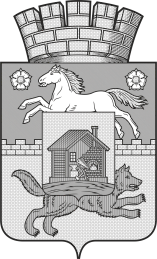 НОВОКУЗНЕЦКИЙ ГОРОДСКОЙ СОВЕТ НАРОДНЫХ ДЕПУТАТОВРЕШЕНИЕО внесении изменения в решение Новокузнецкого городского Совета народных депутатов от 28.01.2020 №1/3 «Об утверждении Программы комплексного развития транспортной  инфраструктуры Новокузнецкого городского округа»ПринятоНовокузнецким городским Советом народных депутатов«_____»_________2020 годаВ соответствии со статьями 8 и 26 Градостроительного кодекса Российской Федерации, Федеральным законом от 06.10.2003 №131-ФЗ «Об общих принципах организации местного самоуправления в Российской Федерации», постановлением Правительства Российской Федерации от 25.12.2015  №1440 «Об утверждении требований к программам комплексного развития транспортной инфраструктуры поселений, городских округов» в целях реализации мероприятий по проектированию, строительству, реконструкции объектов транспортной инфраструктуры местного значения Новокузнецкого городского округа, повышения качества и безопасности регулярных перевозок пассажиров и багажа по муниципальным маршрутам регулярных перевозок в границах Новокузнецкого городского округа, а также  создания условий для предоставления транспортных услуг населению на территории Новокузнецкого городского округа, руководствуясь статьями 28 и 33 Устава Новокузнецкого городского округа, Новокузнецкий городской Совет народных депутатовРЕШИЛ:1. Внести в решение Новокузнецкого городского Совета народных депутатов от 28.01.2020 №1/3 «Об утверждении Программы комплексного развития транспортной  инфраструктуры Новокузнецкого городского округа» изменение, изложив приложение  «Программа комплексного развития транспортной  инфраструктуры Новокузнецкого городского округа на 2019-2030 годы» в новой редакции согласно приложению к настоящему решению.2. Настоящее решение вступает в силу со дня, следующего за днем его официального опубликования и распространяет свое действие на правоотношения, возникшие с 1 января 2019г.3. Контроль исполнения настоящего решения возложить на администрацию города Новокузнецка и комитеты Новокузнецкого городского Совета народных депутатов по бюджету, экономике и муниципальной собственности и по развитию городского хозяйства, промышленности и экологии.ПредседательНовокузнецкого городскогоСовета народных депутатов                                                                                О.А. МасюковГлава города Новокузнецка                                                                                 С.Н. Кузнецовг. Новокузнецк«_____»_________2020 года№______Программа 	комплексного развития	 транспортной инфраструктуры Новокузнецкого городского округа на 2019-2030 годыПаспортпрограммы комплексного развития транспортной инфраструктуры Новокузнецкого городского округа на 2019-2030 годы1. Характеристика существующего состояния транспортной инфраструктуры Новокузнецкого городского округа1.1. Анализ положения Кемеровской области – Кузбасса Российской Федерации в структуре пространственной организации Российской Федерации, анализ положения Новокузнецкого городского округа в структуре пространственной организации Кемеровской области Российской ФедерацииНовокузнецкий городской округ является муниципальным образованием в составе Кемеровской области. Городской округ образован городом Новокузнецком. Применяемые в настоящей Программе понятия «Новокузнецкий городской округ», «городской округ», «город Новокузнецк», «Новокузнецк», «город» имеют одинаковое значение.Кемеровская область граничит:- на севере с Томской областью с административным центром в городе Томске (расстояние от города Новокузнецка - 432 км автомобильным транспортом, 334 км по воздушной линии);- на северо-востоке с Красноярским краем с административным центром в городе Красноярске (748 км и 447 км соответственно);-на юго-востоке с Республикой Хакасией со столицей в городе Абакане (855 км и 284 км соответственно);- на юге с Республикой Алтай со столицей в городе Горно-Алтайске (360 км и 217 км соответственно);- на юго-западе с Алтайским краем с административным центром в городе Барнауле (348 км и 226 км соответственно);- на северо-западе с Новосибирской областью с административным центром в городе Новосибирске (368 км и 305 км соответственно).Административный центр Кемеровской области – город Кемерово.Город Новокузнецк расположен на юге Кемеровской области в Кузнецкой котловине на обоих берегах реки Томи, при впадении в нее рек Аба и Кондома. Протяженность реки Томи в границах города составляет около 50 км.Расстояние от города Новокузнецка до города Москвы – 3 738 км автомобильным транспортом, 3120 км по воздушной линии.Расстояние от города Новокузнецка до города Кемерово – 223 км автомобильным транспортом, 189 км по воздушной линии.Расстояние от города Новокузнецка до административных центров муниципальных образований района составляет:- до села Красулино (39 км автомобильным транспортом и 30 км по воздушной линии в северном направлении);- до поселка Чистогорский (32 км и 28 км соответственно в северо-восточном направлении);- до села Атаманово (21 км и 18 км соответственно в восточном направлении);- до поселка Кузедеево (56 км и 48 км соответственно в южном направлении);- до села Сосновка (13 км и 10 км соответственно в южном направлении);- до поселка Загорский (10 км и 7 км соответственно в западном направлении).Ближайшими к городу Новокузнецку городами с населением свыше 50 тыс. человек являются:- город Анжеро-Судженск на севере (321 км автомобильным транспортом и 270 км по воздушной линии);- город Юрга на северо-западе (329 км и 262 км соответственно);- город Ленинск-Кузнецкий на северо-западе (139 км и 119 км соответственно);- город Белово на северо-западе (114 км и 90 км соответственно);- город Киселевск на северо-западе (68 км и 41 км соответственно);- город Прокопьевск на северо-западе (42км и 28км соответственно);- город Междуреченск на востоке (78 км и  64 км соответственно).Большая часть указанных городов расположена в направлении к городу Кемерово.Площадь территории города Новокузнецка составляет 424,27 кв. км и состоит из шести внутригородских районов, не являющихся муниципальными образованиями:1) Центральный (на левом берегу реки Томи, центральная часть города);2) Куйбышевский (на левом берегу реки Томи, юго-западная часть города);3) Новоильинский (на левом берегу реки Томи, северная часть города);4) Заводской (на правом берегу реки Томи, северная часть города);5) Кузнецкий (на правом берегу реки Томи, центральная часть города);6) Орджоникидзевский (на правом берегу реки Томи, восточная часть города).1.2. Социально-экономическая характеристика Новокузнецкого городского округа, характеристика градостроительной деятельности на территории города, включая деятельность в сфере транспорта, оценка транспортного спросаДемографическая ситуацияТаблица 1. Динамика численности населения города НовокузнецкаНаселение города Новокузнецка на 01.01.2018 составило 553 638 человек, среднегодовая численность населения за 2017 год - 552 310 человек по данным долгосрочного прогноза социально-экономического развития Новокузнецкого городского округа на период до 2035 года, утвержденного постановлением администрации города Новокузнецка от 26.10.2017 №166 (далее – долгосрочный прогноз СЭР города Новокузнецка).Темп прироста численности населения города за год составил 0,2%. Демографическая динамика показывает замедление роста численности населения города и имеет стагнирующий характер.Прирост среднегодовой численности населения города Новокузнецка в 2017 году составил 0,1% в годовом периоде.Отрицательный демографический эффект характеризуется естественным приростом (-1,4 % в 2017 году), который компенсируется положительным миграционным приростом (3,8 % в 2017 году).Положительным является ежегодный прирост населения моложе трудоспособного возраста на 0,4% (в среднем с 2013 года) по данным Территориального органа Федеральной службы государственной статистики по Кемеровской области (далее - федеральная статистика).Общественное производствоПо данным долгосрочного прогноза СЭР города Новокузнецка в 2017 году предприятиями города отгружено товаров собственного производства, выполнено работ и оказано услуг собственными силами на сумму 405 094 млн. рублей, что на 19% больше показателя 2016 года в абсолютном выражении или на 16% - с учетом федерального показателя инфляции (в сопоставимых ценах). Показатель свидетельствует о преодолении кризисных явлений 2014 года.В реальном секторе экономики ведущее место занимает обрабатывающее производство – объем отгрузки составил 233 938 млн. рублей (58% от общего объема отгрузки) по данным федеральной статистики.Ведущие отрасли обрабатывающего производства:- металлургическое производство;- производство готовых металлических изделий, кроме машин и оборудования;- производство пищевых продуктов.В добыче полезных ископаемых объем отгрузки составил 90 289 млн. рублей (22% от общего объема отгрузки) по данным федеральной статистики. По данным федеральной статистики обеспечение электроэнергией, газом и паром составило 14 693 млн. рублей, водоснабжение, водоотведение, организация сбора и утилизации твердых коммунальных отходов - 4 743 млн. рублей. Доля в общем объеме отгрузки - 5% и 1% соответственно.Крупнейшие предприятия города по добыче полезных ископаемых:- ОАО ОУК «Южкузбассуголь» (добыча угля и антрацита, центральный офис);- АО «Шахта «Антоновская» (добыча угля);- АО «Шахта «Полосухинская (добыча угля);- АО «Шахта «Большевик» (добыча угла).Крупнейшие обрабатывающие предприятия:- АО «ЕВРАЗ Объединенный Западно-Сибирский металлургический комбинат», включающее мощности Западно-Сибирского металлургического комбината и Новокузнецкого металлургического комбината (металлургическое производство);- ООО «УК «Сибирская горно-металлургическая Компания», включая ООО «Западно-Сибирский электрометаллургический завод» (металлургическое производство);- АО «РУСАЛ Новокузнецк» (металлургическое производство - алюминий);- АО «Кузнецкие ферросплавы» (металлургическое производство - ферросплавы);- АО «Новокузнецкий Хладокомбинат» (производство пищевых продуктов);- ООО «Кузнецкие металлоконструкции» (производство металлических изделий);- АО «Новокузнецкий завод резервуарных металлоконструкций имени Н. Е. Крюкова» (производство металлических изделий);- АО «Органика» (производство лекарственных средств);- АО «Завод «Универсал» (производство металлических изделий).По данным долгосрочного прогноза СЭР города Новокузнецка оборот розничной торговли за 2017 году составил 99 721 млн. рублей, что превышает показатель 2016 года на 4% в абсолютном выражении и на 1% с учетом федерального показателя инфляции.Экономика города Новокузнецка характеризуется:- увеличением общего уровня отгрузки товаров и услуг, что свидетельствует о преодолении кризисных явлений 2014 года;- возрастающей ролью обрабатывающего производства в структуре экономики города;- ярко-выраженным преобладанием металлургического производства и производства металлических изделий в структуре промышленности города и наличием крупных предприятий на территории города (моноотраслевой характер экономики);- незначительным ростом оборота розничной торговли вследствие повышения покупательской активности населения.Рынок труда и уровень жизниПо данным Территориального органа Федеральной службы государственной статистики по Кемеровской области доля трудоспособного населения в общей численности населения  города постепенно снижается на 0,6-0,9% в год и в 2017 году составила 57% (317 162 человека). Также в 2017 году на 0,5% в сравнении с показателем 2016 года сократилась численность занятых в экономике.Наибольшая доля работающих в городе зафиксирована в обрабатывающем производстве (27%). Большое число работников занято в бюджетных сферах – образовании (15%), здравоохранении и сфере социальных услуг (12%). За ними следуют транспортировка и хранение (9%), оптовая, розничная торговля и ремонт автотранспортных средств и мотоциклов (7%), государственное управление, обеспечение военной безопасности и социальное обеспечение (6%). Все остальные виды экономической деятельности имеют в структуре занятости долю менее 5%.По данным долгосрочного прогноза СЭР города Новокузнецка номинальная среднемесячная заработная плата работников организаций в 2017 году составила 32 200 рублей. Темп прироста по сравнению с 2016 годом составил 3% (с учетом инфляции).Рынок труда и уровень жизни в городе Новокузнецке характеризуется следующим:- продолжает сокращаться доля населения трудоспособного возраста и численность работников организаций, при этом численность населения моложе и старше трудоспособного возраста растут пропорционально, в среднем на 0,4% ежегодно;- уровень заработной платы начал восстанавливаться после падения в 2014 году.ЭкологияНовокузнецк - крупнейший промышленный центр не только Кемеровской области, но и за Уралом. Эколого-ресурсную ситуацию определяют как естественные территориальные и климатические условия, так и горно-металлургическая специализация градообразующих промышленных предприятий.В абсолютном выражении совокупное количество выбросов от стационарных источников (313,33 тыс. тонн по данным федеральной статистики) и выбросов от передвижных источников (99 тыс. тонн) составило в 2017 году около 412,3 тыс. тонн, что больше показателя 2016 года - 349,8 тыс. тонн веществ - на 18%.По данным Комитета охраны окружающей среды и природных ресурсов администрации города Новокузнецка большую часть выбросов в атмосферу от стационарных источников составляют оксид углерода (в среднем 63% от валового объема выбросов от стационарных источников), диоксид серы (13%), диоксид азота (6%).Основными источниками выбросов в атмосферу являются промышленные предприятия, специализирующиеся в металлургическом производстве (более 90%). Большую часть - свыше 80% - валовых выбросов в атмосферу от стационарных источников составляют выбросы АО «ЕВРАЗ Объединенный Западно-Сибирский металлургический комбинат». Далее следуют АО «РУСАЛ Новокузнецк» (около 6%), АО «Кузнецкая ТЭЦ» (около 3%), АО «Кузнецкие ферросплавы» и муниципальное предприятие Новокузнецкого городского округа «Сибирская Сбытовая Компания» (около 2% каждое предприятие).Выбросы от передвижных источников составили около 24% от общего объема. Основную долю выбросов составляет оксид углерода (около 75%). Также присутствуют углеводороды (13%),  диоксид азота (12%), диоксид серы и сажа (менее 1% каждый).По данным Федерального государственного бюджетного учреждения «Западно-Сибирское управление по гидрометеорологии и мониторингу окружающей среды» уровень загрязнения атмосферы города Новокузнецка оценивается как очень высокий. Отрицательно на состояние атмосферного воздуха в городе влияет и его географическое расположение в котловине, окруженной горными системами Кузнецкого Алатау, Горной Шории и Салаирского кряжа. В результате выбросы в атмосферный воздух скапливаются на территории города, что повышает риск возникновения смога.Что касается водных ресурсов, то наиболее загрязненными в черте города являются притоки реки Томи - реки Аба и Конобениха. Сама река Томь является основным источником воды и приемником сточных вод предприятий, расположенных на её водосборной площади. К крупнейшим предприятиям - водопользователям города относятся: АО «ЕВРАЗ Объединенный Западно-Сибирский металлургический комбинат» и ООО «Водоканал». В соответствии с принятой классификацией класс загрязненности воды в реках в черте города Новокузнецка варьируется от 3 «А» («очень загрязненная», река Томь) до 4 «А» («грязная», реки Аба и Конобениха).Экологическая ситуация в городе Новокузнецке характеризуется высоким уровнем загрязнения атмосферного воздуха и водных ресурсов, при этом большую часть экологической нагрузки оказывают промышленные предприятия города. Однако стоит отметить возрастающую экологическую нагрузку со стороны передвижных источников, из которых основную долю (более 90%) составляет автомобильный транспорт.Градостроительная деятельность на территории Новокузнецкого городского округа, включая деятельность в сфере транспортаОсновным документом территориального планирования города Новокузнецка является генеральный план города Новокузнецка, утвержденный решением Новокузнецкого городского Совета народных депутатов от 16.06.2010 №9/120 (с изменениям и дополнениями) (далее - Генеральный план).Среди приоритетных задач Генерального плана при его разработке является формирование нового городского центра в районе слияния рек Кондомы и Томи и селитебное освоение южного направления, Новоильинского и Орджоникидзевского районов города с застройкой жилых и общественных зон. При этом в документе территориального планирования предусматривалось расширение границ городского округа. Также предусмотрено ограничение жилищного строительства на части территории Центрального, Заводского и Кузнецкого районов. Данные задачи к настоящему моменту выполнены частично.Активная жилая и общественная застройка осуществляется в Центральном, Новоильинском и Орджоникидзевском районах.В 2016 году было введено жилой площади 207,3 тыс. кв. м:- 77,9 тыс. кв. м в (многоквартирных) жилых домах, - 129,5 тыс. кв. м в индивидуальных жилых домах.В 2017 году было введено жилой площади 140,3 тыс. кв. м:- 16,8 тыс. кв. м в многоквартирных домах, - 123,5 тыс. кв. м в индивидуальных жилых домах. Таким образом, показатель ввода жилой площади за 2017 год меньше показателя за 2016 год на 78% (в многоквартирных жилых домах) и на 5% (в индивидуальных жилых домах).В строительстве промышленных объектов приоритетными направлениями было частичное перенесение экологически вредных производств Западно-Сибирского металлургического комбината (ЗСМК) к северу от существующей площадки.Также планировалось развитие промышленных предприятий пищевой и строительной промышленности, транспортно-логистических центров на территории Новоильинского района. Торгово-коммерческие центры должны появиться в Куйбышевском районе на въезде в город Новокузнецк, транспортно-логистические комплексы - в Центральном районе в районе Абагура-Лесного. В Кузнецком районе предусматривалось строительство технопарка.Данные планы были выполнены частично: была переформирована зона Западно-Сибирского металлургического комбината (ЗСМК) и Новокузнецкого металлургического комбината (НКМК), часть производств - ликвидирована, часть - перепрофилирована.Основу проектной структуры города согласно Генеральному плану составляют:- сохранение веерной планировочной структуры сложившихся районов с приоритетным освоением восточных и южных территорий;- каркас общественной застройки, включая развитие центра города в направлении Запсибовского моста, строительство нового центра в районе Абагура-Лесного, сохранение центров планировочных районов, планировочных узлов на основных въездах в город с внешних направлений, узлов внешнего транспорта;- природно-ландшафтный каркас города, включая долины рек Томи и Кондомы, долины малых рек, а также крупные зеленые массивы. Намечено включение в планировочную структуру города участков набережных рек Томи, Кондомы и Абы.В части планирования транспортной инфраструктуры  города Генеральным планом предусмотрены мероприятия как для обеспечения внешних, так и внутренних транспортных связей города.В части внешнего автомобильного транспорта запланировано:- строительство участка железнодорожной линии от станции Тальжино до железнодорожного мостового перехода через реку Томь на участке Томь-Усинская–Карлык;- расширение сети остановочных пунктов в пределах города и реконструкция остановочного пункта «Атамановский разъезд» для обслуживания поездов дальнего сообщения и скоростных электропоездов;- реконструкция существующих пересечений в разных уровнях магистральных железнодорожных путей с автомобильными дорогами, связывающими Центральный  район с Абагурским и Точилинским планировочными районами;- строительство автомобильной дороги «Шарап - Восточный» для обеспечения кратчайшего выхода из Новоильинского района и правобережной части города на город Кемерово;- строительство нового выезда в направлении города Осинники с выходом на обходную автомобильную дорогу города Новокузнецка и далее - по существующей трассе;- строительство автомобильных дорог из Новоильинского района на села Бунгур и Красулино в створе ул. Рокоссовского;- строительство автостанций в Новоильинском, Байдаевском, Бунгурском, Запсибовском планировочных районах;- размещение пункта обслуживания транзитного транспортного потока на обходной дороге западнее развязки на территорию, подведомственную территориальному управлению «Листвяги» администрации Куйбышевского района города Новокузнецка;- строительство трех автотранспортных развязок в разных уровнях на участке автомобильной дороги регионального значения Р366«Обход города Новокузнецка»;- строительство нового мостового перехода через реку Томь в районе Байдаевского планировочного района взамен существующего.В части водного транспорта предусматриваются: сохранение существующих устройств водного транспорта на территории города, обустройство ряда причальных пунктов для пассажирских (рекреационных) перевозок и причалов для маломерных частных судов.В части воздушного транспорта предусматривался перенос аэродрома вблизи Абагура-Лесного в район села Атаманово, однако в настоящий момент аэродром не используется.В части трубопроводного транспорта предусмотрено сохранение существующей системы пульпопроводов на территории города и строительство пункта приема нефтепродуктов газопровода «Анжеро-Судженск-Новокузнецк», который предлагается разместить за пределами селитебной зоны в Новокузнецком районе вблизи новой автомобильной дороги «Новая Ильинка - Бунгур».В части строительства новых терминально-складских комплексов Генеральным планом предусматривается размещение на территории города четырех транспортно-логистических (грузовых) терминалов:- Полосухинский грузовой терминал в районе железнодорожной станции «Полосухино»;- грузовой терминал в районе железнодорожной станции «Новокузнецк-Восточный»;- Новоильинский грузовой терминал на территории промзоны Новоильинского района;- грузовой терминал в районе въезда в город по ул. Гончарова.В части улично-дорожной сети города Генеральным планом предусмотрено формирование магистральных улиц и дорог по направлениям:- «Бунгур - Центр - ЗСМК» по улицам Гончарова - Балтийской - Горноспасательной - Димитрова - Рудокопровой - Музейной - Хлебозаводской - Заводское шоссе - ЗСМК с выходом к автомобильной дороге регионального значения «Новокузнецк - Чистогорский» со строительством многоуровневых развязок в створе Пойменного и Заводского шоссе и путепровода через железнодорожные  пути в районе железнодорожной станции «Полосухино»;- «Байдаевка - Новый Центр - Пушкино - Листвянская развязка» со строительством тоннеля, двух мостовых переходов, восьми многоуровневых развязок и двух путепроводов;- «Новая Ильинка - Запсиб - Байдаевка» с выходом на Байдаевский мост многоуровневой развязки в створе Бызовского шоссе на пересечении с железной дорогой, реконструкцией мостового перехода через реку Томь в створе Бызовского шоссе и путепровода на пересечении с пр-ктом Шахтеров;- «Новоильинка - Центр - Абагур» с выходом на автомобильную дорогу регионального значения «Ленинск-Кузнецкий - Новокузнецк - Междуреченск» со строительством мостового перехода через реку Кондому из Центра в планировочный район Нового Центра, четырех многоуровневых развязок.Генеральным планом данные направления предусматривались как магистральные направления непрерывного движения. Однако впоследствии документацией по проекту планировки улично-дорожной сети Новокузнецкого городского округа, утвержденной распоряжением администрации города Новокузнецка от 19.10.2016 №1766, они предусматривались как магистральные направления с участками непрерывного движения ввиду невозможности обеспечения первоначально планируемых нормативных параметров автомобильных дорог и улиц в условиях плотной жилой застройки в центральной части города.В части городского пассажирского транспорта Генеральным планом предусмотрена организация регулярных автобусных маршрутов по всем магистральным улицам города, а также следующие мероприятия:- строительство троллейбусных линий из Центра в Новоильинский район, микрорайоны Абагур-Лесной и Точилино;- строительство участка троллейбусной линии по улице Павловского от пересечения с пр-ктом Н.С. Ермакова и далее по пр-кту Кузнецкстроевскому до выхода на пр-кт Строителей;- продление трамвайной линии от ул. Херсонской;- демонтаж линии трамвая в микрорайоне Точилино, трамвайной линии от трамвайного депо №1 по ул. Рудокопровой и линии по пр-кту Металлургов;- строительство линии фуникулера в Верхнеостровском планировочном районе.Градостроительные мероприятия по развитию транспортной инфраструктуры, запланированные документом территориального планирования города Новокузнецка, выполнены частично. В частности:- проведена реконструкция участка улиц Туркменская, Точилино, Шоссейная,- проведена реконструкция пр-кта Строителей,- построена новая автомобильная дорога, соединяющая Кузнецкий и Заводской район,- демонтированы трамвайные пути в микрорайоне Точилино.Транспортный спрос на территории города Новокузнецка формируется, в основном, за счет спроса на поездки со стороны населения города и спроса на перевозку грузов со стороны организаций.Расчетное среднесуточное количество поездок на 1 человека среднегодовой численности населения составляет 1,6 поездки в одном направлении. Расчетный среднесуточный объем транспортного спроса на перемещения на легковом автомобильном транспорте и маршрутном транспорте общего пользования - 864,6 тысяч однонаправленных поездок в будний день (пиковое значение).Расчетный среднесуточный объем грузов общественного производства для перевозки грузовым транспортом на территории города в будний день составляет около 415 тыс. тонн, из которых порядка 13% (региональная доля автомобильного транспорта в общем объеме грузоперевозок по данным федеральной статистики) перевозится грузовым автомобильным транспортом. Расчетный среднесуточный объем поездок грузового автомобильного транспорта на территории города в будний день - около 20,6 тыс. однонаправленных поездок.1.3. Характеристика функционирования и показатели работы транспортной инфраструктуры по видам транспортаВнешний автомобильный транспортВнешние автотранспортные связи, представленные автомобильными дорогами регионального и межмуниципального значения, обеспечивают сообщение Новокузнецка с городами Кемеровской области и другим населенными пунктами и субъектами Российской Федерации.Выход к сети автомобильных дорог федерального значения обеспечивают (идентификационные номера в соответствии с постановлением Коллегии Администрации Кемеровской области от 05.02.2008 № 24 с изменениями на 31.10.2017):- автомобильная дорога регионального значения Р384 «Новосибирск - Ленинск-Кузнецкий - Кемерово - Юрга» (32 ОП Р3 Р-67), обеспечивающая выход на автомобильную дорогу федерального значения Р255 «Сибирь» (широтная федеральная связь);- автомобильная дорога регионального (межмуниципального) значения «Ленинск-Кузнецкий – Новокузнецк - Междуреченск» (32 ОП РЗ К-2), обеспечивающая подход к западным границам города с севера и с востока и переходящая на территории города в улицы Гончарова, Димитрова, Рудокопровую, Музейную, Хлебозаводскую, Ноградскую, Запорожскую, через Кузнецкий мост в улицы Народную, Обнорского, Кузнецкое шоссе, Байдаевское шоссе, улицу Фесковскую, Притомское шоссе - всего трасса автомобильной дороги формирует участок улично-дорожной сети городского округа протяженностью 36 км;- автомобильная дорога регионального (межмуниципального) значения «Ленинск-Кузнецкий – Прокопьевск - Новокузнецк» (32 ОП РЗ К-25), дублирующая подход к западным границам города с северного направления;- автомобильная дорога регионального (межмуниципального) значения «Обход г. Новокузнецка» (32 ОП Р3 К-178), обеспечивающая объезд города Новокузнецка с юга и связывающая выходы улично-дорожной сети города на внешние границы (ул. Дорожная, ул. Верхне-Редаково, Листвянское шоссе, ул. Ленина, ул. Луговая);- автомобильная дорога регионального (межмуниципального) значения «Бийск - Мартыново - Кузедеево - Новокузнецк» (32 ОП РЗ Р-176), обеспечивающая подход к городу с южного направления и выход на автомобильную дорогу федерального значения Р256 «Чуйский тракт» (меридиональная федеральная связь);- автомобильная дорога регионального (межмуниципального) значения «Новокузнецк - Осинники», обеспечивающая альтернативный подход с южного направления и выход из Орджоникидзевского района к автомобильной дороге «Бийск - Мартыново - Кузедеево - Новокузнецк» (32 ОП РЗ Р-176);- автомобильная дорога регионального (межмуниципального) значения «Новокузнецк - Осиновое Плесо» (32 ОП РЗ К 200), обеспечивающая связь города с населенными пунктами в северной части Новокузнецкого муниципального района на право берегу реки Томи;- автомобильная дорога регионального (межмуниципального) значения «Новокузнецк - Красулино» (32 ОП РЗ К-181), обеспечивающая подход к городу из северной части Новокузнецкого муниципального района на левом берегу р. Томи и альтернативный выход северных внутригородских районов к основным меридиональным направлениям региона - автомобильным дорогам «Ленинск-Кузнецкий – Новокузнецк -Междуреченск» (32 ОП РЗ К-2) и «Ленинск-Кузнецкий - Прокопьевск - Новокузнецк» (32 ОП РЗ К-25).Таблица 2. Полный перечень и характеристика подходящих к городу автомобильных дорог регионального значенияОсновной терминал внешнего автомобильного пассажирского транспорта – автомобильный вокзал Новокузнецка расположен в центральной части города по адресу ул. Транспортная, 4. Расположение объекта обеспечивает:- равную доступность районов города и близкое расположение к железнодорожному вокзалу;- практическую невозможность расширения территории терминала, ограниченной привокзальной площадью железнодорожного вокзала, постройками ОАО «РЖД» и ул. Транспортной.Параметры объекта:- 7 перронов для обслуживания пассажиров;- режим работы: 05.20-23.20 ежедневно;- пропускная способность - 33 отправления в час по данным реестра остановочных пунктов по межрегиональным маршрутам регулярных перевозок Министерства транспорта Российской Федерации или около 25 000 пассажиров в сутки на отправление;- оператор - Государственное учреждение «Кузбасспассажиравтотранс».Межрегиональными автобусными маршрутами город связан с городами Новосибирск, Красноярск, Барнаул, Бийск, Томск, Усть-Каменогорск и др.Межмуниципальными автобусными маршрутами город связан с населенными пунктами Кемерово, Бенжереп, Гурьевск, Киселевск, Каменск, Ленинск-Кузнецкий, Междуреченск, Таштагол, Темир-Тау и др. Пригородные маршруты связывают Новокузнецк с населенными пунктами: Осиновое Плесо, Прокопьевск, Гавриловка, Федоровка, Тайлеп, Терехино, Шорохово, Осинники, Кузедеево, Малиновка, Зеленый Луг, Металлург, Апанас.Внутренний автомобильный транспортВнутренние автотранспортные связи и основу транспортной сети Новокузнецкого городского округа составляют автомобильные дороги местного значения, обеспечивающие сообщение между районами города Новокузнецка.В основе формирования улично-дорожной сети Новокузнецкого городского округа лежат: главные и второстепенные дороги, перекрестки с круговым движением, местные проезды. Схема улично-дорожной сети для обеспечения работы внутреннего автомобильного транспорта – радиальная. Главные улицы города от железнодорожного вокзала  расположены по лучевой схеме.Протяженность внутренних автотранспортных связей в границах Новокузнецкого городского округа составляет 508,8км.Характеристики существующих транспортных потоков на территории городского округа были получены в результате проведенных натурных обследований. Наибольшие значения интенсивности движения транспортных средства наблюдаются на улично-дорожной сети Центрального района, на ряде важных магистральных направлений: Кузнецкое шоссе, ул. Обнорского, ул. Народная. Коэффициент загрузки участков улично-дорожной сети с наибольшей интенсивностью движения имеет значительный разброс (0,19 – 0,93), что указывает на наличие проблемных участков с дефицитом пропускной способности. Подобными проблемными участками являются мостовые переходы (Кузнецкий и Запсибовский) и подъезды к ним, ул. Транспортная (важный транспортный узел, обслуживающий терминалы внешнего транспорта), улицы Ленина и Народная (обеспечивают межрайонные транспортные связи).На основе полученных значений коэффициента загрузки и прочих параметров транспортного потока определяется качество транспортного обслуживания (на основе ОДМ 218.2.020-2012). Для участков улично-дорожной сети с наибольшей интенсивностью (протяженность которых составляет порядка 17% от всей сети) качество преимущественно соответствует уровню С и D (значительная загруженность сети), для прочих участков сети показатель качества равен уровню А и В (слабо и умерено загруженные). Состав потока по типам транспортных средств на улично-дорожной сети городского округа характерен для крупных городов: преобладает легковой транспорт, доля грузового транспорта незначительна, пассажирский транспорт представлен в типичной для подобных поселений пропорции.Таблица 3. Состав транспортного потока Новокузнецкого городского округа *МВ, СВ, БВ+ОБВ - подвижной состав малой, средней, большой и особо большой вместимостиЖелезнодорожный транспортВнешнее железнодорожное сообщение Новокузнецка осуществляется по линиям: Юрга - Таштагол, Новокузнецк Пассажирский - Новокузнецк Северный - Полосухино, Артышта II - Томусинская, относящимся к филиалу ОАО «РЖД» Западно-Сибирская железная дорога.Пассажирскими поездами дальнего следования город связан с Москвой, Санкт-Петербургом, Новосибирском, Томском, Кисловодском, Барнаулом, Абаканом, Адлером, Анапой, Нижневартовском. Действует международное сообщение с Бишкеком и Карагандой.Пригородное сообщение осуществляется с населенными пунктами: Междуреченск, Артышта, Белово, Карлык, Томусинская, Ерунаково, Полосухино, Таштагол, Ахпун, Малиновка, Мундыбаш.Пригородные электропоезда используются и для внутригородских перевозок по направлениям: Центральный район - Заводской район (Новокузнецк - Карлык, Новокузнецк - Полосухино, Центральный район - Орджоникидзевский район (Новокузнецк - Междуреченск).В границах городского округа расположены следующие объекты железнодорожного транспорта:- железнодорожные станции: Новокузнецк - Пассажирский (пассажирская и грузовая), Новокузнецк - Сортировочный (грузовая), Новокузнецк - Восточный (грузовая), Новокузнецк - Северный (грузовая), Полосухино (грузовая), Абагур-Лесной (промежуточная);- остановочные пункты, разъезды и обгонные пункты (Атамановский, Бунгур, Локомотивное депо, Шарап, 13 км, 383 км, Красная горка, Бызово, Водный, Запсибовская, Достоевский, Островская, Сад Металлургов, Топольники, Абагуровский, Заводоуправление, 28 км и др.);- протяженность магистральных железнодорожных путей в границах города Новокузнецка составляет около 60 км;- разветвленная сеть подъездных путей, обслуживающих промышленные предприятия города;- 14 железнодорожных путепроводов и более 30 железнодорожных переездов на пересечении с городской улично-дорожной сетью.Основной пассажирский терминал железнодорожного транспорта  - железнодорожный вокзальный комплекс, расположенный в центральной части города по адресу ул. Транспортная, 2, который включает вокзалы дальнего и пригородного следования. Последняя реконструкция и капитальный ремонт железнодорожного вокзального комплекса состоялись   в 2013 году.Параметры комплекса:- вокзал I класса (площадь - от 4,6 до 11 тыс.кв.м, расчетная вместимость - 1200-1500 пассажиров);- грузопассажирские операции;- количество пассажирских платформ - 2 боковые платформы, 2 островные платформы;- расчетная единовременная вместимость - 900 пассажиров дальнего следования, 700 пассажиров пригородного сообщения;- расчетная среднесуточная пропускная способность - 3 000 пассажиров дальнего следования в сутки; - среднесуточный размер пассажиропотока в будни - 1 000 пассажиров дальнего следования (загрузка - 30%) в сутки, 20 000 пассажиров в сутки в пригородном сообщении;- тоннель для перехода через железнодорожные пути в районе вокзала дальнего следования, в районе пригородного вокзала - надземный пешеходный мост.Воздушный транспортАвиационное сообщение соединяет Новокузнецк и прилегающие территории с городами России и зарубежья. Воздушным транспортом осуществляется перевозка пассажиров в труднодоступные районы Горной Шории, выполняются срочные санитарные задания и социально значимые работы для жизнеобеспечения населения Кемеровской области-Кузбасса. Регулярные авиарейсы осуществляются с городами: Москва, Красноярск, Новосибирск, Сочи. Осуществляются международные рейсы по направлениям до Турции, Китая, Вьетнама и др.Основной терминал воздушного транспорта - международный аэропорт «Спиченково», который расположен в 18 км от северо-западной границы города по автомобильной дороге регионального (межмуниципального) значения «Ленинск-Кузнецкий -  Новокузнецк - Междуреченск» (32 ОП РЗ К-2).Параметры объекта:- класс аэродрома - класс B;- класс аэропорта - класс 2;- количество и тип взлетно-посадочных полос - 1 армобетонная взлетно-посадочная полоса;- количество рулежных дорожек - 2 рулежные дорожки;- количество мест стоянки - 16 мест для самолетов, 9 мест для вертолетов;- среднесуточная пропускная способность аэродрома - 216 циклов «взлет-посадка»;- среднесуточная пропускная способность аэропорта - 2 880 пассажиров в сутки, 84 тонны грузов в сутки;- среднесуточный пассажиропоток - 708 пассажиров в сутки (загрузка - 25%);- среднесуточный грузопоток - 6 тонн грузов в сутки (загрузка - 7%);- оператор - ООО «Аэрокузбасс».Трубопроводный транспортТрубопроводный транспорт в пределах городского округа представлен линиями пульпопроводов, проложенных от шахт (Юбилейная, Большевик, Полосухино) к ЗСМК. Проектные предложения. Программа предусматривает сохранение существующей системы пульпопроводов на территории города.	Схемой территориального планирования Кемеровской области намечено строительство нефтепродуктопровода общего направления Анжеро-Судженск – Новокузнецк для транспортировки нефтепродуктов 1 группы (бензины автомобильные всех марок) с обустройством конечного наливного пункта приёма нефтепродуктов (обустройство резервуарных парков для длительного хранения больших партий нефтепродуктов) и нефтебазы второй категории (объём резервуарного парка свыше ) с функциями хранения и распределения продукции Кузбасских НПЗ на юг Кемеровской области. Генеральным планом  пункт приёма нефтепродуктов предлагается разместить за пределами селитебной зоны в Новокузнецком районе вблизи территориальной автодороги Новая Ильинка – Бунгур с реализацией на расчётный срок.Водный транспортУчасток реки Томи в границах города включен в перечень внутренних путей Российской Федерации (на 01.05.2018 года). Однако понизившийся уровень воды ограничивает судоходные возможности водного пути.В настоящий момент действующие терминалы в городе отсутствуют.1.4. Характеристика сети дорог Новокузнецкого городского округа, параметры дорожного движенияПланировочная структура Новокузнецка характеризуется значительной разнородностью, для центрального городского ядра она является веерной, для малоэтажных селитебных территорий - иррегулярной (стихийно сформированной), для территорий с высокой плотностью преимущественно линейной. Наличие естественных рубежей (река Томь) и недостатки планировочной структуры негативно влияют на качество существующих транспортных связей на территории города.Автомобильные дороги местного значения городского округа составляют важнейшую часть транспортной инфраструктуры городского округа, обеспечивая перемещение пассажиров, товаров и услуг. Отсутствие развитой транспортной инфраструктуры и удобных транспортных связей между ее отдельными звеньями в черте города, постоянный темп роста парка автотранспортных средств приводят к значительному снижению пропускной способности, к нагрузке и преждевременному износу объектов улично-дорожной сети.Местная улично-дорожная сеть Новокузнецка насчитывает 1 173 улиц и дорог, суммарной протяженностью 508,8 км.Доля протяженности улично-дорожной сети, соответствующая нормативным требованиям к ее транспортно-эксплуатационному состоянию, составляет 38%, что характеризует улично-дорожную сеть как значительно изношенную.Таблица 4. Удельные показатели обеспеченности Новокузнецкого городского округа улично-дорожной сетьюНа основе представленных удельных показателей можно сделать вывод об удовлетворительном уровне обеспеченности дорогами и улицами общего пользования Кузнецкого и Куйбышевского районов, что также обусловлено характером территорий - значительной доли малоэтажной застройки.В границах Центрального района сосредоточено порядка 37% улично-дорожная сеть с тремя и более полосами движения. В тоже время, в отношении удельной обеспеченности, район один из худших по показателям, подобная ситуация наблюдается также по Новоильинскому району. С учетом роли Центрального района как основного транспортного узла, в том числе обеспечивающего транзитное движение, и центра тяготения транспортных и пассажирских корреспонденций, очевидны сложившиеся недостатки планировочных решений в существующем положении.Параметры дорожного движенияХарактеристики существующих транспортных потоков на территории городского округа были получены в результате проведенных натурных обследований. Наибольшие значения интенсивности движения транспортных средств наблюдаются на улично-дорожной сети Центрального района, на ряде важных магистральных направлений: Кузнецкое шоссе, ул. Обнорского, ул. Народная. Коэффициент загрузки участков улично-дорожной сети с наибольшей интенсивностью движения имеет значительный разброс (0,19 - 0,93), что указывает на наличие проблемных участков с дефицитом пропускной способности. Подобными проблемными участками являются мостовые переходы (Кузнецкий и Запсибовский) и подъезды к ним, ул. Транспортная (важный транспортный узел, обслуживающий терминалы внешнего транспорта), улицы Ленина и Народная (обеспечивают межрайонные транспортные связи).Таблица 5. Перечень участков улично-дорожной сети с наибольшей интенсивностью движения в утренний час пикТаблица 6. Перечень участков улично-дорожной сети с наибольшей интенсивностью движения в вечерний час пикСредняя скорость сообщения транспорта общего пользования в г. Новокузнецке является сравнительно высокой – 20,1 км/ч – и превышает установленные нормативы для безрельсового транспорта. Серьезным нарушением норматива является критически низкая скорость основного магистрального вида транспорта – трамвая, всего 15,2 км/ч. Сравнительно высокой является только скорость сообщения на маршруте трамвая №10 – 18,7 км/ч, но и эта скорость не дотягивает до установленного норматива 21 км/ч. Критически низкой является скорость сообщения троллейбуса – в среднем 16,1 км/ч. В норматив не укладывается ни один маршрут, т.к. маршруты центральной части города все имеют скорость ниже 18 км/ч, а вылетные маршруты №№1 и 5 – ниже 20 км/ч. Сравнительно высокая скорость сообщения наблюдается на автобусе, особенно на маршрутах по вылетным магистралям. Однако и здесь обнаруживаются маршруты с недопустимо низкой скоростью - №№11, 19, 51 и другие. В целом высокая скорость сообщения является дополнительным свидетельством пока ещё низкой загруженности УДС транспортом, слабой долей заторовых ситуаций. Однако, при снижении качества транспортного обслуживания, с учетом смены поколений граждан перетекание спроса с общественного на личный транспорт может усилиться, при этом перегрузка УДС и заторовые ситуации будут неизбежны.Качество содержания дорогРезультаты инструментальной оценки качества содержания автомобильных дорог, проведенной  в рамках реализации на территории Новокузнецкого городского округа национального проекта «Безопасные и качественные автомобильные дороги», представлены в таблице 7.Таблица 7. Оценка качества содержания  автомобильных дорогЭкологическая ситуацияВлияние автомобильного транспорта на экологическую ситуацию в городе Новокузнецке продолжает оставаться значительным и оценивается в объеме 90 тыс. т/год (доля в общем объеме выбросов составляет порядка 24%). Факторами, влияющими на динамику объемов выбросов от передвижных источников, являются затухающий, но продолжающийся рост автомобилизации и наличие проблемных, по пропускной способности, участков улично-дорожной сети. Степень нагрузки районов города вредными выбросами зависит от сложившегося распределения транспортных потоков. Среди наиболее загруженных выделяются Центральный, Заводской и Куйбышевский районы.Таблица 8. Распределение вредных выбросов автомобильного транспорта по районам городского округа1.5. Анализ состава парка транспортных средств и уровня автомобилизации в Новокузнецком городском округе, обеспеченность парковками (парковочными местами)Состав парка транспортных средств. Уровень автомобилизацииПо данным на 2018 год в Новокузнецком городском округе состоит на учете 172 065 единиц механических транспортных средств.Таблица 9. Сведения о количестве автомобильного транспорта Новокузнецкого городского округаУровень автомобилизации в Новокузнецке оценивается в размере 310 индивидуальных легковых автомобилей на 1000 жителей.Анализ обеспеченности парковочными местамиПостоянное хранение автотранспортных средств индивидуальных владельцев на территории городского округа осуществляется, преимущественно, в одноэтажных боксовых и металлических гаражах, гаражах манежного типа, на открытых платных охраняемых стоянках и приусадебных участках в зонах индивидуальной жилой застройки. На городских территориях практически не реализуются современные методы хранения автотранспорта (многоярусные, подземные и встроенные гаражи).Гаражно-строительные кооперативы и прочие массивы гаражей боксового типа сосредоточены как внутри районов жилой застройки, так и вдоль их границ (вдоль улиц Народная, Толбухина, Телецкая, Транспортная, Сибиряков-Гвардейцев, Хлебозаводская, 40 лет ВЛКСМ, Косыгина и др.), а также в комплексе с коммунально-складскими и производственными зонами. Общая площадь, занимаемая гаражами индивидуальных владельцев, составляет около 350 га и способна принять на постоянное хранение порядка 80 тысяч легковых автомобилей, что покрывает 63% общей потребности и является удовлетворительным показателем.Открытые стоянки для временного хранения автотранспорта у объектов трудового, социально-культурного, бытового и производственного тяготения представлены уличными (в виде специальных карманов вдоль проезжих частей улиц – преимущественно в Центральном районе) и внеуличными площадками. Наиболее остро ощущается недостаток автостоянок у мест приложения труда (проходные промышленных предприятий). Зачастую для парковки легковых автомобилей работников крупных предприятий используются крайние полосы проезжих частей улиц и полосы озеленения (Космическое шоссе, пересечение улиц Хлебозаводская - Музейная и др.).1.6. Характеристика работы транспортных средств общего пользования, включая анализ пассажиропотокаГородской автомобильный транспортВ городе действует разветвленная сеть автобусных муниципальных маршрутов, обеспечивающих пассажирские перевозки между внутригородскими районами и внутри них. Межрайонные корреспонденции осуществляются, в основном, на связях Кузнецкого, Орджоникидзевского, Заводского, Новоильинского и Куйбышевского районов с Центральным районом города.Количество муниципальных автобусных маршрутов - 74 маршрутов.Протяженность данных маршрутов - 1264, 8 км в прямом направлении и 1267, 2 км в обратном направлении.Регулярные пассажирские перевозки по муниципальным маршрутам регулярных  перевозок автомобильным транспортом по регулируемым тарифам осуществляют: 1) ОАО «Пассажирское автотранспортное предприятие №1» (ОАО «ПАТП 1») располагается по адресу Кондомское шоссе, д. 6. Имеются закрытые стоянки автобусов общей площадью 9147 кв. м, ремонтные мастерские. Автобусный парк представлен 103 единицами подвижного состава, обслуживающими муниципальные, пригородные и междугородные перевозки. Износ парка составляет более 75 %.2) ОАО «Пассажирское автотранспортное предприятие №4» (ОАО «ПАТП 4») располагается по адресу пр-кт Авиаторов, д. 9. Имеются закрытые стоянки автобусов общей площадью 16086 кв. м. Автобусный парк представлен 201 единицей подвижного состава, обслуживающей городские, пригородные и междугородные перевозки. Износ парка составляет более 78 %.Регулярные пассажирские перевозки по муниципальным маршрутам регулярных  перевозок автомобильным транспортом по нерегулируемым тарифам осуществляют, в основном, частные перевозчики. Хранение парка осуществляется, в основном, на территории гаражных кооперативов и открытых стоянках.Средняя эксплуатационная скорость автобусов, осуществляющих регулярные перевозки по регулируемым тарифам - 21,7 км/ч, по нерегулируемым тарифам - 25,2 км/ч. Коэффициент использования подвижного состава: автобусов, осуществляющих регулярные перевозки по регулируемым тарифам - 0,651, по нерегулируемым тарифам - 0,73.Коэффициент наполнения: автобусов, осуществляющих регулярные перевозки по регулируемым тарифам - 0,71, по нерегулируемым тарифам - 0,84.Средняя дальность поездки пассажиров на автобусах, осуществляющих регулярные перевозки по регулируемым тарифам - 8,1 км, по нерегулируемым тарифам - 6,9 км.Интервалы движения на маршрутах в час-пик колеблются от 2 мин. на особо напряженных маршрутах до 140 мин. на маршрутах, обслуживающих отдаленные малонаселенные территории городского округа: конечные остановки Абашево, Притомский, 5-я ферма, Бунгур, Промышленная и др.Объем среднесуточного пассажиропотока на муниципальных автобусных маршрутах в будни - 211,9 тыс. человек в сутки (около 69,8 млн. пассажиров в год).Кроме перевозки пассажиров на муниципальных автобусных маршрутах регулярных перевозок, перевозку собственного персонала ведомственными маршрутами осуществляет ряд крупных предприятий. Оценка среднесуточного пассажиропотока на ведомственных маршрутах в будни - 3 100 пассажиров в сутки.Оценка среднесуточного пассажиропотока в таксомоторных перевозках в будни - 38 200 пассажиров в сутки.Городской наземный электрический транспортСистема городского наземного электрического транспорта включает в себя сеть из 6 троллейбусных маршрутов.Ежедневно на линию выходят 31 троллейбус при среднесписочном количестве троллейбусного парка 45 единиц.Средняя эксплуатационная скорость - 15,6 км/ч.Коэффициент использования подвижного состава - 0,681.Коэффициент наполнения - 0,62.Средняя дальность поездки - 4,51 км.Износ парка троллейбусов - 72%.Общая протяженность троллейбусных маршрутов (в прямом и обратном направлении) 87, 6 км, протяженность улично-дорожной сети с троллейбусной линией - 26,3 км.Среднесетевой интервал движения - 6,3 минут. В настоящее время в городе действует 7 трамвайных маршрутов, связывающих Центральный район с Кузнецким, Куйбышевским, Орджоникидзевским районами. В Заводском районе действует обособленная трамвайная линия, не имеющая связи с остальной городской трамвайной сетью (маршрут № 10).Ежедневно на линию выходят 56 трамваев при среднесписочном количестве подвижного состава 101 единица.Средняя эксплуатационная скорость - 16,5 км/ч.Коэффициент использования подвижного состава - 0,653.Коэффициент наполнения - 0,51.Средняя дальность поездки - 4,39 км.В Центральном районе в основном трамвайное движение совмещено с проезжей частью. Выделенные полотна для движения организованы по ул. Транспортной, пр-кту Дружбы, ул. Рудокопровой, пр-кту Кузнецкстроевскому, а также в Орджоникидзевском, Кузнецком и Заводском районах.Протяженность трамвайных маршрутов – 115, 9 км одиночного пути.Хранение и обслуживание подвижного состава осуществляется в депо №№1, 2, 3.Объем среднесуточного пассажиропотока на муниципальных маршрутах наземного электрического транспорта общего пользования на территории Новокузнецкого городского округа - 69,1 тыс. пассажиров в сутки.1.7. Характеристика условий пешеходного и велосипедного передвиженияПешеходная инфраструктура Новокузнецкого городского округа, главным образом, исторически складывалась на основе широких магистральных улиц (проспектов) города, для которых характерно обширное открытое пространство, сквозное движение и структурное выделение пешеходной части зелеными насаждениями. Наиболее благоприятная ситуация, с точки зрения организации пешеходного движения, по сравнению с другими районами города, сложилась в Центральном и Новоильинском районах.В Центральном районе к основным пешеходным площадкам и улицам относятся площадь общественных мероприятий, формирующийся пешеходный бульвар от центральной площади на пересечении улиц Тольятти и Свердлова до водозащитной дамбы, пешеходные зоны вдоль ул. Тольятти и пр-кта Н.С. Ермакова, пешеходная часть ул. Циолковского. Звеном пешеходного маршрута должна стать планируемая линия канатной дороги из Центрального района в Верхнеостровскую часть Заводского района, которая значительно облегчит посещение Кузнецкой крепости гостями и жителями города.В Новоильинском районе выделяются основные пешеходные зоны вдоль проспектов Запсибовцев, Авиаторов и улицы Рокоссовского.Анализ уровня обслуживания пешеходного движения на выбранных участках в Центральном районе выявил, что пешеходная инфраструктура (тротуары основных улиц) имеет эффективную ширину для обеспечения интенсивности пешеходного движения. Благодаря запасу ширины пешеходного пространства образуется резерв в пропускной способности улиц на перспективное развитие Новокузнецкого городского округа. Интенсивность пешеходного движения не оказывает существенную нагрузку на пешеходную инфраструктуру. Имеется потенциал для более эффективного использования пешеходного пространства тротуаров.Таблица 10. Уровень обслуживания пешеходного движения по критерию скорости потокаТаблица 11. Уровень обслуживания пешеходного движения по критерию уровня насыщенияВ последние годы в городе существенно вырос уровень доступности пешеходной инфраструктуры для маломобильных групп населения. Многие новые объекты обслуживания имеют пандусы, частично оборудованы сходы с тротуаров. Большая часть тротуаров вдоль основных улиц и дорог имеет достаточную ширину для движения пешеходов.Однако за пределами центральных улиц Новокузнецкий городской округ характеризуется отсутствием целостной системы пешеходных направлений, как в центральной части города, так и в остальных районах. Как и для большинства крупных городов Российской Федерации, характерно наличие препятствий на тротуарах (припаркованные автомобили, рекламные тумбы, дорожные знаки, объекты торговли, общественного питания и др.). Массово пешеходные переходы заняты припаркованными автомобилями. Качество покрытия тротуаров в последние годы значительно улучшилось, однако для части тротуаров требуется проведение капитальных ремонтных работ.Большинство улиц Новокузнецка имеет освещение в темное время суток, однако часть улиц, дворов в многоэтажной застройке и большинство улиц в массивах индивидуальной жилой застройки не имеют искусственного освещения и небезопасны для пешеходов.Ливневая канализация проложена не во всех районах города и периодически не справляется с интенсивными осадками. В новых районах практически не предусмотрены территории для зеленых насаждений.Практически повсеместно в городе установлены указатели, однако на данный момент не разработана единая система навигации, позволяющая горожанам и гостям города самостоятельно передвигаться в незнакомой местности.Кроме того, одной из проблем благоустройства города Новокузнецка является негативное отношение отдельных жителей к элементам благоустройства, выражающееся в актах вандализма и несанкционированных свалках мусора.Уровень велосипедизации в городе достаточно низкий. В настоящее время велосипедисты используют тротуары совместно с пешеходами или автомобильные дороги. В городе не созданы условия для безопасного велосипедного движения и формирования пригородных велосипедных маршрутов, а также создания роллерных трасс. Единично представлены велопарковки. Велодвижение имеет ярко выраженный сезонный характер.1.8. Характеристика движения грузовых транспортных средств, оценка работы транспортных средств коммунальных и дорожных служб, состояния инфраструктуры для данных транспортных средствРасчетный среднесуточный объем грузов общественного производства для перевозки грузовым транспортом на территории города в будний день составляет около 415 тыс. т, из которых:- 361 тыс. т перевозится железнодорожным транспортом (87%);- 54 тыс. т перевозится автомобильным транспортом (13%).Главную роль, с долей более 80%, во внешних грузоперевозках играет железнодорожный транспорт. Как и в остальной части железнодорожной инфраструктуры Западно-Сибирской железной дороги АО «РЖД», основным пунктом номенклатуры перевозимых грузов является каменный уголь (80% от общего объема погрузки), далее следуют нефтегрузы (6%), строительные грузы (3%), черные металлы (2%), зерновые и продукты перемола (1%) и другие.На территории города действуют 4 грузовые и 1 грузопассажирская станции. Грузовые станции Новокузнецкого городского округа:- «Новокузнецк-Сортировочный», откуда составы перераспределяются по восточному и северному направлениям в черте города (в том числе обслуживает подъездные пути необщего пользования АО «ЕВРАЗ Объединенный Западно-Сибирский металлургический комбинат» (площадка бывшего НКМК), ООО «Аэрокузбасс» (аэропорт) и другие);- «Новокузнецк-Восточный» (в том числе обслуживает подъездные пути необщего пользования Абагурского филиала ОАО «Евразруда», ЗАО «Газпромнефть-Терминал»; ЗАО «Лесстройторг», АО Новокузнецкий комбинат хлебопродуктов, ООО «Металлинвест», ООО «Склад-Сервис» и другие);- «Новокузнецк-Северный» (в том числе обслуживает подъездные пути необщего пользования АО «ЕВРАЗ Объединенный Западно-Сибирский металлургический комбинат»);- «Полосухино».Грузопассажирская станция Новокузнецкого городского округа - «Новокузнецк-Пассажирский».Наиболее интенсивный внешний грузопоток на автомобильном транспорте отмечается на западном въезде (со стороны городов Новосибирска и Кемерово): на автомобильных дорогах регионального (межмуниципального) значения «Ленинск-Кузнецкий - Новокузнецк - Междуреченск» (32 ОП РЗ К-2) и «Ленинск-Кузнецкий - Прокопьевск - Новокузнецк» (32 ОП РЗ К-25). Доля грузовых автомобилей в общем транспортном потоке составляет около 30%.В пределах городского округа осуществляется интенсивное движение грузового автомобильного транспорта, что обусловлено наличием большого числа грузообразующих и грузопоглощающих предприятий, сосредоточенных преимущественно на территориях трех крупнейших промышленных площадок в Заводском, Центральном и Кузнецком районах.К числу крупных грузовых автотранспортных предприятий (с парком более 100 грузовых автомобилей) города относятся: ООО АТП «Южкузбассуголь», ООО «АТП «ЗСМК», ООО «Горняк», ООО «ГРАДЭКО».Движение грузовых автомобилей в городе осуществляется по 7 основным маршрутам:маршрут №1: ул. Гончарова - ул. Балтийская - ул. Горноспасательная - ул. Димитрова - ул. Рудокопровая - ул. Музейная - ул. Хлебозаводская - пр-кт Строителей - ул. ДОЗ - Ильинское шоссе - Бызовское шоссе - Космическое шоссе - Северное шоссе - Есауловское шоссе;маршрут №2: ул. Гончарова - ул. Балтийская - ул. Горноспасательная - ул. Димитрова - ул. Рудокопровая - ул. Музейная - ул. Хлебозаводская - пр-кт Строителей - ул. ДОЗ - Ильинское шоссе - пр-кт Запсибовцев - ул. Косыгина - пр-ет Мира - пр-кт Авиаторов - ул. Чернышова;маршрут №3: ул. Гончарова - ул. Балтийская - ул. Горноспасательная - ул. Димитрова - ул. Рудокопровая - ул. Музейная - ул. Хлебозаводская - пр-кт Строителей - Заводское шоссе - Пойменное шоссе - автомобильная дорога на п. Телеуты - ул. Моховая - ул. Автотранспортная - ул. Промстроевская - ул. 40 лет ВЛКСМ;маршрут №4: ул. Гончарова - ул. Балтийская - ул. Горноспасательная - ул. Димитрова - ул. Рудокопровая - ул. Музейная - ул. Хлебозаводская - пр-кт Строителей - ул. Ноградская - ул. Запорожская - автомобильная дорога через Топольники - ул. Народная - ул. Обнорского - проезд Технический - ул. Ленина - Кузнецкое шоссе - Байдаевское шоссе - ул. Фесковская - ул. Новороссийская - проезд Ферросплавный - Притомское шоссе;маршрут №5: Листвянское шоссе - ул. Лесная - ул. Жасминная - ул. 375 км - ул. Тушинская - ул. Щорса – ул. Вокзальная – Каскад – ул. Сибиряков-Гвардейцев – пер. 2-ой Андреевский - ул. Транспортная - Кондомское шоссе;маршрут №6: Притомское шоссе - ул. Магнитогорская - пер. Магнитогорский - ул. Разведчиков - ул. Зыряновская - ул. Херсонская - пер. Телецкий - ул. Толбухина - ул. Юбилейная - пер. Кедровый - ул. Кольская - ул. Кустарная - ул. Абашевская - ул. Автодорожная - ул.Зенковская - Космическое шоссе;маршрут №7: ул. Туркменская - ул. Точилино - ул. Шоссейная - ул. Пролетарская - ул. Нижнепролетарская - ул. Вокзальная - пер. 2-ой Андреевский - ул. Транспортная - Кондомское шоссе.Основным маршрутом прохода транзитного грузового автотранспорта является автомобильная дорога регионального (межмуниципального) значения «Обход г. Новокузнецка» (32 ОП РЗ К-178). Доля грузового автомобильного транспорта в общем транспортном потоке достигает 20-25%, доля грузовых автомобилей грузоподъемностью свыше 8 тонн - 10-15%.Анализ схемы путей пропуска основных потоков грузового транспорта позволяет сделать вывод о том, что наиболее напряженная обстановка наблюдается в Орджоникидзевском и Куйбышевском районах, где движение грузового транспорта рассредоточено по узким улицам преимущественно в зонах индивидуальной жилой застройки. Несмотря на то, что грузовое автомобильное движение осуществляется в обход крупных жилых районов Центрального, Заводского и Кузнецкого районов, часть территорий все же попадает в зону негативного влияния грузового транспорта: улицы Ноградская - Запорожская - Транспортная, Заводское шоссе (на участке прохождения через территорию застройки индивидуальными жилыми домами), Томский проезд - улицы Депутатская - Малая - Водопадная, ул. Народная. Наиболее перегружены грузовым автотранспортом мостовые переходы через реку Томь.Места размещения площадок весового и габаритного контроля с использованием передвижных пунктов:- ул. Гончарова, в районе бывшего поста ДПС «Бунгур»;- ул. Запорожская, в районе дома №59;- Ильинское шоссе, в районе административного здания №37.По полученным в ходе проведенных обследований данным по существующей интенсивности движения транспорта на основных узлах магистральной сети города был определен процент грузового транспорта в общем транспортном потоке по заданным направления. В целом по городу доля грузового транспорта в общем транспортном потоке составляет 4,5 %.Грузовые перевозки другими видами транспорта на территории города:- воздушный - 6 тонн в сутки через терминал международного аэропорта «Спиченково» при пропускной способности 84 тонны;- водный - не осуществляется.Коммунальными и дорожными службами Новокузнецкого городского округа выполняются следующие виды работ с использованием дорожной техники (согласно местным нормативам проведения работ «Правила благоустройства территории Новокузнецкого городского округа»):- уборка городских территорий в зимний и летний период;- содержание УДС, включающее нанесение дорожной разметки, текущий и капитальный ремонт а.д. общего пользования местного значения города Новокузнецка, относящихся к собственности города Новокузнецка, в том числе в зонах индивидуальной жилой застройки;- содержание придомовых территорий, включающее текущий и капитальный ремонт внутриквартальных дорог, тротуаров, пешеходных дорожек и пр.;- регулярный вывоз бытовых отходов и мусора;- полив зеленых насаждений и пр.Уборка городских территорий, содержание УДС и придомовых территорий осуществляются в соответствии с правилами, стандартами, техническими нормами и иными требованиями нормативных правовых актов Российской Федерации, Кемеровской области, Правилами благоустройства, иными муниципальными правовыми актами города Новокузнецка.Период зимней уборки территории города устанавливается с 15 октября по 14 апреля включительно. К первоочередным мероприятиям зимней уборки территории города с применением дорожной техники относятся:1) сгребание и подметание снега;2) обработка проезжей части дорог, территорий общего пользования противогололедными материалами;3) формирование снежных валов для последующего вывоза;4) выполнение разрывов в валах снега на перекрестках, у остановок общественного пассажирского транспорта, подъездов к административным и общественным зданиям, выездов с внутриквартальных территорий и т.п.К мероприятиям второй очереди относится удаление (вывоз) снега.В зимний период уборка снега и снежно-ледяных образований с проезжей части дорог, улиц, проспектов, проездов, переулков, площадей, мостов, остановочных площадок общественного транспорта, тротуаров производится с соблюдением нормативных сроков ликвидации зимней скользкости и окончания снегоочистки в соответствии с ГОСТ Р 50597-93 «Автомобильные дороги. Требования к эксплуатационному состоянию, допустимому по условиям обеспечения безопасности дорожного движения» [2], иными нормативными правовыми актами и технической документацией.Противогололедными материалами в первую очередь обрабатываются наиболее опасные для движения ТС участки дорог: крутые спуски, повороты и подъемы, мосты, эстакады, тормозные площадки на перекрестках улиц и остановках общественного пассажирского транспорта, перроны и площадь железнодорожного вокзала и т.д. Для организаций, осуществляющих содержание и ремонт дорог, заказчик работ по содержанию и ремонту дорог определяет перечень участков дорог, требующих первоочередной обработки противогололедными материалами в случае гололеда.Для складирования снега вывозимого с территорий города Новокузнецка имеется семь разрешенных земельных участков в разных районах города: в районе ш. Ильинское, ш. Бызовское; в районе ул. Еланьской; ул. Славянской, ул. Петропавловской, ул. Зорге и ул. Косыгина.В летний период уборки производятся следующие виды работ с применением дорожной техники:1) подметание, мойка и поливка проезжей части дорог, тротуаров, придомовых, прилегающих, закрепленных и внутриквартальных территорий;2) очистка от грязи и мойка ограждений и бордюрного камня;3) уборка мусора с придомовых, прилегающих, закрепленных и внутриквартальных территорий, включая территории, прилегающие к домам индивидуальной жилой застройки (частного сектора);4) вывоз смета и мусора в места санкционированного складирования, обезвреживания и утилизации.Удаление смета (мусор, пыль, листва, песок) из лотковой зоны производится путем механизированного подметания специальным транспортом, а также сгребанием его в кучи механизмами или вручную с дальнейшей погрузкой смета в транспорт и вывоз в места санкционированного складирования, обезвреживания и утилизации.К объектам транспортной инфраструктуры, в отношении которых производятся работы по содержанию с применением дорожной техники, относятся:- дороги и прилегающие к ним площадки, тротуары, пешеходные дорожки, газоны, разделительные полосы, временные проезды и объезды;- места для стоянки (парковки) ТС;- искусственные сооружения (тоннели, эстакады, мосты, виадуки, путепроводы и т.д.);- диспетчерские пункты, остановки и остановочные платформы, разворотные площадки и площадки межрейсового отстоя городского наземного транспорта;- полосы отвода, земляное полотно и водоотводы, иные обеспечивающие функционирование транспортного комплекса здания и сооружения.Выполнение перечисленных работ возлагается на организации, имеющие специальный подвижной состав, соответствующий видам выполняемых работ, которые реализуются согласно заключенным договорам на выполнение работ.Все организации, с которыми заключаются договора на выполнение перечисленных выше работ должны обладать необходимым подвижным составом в объеме, соответствующем объему выполняемых работ.В настоящее время заключены договора с 14 организациями на выполнение коммунальных и дорожных работ. Организации располагают 212 единицами подвижного состава. Крупнейшие организации, выполняющие данные виды работ:1) МКП «Дороги Новокузнецка» - выполняет работы по текущему содержанию автодорог города, в том числе придомовых территорий и внутриквартальных проездов (мойка, посыпка дорог. вывоз мусора). Автопарк организации находится на территории организации по адресу: г. Новокузнецк, ул. Рябоконева, 8.2) ОАО «Новокузнецкое ДРСУ» - выполняет работы по содержанию УДС, включающие нанесение дорожной разметки, текущий и капитальный ремонт а.д. общего пользования местного значения города Новокузнецка, относящихся к собственности города Новокузнецка, в том числе в зонах индивидуальной жилой застройки. Автопарк организации отстаивается на стоянке подвижного состава по адресу: г. Новокузнецк, ул. Туркменская, 56, а также на территориях дорожных участков за пределами округа. Подвижной состав организации включает технику, перечисленную в таблице 1.5.7.5.1.Таблица 12. Автопарк ОАО «Новокузнецкое ДРСУ»Для уборки снега используются до 160 единиц техники единовременно:- автогрейдеры;- бульдозеры;- грузовые автомобили (самосвал);- снегопогрузчики;- грузовые автомобили (пескоразбрасывающие);- грузовые автомобили (плужно-щеточные);- шнекороторы.Вывоз мусора на территории округа, кроме МКП «Дороги Новокузнецка», осуществляют:- ООО «Экологический региональный центр» (производственно-складская база расположена по адресу г. Новокузнецк, Пойменное ш. 12/2);- ООО «НОРМА»;- ООО «Зеленхоз Плюс» (г. Новокузнецк, туп. Балочный, 2А);- и прочие организации http://kuzkom.ru/page3/cat/4Транспортные средства коммунальных и дорожных служб для отстоя располагаются на промбазах организаций, выполняющих работы по договорам.1.9. Анализ уровня безопасности дорожного движенияПо данным отдела ГИБДД Управления МВД России по г. Новокузнецку на территории Новокузнецкого городского округа в 2017 году зарегистрировано 492 дорожно-транспортных происшествия (ДТП) с пострадавшими. Показатель на 5% больше показателя 2016 года (470 ДТП).Отмечается снижение тяжести ДТП - количество погибших сократилось на 47% (18 человек в 2017 году, 34 человека в 2016 году), рост раненых - на 4% (640 человек в 2017 году, 618 человек в 2016 году).Чаще всего ДТП происходят в рабочие дни: понедельник, среду и пятницу. Самым аварийным днем по итогам 2016 и 2017 годов была пятница: 85 и 84 ДТП соответственно (18% и 17% от общего количества ДТП соответственно). Уровень аварийности стабильно выше среднего также отмечается в среду - 73 и 78 ДТП в 2016 и 2017 годах соответственно (16% каждый год).В суточном отношении наиболее аварийно-опасным периодом является период с 12:00 до 20:00, на который приходится около 55% от общего количества ДТП. Пик ДТП приходится на период с 17:00 до 18:00, в который происходит 9% ДТП от общего количества.Вместе с тем увеличился уровень детского травматизма. В 2017 году в результате ДТП было ранено 80 детей, что на 33% больше, чем в 2016 году (60 детей). Количество погибших детей осталось на том же уровне (4 ребенка).Наиболее частыми видами ДТП являются столкновение транспортных средств (43% от общего количества ДТП) и наезд на пешеходов (42%). Наезд на препятствие составляет 6% от общего количества ДТП, падение пассажиров - 5%, наезд на велосипедиста - 3%, наезд на стоящее транспортное средство и съезд с дороги -1%.Анализ причин возникновения ДТП показал, что основными причинами из зарегистрированных являются:- несоблюдение очередности проезда (24% от общего количества ДТП);- нарушение правил проезда пешеходных переходов (22%);- неправильный выбор дистанции (14%).Управление транспортным средством в состоянии опьянения стало причиной ДТП в 9% случаев, нарушение правил расположения транспортных средств на проезжей части - 5%, нарушение требований сигналов светофора - 4%, выезд на полосу встречного движения - 4%. ДТП по иным причинам составили 18% от общего количества.По результатам топографического анализа за период 2016-2017 годов рост аварийности зарегистрирован на пр-кте Авиаторов, ул. Гончарова, ул. Димитрова, пр-кте Дружбы, ул. Запорожской, ул. Зыряновской, ул. Кирова, ул. Климасенко, ул. Кутузова, ул. Ленина, пр-кте Металлургов, ул. Музейной, пр-кте Октябрьском, ул. Павловского, ул. Рудокопровой, ул. Тольятти, ул. Транспортной, ул. Тушинской, ул. Хлебозаводской, ул. Циолковского, ул. 40 лет ВЛКСМ.Снижение роста аварийности наблюдается на ул. Автодорожной, пр-кте Архитекторов, Байдаевском шоссе, Бызовском шоссе, ул. Грдины, Заводском шоссе, пр-кте Запсибовцев, Ильинском шоссе, ул. Косыгина, ул. Нижне-Пролетарской, ул. Обнорского, Пойменном шоссе, ул. Покрышкина, ул. Разведчиков, ул. Точилино, пр-кте Шахтеров.Выявленные места концентрации ДТП:- кольцевая развязка ул. Павловского и ул. Запорожской;- пр-кт Строителей у домов №42 и №49;- пр-кт Металлургов у домов №21 и №23;- пересечение ул. Тольятти и пр-кта Дружбы;- пр-кт Дружбы у домов №19 и №21;- ул. Транспортная у домов №33 и №43;- ул. Транспортная у дома №49Г;- ул. Зорге у дома №11А;- Заводское шоссе у АЗС «Лукойл».1.10. Оценка уровня негативного воздействия транспортной инфраструктуры на окружающую среду, безопасность и здоровье населенияОсновное негативное воздействие транспортной инфраструктуры на окружающую среду, безопасность и здоровье населения связано с выбросами загрязняющих веществ от автомобильного транспорта в атмосферу.Общий состав отходящих газов (выбросов) от автомобильного транспорта и их влияние на организм человека:- оксид углерод: кислородное голодание, слабость, утомляемость, головокружение, тошнота;- оксиды азота: кашель, затрудненное дыхание, бронхит;- углеводороды (талуол, ксилол, бензол и др.): поражение центральной нервной системы;- полициклические ароматические углеводороды (бензприен и др.): повышение риска возникновения злокачественных опухолей (канцероген);- альдегиды (формальдегид, ацетальдегид, акролеин и др.): поражение центральной нервной системы, общетоксическое действие, аллергическая реакция, возможно повышение риска возникновения злокачественных опухолей (канцероген);- диоксид серы (токсичен): затрудненное дыхание, обострение хронических заболеваний и возникновение болезней органов дыхания и системы кровообращения;- сажа: повышение риска возникновения злокачественных опухолей (канцероген).Объем выбросов загрязняющих веществ от передвижных источников в 2017 году составил около 99 тыс. т (24% от совокупного объема выбросов). Основная доля в указанном объеме приходится на автомобильный транспорт - 89 тыс. т (22% от совокупного объема выбросов).Основную долю выбросов составляет оксид углерода (около 75%). Затем следуют углеводороды (13%) и диоксид азота (12%). Доля диоксида серы и сажи составляет менее 1%.Отличительной чертой экологического воздействия транспорта является территориальное распределение с концентрацией вблизи крупных автомобильных магистралей и узлов. Наибольшая концентрация выбросов в атмосферу от транспорта возникает в Центральном районе Новокузнецкого городского округа в районе улиц Кирова (на участке от пр-кта Курако до пр-кта Октябрьского), Куйбышева, пр-ктов Октябрьского, Металлургов (на участке от пр-кта Курако до ул. Орджоникидзе), Курако (в районе пересечения с ул. Транспортной).Согласно реестрам муниципальных маршрутов регулярных перевозок в границах Новокузнецкого городского округа, утвержденным постановлением администрации города Новокузнецка от 18.02.2016 №19 (с изменениями, внесенными постановлениями администрации города Новокузнецка от 09.08.2017 №124, от 10.08.2017 №125, от 26.10.2017 №168, от 07.11.2017 №173, от 13.12.2017 №189), и реестру межмуниципальных маршрутов регулярных перевозок в пригородном сообщении, осуществляемых с территории Новокузнецкого городского округа, утвержденному постановлением администрации города Новокузнецка от 27.12.2017 №206, на муниципальных и межмуниципальных автобусных маршрутах используются транспортные средства экологического класса не ниже Евро-2. Весь парк коммерческих перевозчиков оснащен газобаллонным оборудованием.1.11. Оценка нормативно-правовой базы, необходимой для функционирования и развития транспортной инфраструктуры Новокузнецкого городского округаНормативные документы Российской ФедерацииДеятельность в сфере функционирования и развития транспортной инфраструктуры Новокузнецкого городского округа, в части полномочий федеральных органов власти осуществляется в соответствии с ключевыми нормативными правовыми актами Российской Федерации:1) Федеральный закон от 06.10.2003 №131-ФЗ «Об общих принципах организации местного самоуправления в Российской Федерации»;2) Федеральный закон от 10.12.1995 №196-ФЗ «О безопасности дорожного движения»;3) Федеральный закон от 08.11.2007 №257-ФЗ «Об автомобильных дорогах и о дорожной деятельности в Российской Федерации и о внесении изменений в отдельные законодательные акты Российской Федерации»;4) Федеральный закон от 13.07.2015 №220-ФЗ «Об организации регулярных перевозок пассажиров и багажа автомобильным транспортом и городским наземным электрическим транспортом в Российской Федерации и о внесении изменений в отдельные законодательные акты Российской Федерации»;5) Федеральный закон от 05.04.2013 №44-ФЗ «О контрактной системе в сфере закупок товаров, работ, услуг для обеспечения государственных и муниципальных нужд»;6) Федеральный закон от 08.11.2007 №259-ФЗ «Устав автомобильного транспорта и городского наземного электрического транспорта»;7) Федеральный закон от 14.06.2012 №67-ФЗ «Об обязательном страховании гражданской ответственности перевозчика за причинение вреда жизни, здоровью, имуществу пассажиров и о порядке возмещения такого вреда, причиненного при перевозках пассажиров метрополитеном»;8) Федеральный закон от 04.05.2011 №99-ФЗ «О лицензировании отдельных видов деятельности»;9) постановление Правительства Российской Федерации от 14.02.2009 №112 «Об утверждении Правил перевозок пассажиров и багажа автомобильным транспортом и городским наземным электрическим транспортом»;и другие нормативные правовые акты Российской Федерации, регулирующие различные аспекты деятельности федеральных государственных органов в сферах организации, обеспечения безопасности дорожного движения, транспортного обслуживания населения, дорожной деятельности в пределах своих полномочий.Нормативные документы Кемеровской области-КузбассаДеятельность в сфере функционирования и развития транспортной инфраструктуры Новокузнецкого городского округа в части полномочий органов государственной власти Кемеровской области - Кузбасса осуществляется в соответствии со следующими  нормативными правовыми актами Кемеровской области-Кузбасса:1) Устав Кемеровской области-Кузбасса;2) Закон Кемеровской области от 27.11.2017 №100-ОЗ «О наделении органов местного самоуправления отдельными государственными полномочиями в сфере организации регулярных перевозок пассажиров и багажа автомобильным транспортом и городским наземным электрическим транспортом»;3) Закон Кемеровской области от 29.06.2016 №49-ОЗ «О разграничении полномочий между органами государственной власти Кемеровской области в сфере организации регулярных перевозок пассажиров и багажа автомобильным транспортом и городским наземным транспортом и признании утратившими силу некоторых законодательных актов (положений законодательных актов) Кемеровской области»;4) Закон Кемеровской области от 28.09.2011 №102-ОЗ «О порядке осуществления регионального государственного контроля при перевозке пассажиров и багажа легковым такси»;5) Перечень автомобильных дорог общего пользования регионального или межмуниципального значения Кемеровской области, утвержденный постановлением Коллегии Администрации Кемеровской области от 05.02.2008 №24;6) постановление Коллегии Администрации Кемеровской области от 20.09.2015 №357 «Об установлении предельных тарифов на регулярные перевозки пассажиров и багажа автомобильным, наземным электрическим транспортом по регулярным маршрутам на территории Кемеровской области»;7) Порядок осуществления регионального государственного контроля при осуществлении деятельности по перевозке пассажиров и багажа легковым такси на территории Кемеровской области, утвержденный постановлением Коллегии Администрации Кемеровской области от 01.08.2012 №323;8) Порядок предоставления за счет средств областного бюджета субсидии юридическим лицам, осуществляющим перевозку пассажиров железнодорожным транспортом в электропоездах пригородного сообщения на территории Кемеровской области, утвержденный постановлением Коллегии Администрации Кемеровской области от 21.11.2017 №606;9) Порядок установления, изменения, отмены межмуниципальных маршрутов регулярных перевозок (в том числе основания для отказа в установлении либо изменении данных маршрутов, основания для отмены данных маршрутов), утвержденный постановлением Коллегии Администрации Кемеровской области от 20.07.2017 №379;и другие нормативные правовые акты Кемеровской области-Кузбасса, регулирующие различные аспекты деятельности органов государственной власти Кемеровской области-Кузбасса в сферах организации, обеспечения безопасности дорожного движения, транспортного обслуживания населения, дорожной деятельности в пределах своих полномочий.Муниципальные нормативные правовые акты Новокузнецкого городского округаФункционирование и развитие транспортной инфраструктуры Новокузнецкого городского округа обеспечивается следующими муниципальными нормативными правовыми актами Новокузнецкого городского округа:1) Устав Новокузнецкого городского округа (принят постановлением Новокузнецкого городского Совета народных депутатов от 07.12.2009 №11/117 (с изменениями и дополнениями)), устанавливающий полномочия  администрации города Новокузнецка, в частности, по подготовке документов территориального планирования, осуществлению муниципального земельного контроля, созданию условий для предоставления транспортных услуг населению и др.;2) генеральный план города Новокузнецка, утвержденный решением Новокузнецкого городского Совета народных депутатов от 16.06.2010 №9/120 (с изменениями и дополнениями):- определяет общие принципы организации и приоритеты развития транспортной инфраструктуры на уровне территориального планирования Новокузнецкого городского округа;- разработан на два проектных периода: первая очередь - 2020 год, расчетный срок - 2030 год.3) Правила землепользования и застройки города Новокузнецка, утвержденные решением Новокузнецкого городского Совета народных депутатов от 31.12.2012 №1/6 (с изменениями и дополнениями), регулируют использование по целевому назначению земельных участков, предназначенных для размещения объектов транспортной инфраструктуры, в том числе порядок использования территорий, включенных в зоны объектов улично-дорожной сети, зоны полосы отвода железной дороги и др.;4) Перечень автомобильных дорог общего пользования местного значения Новокузнецкого городского округа, утвержденный постановлением администрации города Новокузнецка от 17.07.2012 №97:- содержит перечень автомобильных дорог общего пользования местного значения, находящихся в муниципальной собственности Новокузнецкого городского округа;- определяет границы ответственности  в сфере дорожной деятельности Управления дорожно-коммунального хозяйства и благоустройства администрации города Новокузнецка;- содержит информацию о протяженности сети автомобильных дорог общего местного значения городского округа;5) реестры муниципальных маршрутов регулярных перевозок в границах Новокузнецкого городского округа, утвержденные постановлением администрации города Новокузнецка от 18.02.2016 №19 (с изменениями и дополнениями):- содержат реестры муниципальных маршрутов регулярных перевозок по регулируемым и нерегулируемым тарифам;- содержат информацию о регистрационных номерах, порядковых номерах маршрутов, наименованиях маршрутов, наименованиях промежуточных остановочных пунктов, наименованиях улиц, по которым проходят маршруты, протяженностях маршрутов в прямом и обратном направлении, порядке посадки и высадке пассажиров, а также о транспортных средствах для перевозок, датах начала перевозок, юридических лицах и индивидуальных предпринимателях, осуществляющих перевозки по маршрутам согласно требованиям Федерального закона от 13.07.2015 №220-ФЗ;6) постановление администрации города Новокузнецка от 26.12.2016 №185 «Об утверждении документа планирования регулярных перевозок в границах Новокузнецкого городского округа»:- устанавливает перечень мероприятий по развитию регулярных перевозок транспортом общего пользования в границах Новокузнецкого городского округа, реализуемых в период с 14.11.2016 по 14.11.2021;7) реестр межмуниципальных маршрутов регулярных перевозок в пригородном сообщении, осуществляемых с территории Новокузнецкого городского округа, утвержденный постановлением администрации города Новокузнецка от 27.12.2017 №206:- содержит сведения, аналогичные сведениям в реестрах муниципальных маршрутов регулярных перевозок в границах Новокузнецкого муниципального округа, согласно требованиям Федерального закона от 13.07.2015 №220-ФЗ «Об организации регулярных перевозок пассажиров и багажа автомобильным транспортом и городским наземным электрическим транспортом в Российской Федерации и о внесении изменений в отдельные законодательные акты Российской Федерации»;8) Положение о порядке организации и проведения конкурса на право осуществления пассажирских перевозок на маршрутах, составляющих маршрутную сеть Новокузнецкого городского округа, утвержденное постановлением администрации города Новокузнецка от 18.11.2013 №191 (с изменениями и дополнениями):- обеспечивает удовлетворение потребности населения города Новокузнецка в качественных услугах по перевозке пассажиров на маршрутах Новокузнецкого городского округа, повышение безопасности дорожного движения и культуры обслуживания при перевозке пассажиров, осуществление справедливого отбора юридических лиц и индивидуальных предпринимателей, предлагающих лучшие условия перевозки пассажиров, развитие добросовестной конкуренции среди перевозчиков;- закрепляет основные принципы и порядок проведения конкурсов на право осуществления пассажирских перевозок на маршрутах Новокузнецкого городского округа;9) Положение о порядке предоставления из бюджета Новокузнецкого городского округа субсидии на возмещение затрат транспортным организациям, связанных с применением регулируемых тарифов на пассажирские перевозки, утвержденное постановлением администрации города Новокузнецка от 17.01.2017 №3 (с изменениями и дополнениями):- утверждает порядок возмещения затрат перевозчиков, осуществляющих пассажирские перевозки по муниципальным маршрутам регулярных перевозок по регулируемым тарифам в границах Новокузнецкого городского округа;- содержит методику расчета размеров субсидии на возмещение затрат транспортных организаций, связанных с применением регулируемых тарифов на пассажирские перевозки;- устанавливает соответствующие формы документов и отчетности;10) другие муниципальные нормативные правовые акты, регламентирующие различные аспекты деятельности органов местного самоуправления Новокузнецкого городского округа по организации транспортного обслуживания населения, развитию и содержанию транспортной инфраструктуры, организации дорожного движения, обеспечения безопасности дорожного движения в пределах своих полномочий.На территории Новокузнецкого городского округа действуют следующие программные документы в сфере транспорта:1) региональный проект «Дорожная сеть» (распоряжение Коллегии Администрации Кемеровской области от 11.12.2018 №639-р «Об утверждении паспорта регионального проекта «Дорожная сеть, общесистемные меры развития дорожного хозяйства»), реализуемый в рамках национального проекта «Безопасные и качественные автомобильные дороги»;2) муниципальная программа Новокузнецкого городского округа «Организация и развитие пассажирских перевозок и координация работы операторов связи на территории Новокузнецкого городского округа», утвержденная постановлением администрации города Новокузнецка от 12.11.2014 №165, включающая подпрограммы:- «Обслуживание населения города Новокузнецка пассажирским транспортом, осуществляющим перевозку по социальному заказу»;- «Обеспечение деятельности Управления по транспорту и связи по предоставлению населению транспортных услуг по перевозке пассажиров транспортом общего пользования и услуг связи»;- «Федеральный проект «Чистый воздух»»;и отдельное мероприятие «Финансовое оздоровление сферы управления транспортом Новокузнецкого городского округа»;3) муниципальная программа Новокузнецкого городского округа «Комплексное благоустройство Новокузнецкого городского округа», утвержденная постановлением администрации города Новокузнецка от 19.12.2014 №196, в части подпрограммы «Благоустройство городских территорий, организация содержания и ремонта объектов благоустройства, дорог и других элементов улично-дорожной сети Новокузнецкого городского округа» содержит мероприятия:- по содержанию и ремонту автомобильных дорог общего пользования местного значения Новокузнецкого городского округа;- по обеспечению дорожной деятельности в рамках национального проекта «Безопасные и качественные автомобильные дороги»;также муниципальная программа включает отдельные  мероприятия:- по обеспечению функционирования Управления дорожно-коммунального хозяйства и благоустройства администрации города Новокузнецка по реализации муниципальной программы и осуществлению муниципального контроля в области благоустройства и дорожно-коммунального хозяйства,- по обеспечению безопасности дорожного движения в городе Новокузнецке.Нормативно-правовая база Новокузнецкого городского округа в сфере транспортной инфраструктуры соответствует требованиям действующего законодательства Российской Федерации.1.12. Оценка финансирования транспортной инфраструктурыСостояние сети автомобильных дорог определяется своевременностью, полнотой и качеством выполнения работ по содержанию, ремонту и капитальному ремонту и зависит напрямую от объемов финансирования и стратегии распределения финансовых ресурсов в условиях их ограниченных объемов.Финансирование муниципальной программы Новокузнецкого городского округа «Организация и развитие пассажирских перевозок и координация работы операторов связи на территории Новокузнецкого городского округа» (транспортное обслуживание населения)Согласно отчетам об исполнении бюджета Новокузнецкого городского округа (далее также - местный бюджет) и проекту местного бюджета на очередной финансовый год и на плановый период финансирование деятельности по обеспечению функционирования и развития транспортной инфраструктуры в рамках муниципальной программы Новокузнецкого городского округа «Организация и развитие пассажирских перевозок и координация работы операторов связи на территории Новокузнецкого городского округа», утвержденной постановлением администрации города Новокузнецка от 12.11.2014 №165,  в 2017 году сократилось на 4% (с учетом уровня инфляции). Сокращение происходит за счет завершения реализации мероприятий программы. В перспективе достигнутый уровень финансирования будет поддерживаться местным бюджетом, однако планируемое участие областного бюджета увеличит общий объем финансирования.Таблица 13. Объемы финансирования муниципальной программы Новокузнецкого городского округа в сфере транспорта «Организация и развитие пассажирских перевозок и координация работы операторов связи на территории Новокузнецкого городского округа»Являясь планово-убыточной отраслью городского хозяйства, городской пассажирский транспорт функционирует, в том числе, и за счет субсидий из местного бюджета. Местный бюджет ввиду дефицита денежных средств имеет значительную финансовую задолженность перед транспортными предприятиями, осуществляющими регулярные перевозки по муниципальным маршрутам регулярных перевозок по регулируемым тарифам. В связи с тем, что доходы от оплаты проезда и бюджетные субсидии не покрывают полностью эксплуатационные затраты, существует проблема наличия кредиторской задолженности. Транспортные предприятия в условиях роста цен на энергоносители, запасные части и материалы не получают необходимых средств для нормального функционирования.Финансирование мероприятий муниципальной программы Новокузнецкого городского округа «Комплексное благоустройство Новокузнецкого городского округа» (дорожная деятельность и деятельность в сфере безопасности дорожного движения)Согласно отчетам об исполнении бюджета Новокузнецкого городского округа  и согласно проекту местного бюджета на очередной финансовый год и на плановый период финансирование деятельности по обеспечению функционирования и развития транспортной инфраструктуры в рамках муниципальной программы Новокузнецкого городского округа «Комплексное благоустройство Новокузнецкого городского округа», утвержденной постановлением администрации города Новокузнецка от 19.12.2014 №196,  выросло на 75% (с учетом уровня инфляции) в 2017 году, главным образом за счет участия областного и федерального бюджетов в финансировании мероприятий в рамках национального проекта «Безопасные и качественные автомобильные дороги». В совокупности, бюджет Новокузнецкого городского округа в 2017 году выделил 75% средств для реализации указанных мероприятий муниципальной программы. В дальнейшем, участие федерального и областного бюджетов не планируется - снижение объемов финансирования муниципальной программы уже в 2018 году составило 78%.Таблица 14. Объемы финансирования муниципальной программы Новокузнецкого городского округа «Комплексное благоустройство Новокузнецкого городского округа»В части содержания инфраструктуры автомобильных дорог и обеспечения безопасности дорожного движения отмечается дефицит свободных денежных средств для реализации проектов развития транспортной инфраструктуры и строительства новых объектов. При этом растут уровень автомобилизации, объемы промышленного производства и оборот торговли, что означает увеличение нагрузки на существующую транспортную инфраструктуры и продолжение увеличения расходов на ее содержание.2. Прогноз транспортного спроса, изменения объемов и характера передвижения населения и перевозок грузов на территории Новокузнецкого городского округаПрогноз составлен на базе долгосрочного прогноза СЭР города Новокузнецка с применением федеральных показателей индекса потребительских цен для соответствующих показателей.Базовый период прогноза - 2017 год.Период прогноза соответствует сроку действия генерального плана города Новокузнецка с горизонтом прогнозирования в 2030 году.Прогноз учитывает два этапа реализации Программы:1 этап - 2019-2022 годы (1-ая очередь реализации генерального плана города Новокузнецка);2 этап - 2023-2030 годы (реализация генерального плана города Новокузнецка после корректировки).2.1. Прогноз социально-экономического и градостроительного развития Новокузнецкого городского округаДемографическая ситуацияВ соответствии с долгосрочным прогнозом СЭР города Новокузнецка демографическая ситуация на территории городского округа на прогнозный период будет складываться под влиянием тенденций последних лет и характеризоваться следующим:- «старение» населения и, как следствие, продолжающиеся отрицательные показатели рождаемости в условиях сокращения количества женщин фертильного возраста и устойчивой модели репродуктивного поведения населения (семьи имеют 1-2 детей);- увеличение среднегодовой численности населения будет достигаться благодаря компенсационному эффекту миграционного прироста вследствие потребности экономики города в притоке трудовых ресурсов.Среднегодовая численность населения на конец этапных периодов реализации Программы:1 этап - 2019-2022 годы - 554 090 человек;2 этап - 2023-2030 годы - 569 600 человек.На конец прогнозного периода среднегодовая численность населения города увеличится на 3% по сравнению с базовым периодом.Среднегодовая численность населения в трудоспособном возрасте на конец этапных периодов реализации Программы:1 этап - 2019-2022 годы - 315 527 человек (57,0% от общей численности);2 этап - 2023-2030 годы - 314 763 человека (55,3% от общей численности).На конец прогнозного периода сокращение среднегодовой численности населения в трудоспособном возрасте составит 1% по сравнению с базовым периодом.Общественное производствоОтражением прогноза показателей общественного производства является индекс потребительских цен. В соответствии с данными Прогноза социально-экономического развития Российской Федерации на 2018 год и на плановый период 2019 и 2020 годов индекс потребительских цен к 2020 году, составленный Министерством экономического развития Российской Федерации, составил 1,04. В дальнейшем периоде данный показатель будет сохраняться на данном уровне. Долгосрочный прогноз СЭР города Новокузнецка также указывает данную величину показателя на весь период 2018-2030 годов.В соответствии с долгосрочным прогнозом СЭР города Новокузнецка в прогнозный период объемы промышленного производства на территории городского округа будут продолжать увеличиваться в среднем на 5-6% в год.Структура экономики города будет оставаться неизменной с долей обрабатывающего производства на уровне 52-53% и преобладанием металлургической промышленности. Увеличение объемов производства будет достигаться посредством технического перевооружения производственных мощностей, снижения затрат на производство и повышения качества выпускаемой продукции.Объем отгрузки товаров собственного производства и выполненных своими силами работ (оказанных услуг) на конец этапных периодов реализации Программы:1 этап - 2019-2022 годы - 492 935 млн. руб. в действующих ценах;2 этап - 2023-2030 годы - 819 929 млн. руб. в действующих ценах.На конец прогнозного периода увеличение объема отгрузки товаров, работ, услуг в сопоставимых ценах составит 22% по сравнению с базовым периодом.Оборот розничной торговли на территории города на конец этапных периодов реализации Программы:1 этап - 2019-2022 годы - 113 098 млн. руб. в действующих ценах;2 этап - 2023-2030 годы - 195 756 млн. руб. в действующих ценах.На конец прогнозного периода увеличение оборота розничной торговли в сопоставимых ценах составит 18% по сравнению с базовым периодом.Рынок труда и уровень жизниВ соответствии с долгосрочным прогнозом СЭР города Новокузнецка в прогнозный период трудовые ресурсы буду испытывать воздействие демографических и общих экономических процессов. Наиболее серьезным ограничением рынка труда станет сокращение численности населения в трудоспособном возрасте.В то же время будут развиваться новые технологии на производстве, что может повлиять как на количество работников, так и на структуру занятости.Численность занятых в экономике города на конец этапных периодов реализации Программы:1 этап - 2019-2022 годы - 262 600 человек;2 этап - 2023-2030 годы - 259 200 человек.На конец прогнозного периода сокращение численности занятых в экономике составит 2% по сравнению с базовым периодом.Рост реальной заработной платы в прогнозном периоде будет обеспечиваться ростом прибыли организаций и вследствие улучшения экономической обстановки, а также созданием высокопроизводительных рабочих мест.Среднемесячная номинальная заработная плата работников организаций города на конец этапных периодов реализации Программы:1 этап - 2019-2022 годы - 37 300 рублей в действующих ценах;2 этап - 2023-2030 годы - 55 500 рублей в действующих ценах.На конец прогнозного периода рост среднемесячной номинальной заработной платы работников организаций в сопоставимых ценах составит 4% по сравнению с базовым периодом.2.2. Прогноз транспортного спроса Новокузнецкого городского округа, объемов и характера передвижения населения и перевозок грузов по видам транспорта, имеющегося на территории городского округаТранспортный спрос на территории Новокузнецкого городского округа будет формироваться под действием демографических процессов и изменения уровня жизни.В результате сокращения численности населения в трудоспособном возрасте как основных пользователей транспортной системы будет сокращаться общий показатель мобильности - количество однонаправленных поездок на одного человека населения. Однако повышение уровня жизни населения вследствие роста доходов в совокупности с ростом среднегодовой общей численности населения будут компенсировать негативные эффекты.С ежегодным темпом прироста среднесуточного количества поездок на одного человека населения на уровне 2% расчетный суточный транспортный спрос на перемещения пассажиров всеми видами транспорта на территории города в будний день на конец этапных периодов реализации Программы:1 этап - 2019-2022 годы - 942 тыс. однонаправленных поездок;2 этап - 2023-2030 годы - 1 180 тыс. однонаправленных поездок.На конец прогнозного периода увеличение уровня мобильности населения городского округа составит 33,4% по сравнению с базовым периодом.Расчет прогноза перераспределения транспортного спроса по видам транспорта в результате реализации мероприятий Программы входит в состав оценки социально-экономического эффекта.Транспортный спрос на перемещение грузов будет увеличиваться ввиду увеличения объемов производства и отгрузки товаров, а также увеличения оборота розничной торговли. Учитывая конкретные значения роста указанных показателей и распределение грузогенерации и грузопритяжения между промышленностью и розничной торговлей в размерах 60% и 40% соответственно, объем перевозки грузов будет увеличиваться в среднем на 2% ежегодно, но не более 5%. Среднесуточный объем перевезенных на территории городского округа в будний день на конец этапных периодов реализации Программы:1 этап - 2019-2022 годы - 441 тыс. т;2 этап - 2023-2030 годы - 504 тыс. т.Среднесуточный спрос на перемещение грузов автомобильным транспортом в будни на конец этапных периодов реализации Программы:1 этап - 2019-2022 годы - 21,9 тыс. однонаправленных поездок;2 этап - 2023-2030 годы - 25,0 тыс. однонаправленных поездок.2.3. Прогноз развития транспортной инфраструктуры по видам транспортаИнфраструктура внешнего транспортаРазвитие инфраструктуры внешнего транспорта будет осуществляться по следующим концептуальным направлениям:- создание и развитие современных транспортно-пересадочных узлов, крупнейший из которых расположится в районе привокзальной площади и объединит существующие терминалы - автомобильный вокзал, железнодорожные терминалы (железнодорожный и пригородный вокзал Новокузнецка);- строительство новых автомобильных станций  в целях частичного перевода работы с центрального автовокзала города Новокузнецка, территориально ограниченного в своем развитии;- создание транспортно-логистических комплексов на подходах к городу.По направлению создания транспортно-пересадочных узлов основная работа будет проводиться в районе существующего узла железнодорожного вокзала, где сконцентрированы железнодорожные терминалы, включая вокзал пригородного сообщения и автомобильный вокзал.Развитие грузовых терминалов связано с конкуренцией с близлежащей терминально-складской инфраструктурой города Новосибирска - крупного логистического центра (площадь складских помещений класса А - более 100 тыс. кв. м). Более того, текущая структура экономики и номенклатура грузов, в которой большую часть занимают каменный уголь, продукция металлургии и металлоконструкции, предполагают использование железнодорожного транспорта для внешних перевозок. Однако вход в город федеральных торговых сетей и увеличение оборота торговли могут создать предпосылки для создания локальных терминально-складских комплексов для автомобильного транспорта.Генеральным планом города Новокузнецка предусмотрено создание ряда грузовых терминалов:- в районе железнодорожных станций «Полосухино», «Новокузнецк-Восточный»;- в Новоильинском районе;- на западном подходе к городу: в районе железнодорожной станции «Новокузнецк-Сортировочный».Городской пассажирский транспортРост уровня автомобилизации неизбежно создаст проблему перегрузки существующей улично-дорожной сети без ее развития. Однако ее развитие связано с крупными финансовыми затратами как для создания, так и для содержания.Альтернативой должно стать развитие системы городского пассажирского транспорта, включающее:- интенсивное развитие троллейбусных линий на основных направлениях пассажиропотоков в пределах существующей и проектной застройки с поэтапной реализацией - из Центрального в Новоильинский и Куйбышевский районы, микрорайон Абагур;- развитие автобусного сообщения с приоритетным использованием автобусов большой вместимости;- развитие интермодальных перевозок в перспективе;- обеспечение приоритетных условий движения пассажирского транспорта общего пользования;- благоустройство остановок транспорта общего пользования (сооружение и реконструкция крытых павильонов), сооружение новых остановок на организуемых маршрутах;- совершенствование материально-технической базы транспорта общего пользования и обновление подвижного состава всех видов транспорта, в том числе с целью его комплектации подвижным составом для использования маломобильными группами населения.В конечном итоге, итогом развития системы городского пассажирского транспорта является обеспечение потенциального роста спроса на поездки маршрутным пассажирским транспортом общего пользования и повышение качества транспортного обслуживания населения.2.4. Прогноз развития дорожной сети городского округаУлично-дорожная сеть города Новокузнецка будет развиваться в соответствии с установленными планами градостроительного развития. Основными направлениями развития станут:- реконструкция существующих магистральных участков, в том числе на всем протяжении участков улицы Гончарова, Димитрова, Рудокопровой, Музейной, Хлебозаводской, Ноградской, Запорожской, через Кузнецкий мост в улицы Народную, Обнорскую, Кузнецкое шоссе, Байдаевское шоссе, улицу Фесковскую, Притомское шоссе;- строительство новых мостовых переходов через реки Томь и Кондому;- реконструкция Ильинского шоссе и строительство территориальных автомобильных дорог за границами городского округа для формирования Северного обхода.В рамках реализации Программы предусматривается развитие магистральной дорожной сети и формирование заложенных Генеральным планом магистральных направлений «Бунгур – Центр – ЗСМК», «Байдаевка - новый Центр - Пушкинский - Листвяжская развязка», «Новая Ильинка - Запсиб - Байдаевка», «Новая Ильинка - Центр - Абагур».Развитие запланировано также и на магистральных улицах районного значения и местной улично-дорожной сети. Также планируется развитие сети улиц и автомобильных дорог в районе перспективной жилой застройке в Новоильинском районе.Будут проведены ряд локальных мероприятий по реконструкции отдельных пересечений на территории УДС.Всего, к концу реализации Программы на территории города будет построено более 35,2 км новых участков улично-дорожной сети, 4 мостовых перехода, включая 2 мостовых перехода протяженностью около 400 метров (через реки Томь и Кондома).Будет проведена реконструкция около 150 км участков улично-дорожной сети, будут установлены 17 новых светофорных объектов.2.5. Прогноз уровня автомобилизации, параметров дорожного движенияРост уровня автомобилизации города Новокузнецка будет обусловлен, прежде всего, прогнозируемым ростом благосостояния. Показатель также будет изменяться под воздействием следующих факторов:- развитие альтернативной системы пассажирских перевозок;- развитие улично-дорожной сети;- парковочная политика города, в том числе развитие платного парковочного пространства, и др.Уровень автомобилизации в Новокузнецком городском округе на конец этапных периодов реализации Программы:1 этап - 2019-2022 годы - 244 индивидуальных автомобиля на 1000 жителей;2 этап - 2023-2030 годы - 504 индивидуальных автомобиля на 1000 жителей.2.6. Прогноз показателей безопасности дорожного движенияВ целях снижения уровня дорожной аварийности необходимо выполнение мероприятий по обеспечению безопасности дорожного движения, таких как ограничение скорости движения транспорта в отдельных зонах, создание зон спокойного движения.В комплексе с мероприятиями по обеспечению приоритетного движения транспорта общего пользования и созданию современного парковочного пространства необходимо создание зон комфортного и безопасного движения пешеходов и пассажирского транспорта общего пользования. В целях повышения безопасности движения необходимо выполнить такие мероприятия, как:- устройство пешеходных ограждений; - устройство внеуличных пешеходных переходов;- устройство регулируемых пешеходных переходов с приоритетным пропуском пешеходов;- совершенствование светофорного регулирования;- локальные мероприятия на уширение в зонах остановок транспорта общего пользования, устройство островков безопасности, мероприятия по снижению аварийности перекрестков, в том числе уменьшающих количество конфликтных точек (УДС).Благоприятным фактором для повышения уровня безопасности дорожного движения является участие города Новокузнецка в национальном проекте «Безопасные и качественные автомобильные дороги» и плановое приведение улично-дорожной сети к нормативным показателям.2.7. Прогноз негативного воздействия транспортной инфраструктуры на окружающую среду и здоровье населенияЭкологическая ситуация в Новокузнецком городском округе будет складываться, в основном, под влиянием продолжающегося роста промышленного производства и сохранением преобладающей роли металлургической промышленности в структуре экономики города.В части выбросов загрязняющих веществ в атмосферу от передвижных источников, в частности, автомобильного транспорта увеличение экологической нагрузки будет связано с ростом автомобилизации в условиях роста благосостояния населения и повышения спроса на транспортировку грузов ввиду повышения объемов производства и торговли.Компенсационными по отношению к росту автомобилизации станут развитие систем пассажирского транспорта общего пользования (результат - перераспределение транспортного спроса) и улично-дорожной сети (результат - сокращение дальности поездок и времени в пути).Расчет прогноза экологического воздействия транспортной системы в результате реализации мероприятий Программы входит в состав оценки социально-экономического эффекта.2.8. Градостроительное развитиеГенеральный план города Новокузнецка утверждён решением Новокузнецкого городского Совета народных депутатов от 16.06.2010 № 9/120. Последнее изменение в документ внесено на основании решения Новокузнецкого городского Совета народных депутатов от 29.01.2019 №1/6. Генеральный план города Новокузнецка разработан на два проектных периода:- первая очередь строительства - 2020 г.;- расчетный срок - 2030 г.Задачами территориального планирования развития г. Новокузнецка являются, в том числе:1) формирование комплекта графических и текстовых материалов, характеризующих современное использование территории, ресурсы и ограничения функционального развития;2) определение базовых технико-экономических показателей развития города, определяющих масштаб и параметры его территориального развития;3) формирование рациональной транспортно-планировочной структуры, обеспечивающей разгрузку сложившейся транспортной сети за счет формирования дублеров перегруженных участков, усиления связности периферийных районов и развития улично-дорожной сети (УДС) в районах новой застройки;4) разработка проектного функционального зонирования с учетом необходимости масштабного резервирования территорий под инвестиции в производственную и непроизводственную деятельность, развития каркаса озелененных и рекреационных территорий;5) развитие селитебных зон с учетом прогнозируемого роста темпов строительства и дифференцированного спроса на жилье различных типов и пр.В основу проектной гипотезы положен умеренно-оптимистический вариант как наиболее вероятный в современной динамике социально-экономической ситуации, предполагающий поэтапное восстановление докризисного типа воспроизводства населения. В технико-экономических показателях принимается прогнозная численность населения г. Новокузнецка на 1 очередь 590 тыс. человек, на расчетный срок - 620 тыс. человек, включающая резерв, связанный с трудно предсказуемым характером функционального развития города.В основу проектной планировочной структуры положено:- сохранение веерной планировочной структуры сложившихся районов с приоритетным освоением восточных и южных территорий;- транспортно-планировочная структура в целом запроектирована как веерная с элементами кольцевой;- каркас общественной застройки представляет собой развитие Центра города (развитие Верхнеостровской площадки), строительство нового Центра (Абагурская площадка), сохранение и формирование центров планировочных районов, планировочные узлы на основных въездах в город с внешних направлений, узлы внешнего транспорта.Основные направления развития внешнего транспортаВ Новокузнецке и ближайшем окружении города представлены основные виды внешнего транспорта: железнодорожный, автомобильный, воздушный, речной, трубопроводный. Основная функция узла - обслуживание грузовых и пассажирских потоков местного формирования.Железнодорожный транспортПроект генерального плана города Новокузнецк предусматривает сохранение всех устройств железнодорожного транспорта. Предусматривается ряд мероприятий для вывода части грузовых потоков и совершенствования транспортного обслуживания города Новокузнецка:- строительство (С) участка железнодорожной (ж.-д.) линии от станции Тальжино до ж.-д. мостового перехода через реку Томь на участке Томь-Усинская – Карлык;- расширение сети остановочных пунктов (о.п.) в пределах города и реконструкция о.п. «Атамановский разъезд» для обслуживания поездов дальнего сообщения и скоростных электропоездов;- реконструкция (Р) существующих пересечений в разных уровнях магистральных ж.-д. путей с автодорогами на связях Центрального района с Абагурским и Точилинским планировочными районами. Строительство пяти пересечений ж.-д. и автомобильных дорог (а.д.) в разных уровнях.Водный транспортГенеральным планом предусматриваются сохранение существующих устройств водного транспорта на территории города, обустройство ряда причальных пунктов для пассажирских (рекреационных) перевозок и причалов для маломерных частных судов.Прогноз градостроительного развития включает следующие мероприятия1) развитие транспортной инфраструктуры включает утвержденные программными документами мероприятия (в справочных целях с указанием утвержденных объемов финансирования) и ключевые мероприятия в соответствии с направлениями Генерального плана, в том числе:- в краткосрочной перспективе предусматривается реконструкция до параметров магистралей общегородского значения с четырехполосной проезжей частью центральных улиц города на трассе автомобильной дороги регионального (межмуниципального) значения «Ленинск-Кузнецкий – Новокузнецк – Междуреченск», участки которой составляют каркас текущей автотранспортной инфраструктуры города и ключевые участки предусмотренных Генеральным планом магистральных направлений движения;- также предусматривается начало проектирования транспортных узлов с плановым строительством в среднесрочной перспективе, в частности, нового Байдаевского моста;2) развитие систем пассажирского транспорта предусматривает:- развитие инфраструктуры пассажирского транспорта на ключевых транспортных коридорах, включает систему маршрутного ориентирования и информирования пассажиров, а также обеспечение доступности инфраструктуры пассажирского транспорта пользователями, в том числе безбарьерной среды для лиц с ограниченными физическими возможностями; - организация приоритетного движения пассажирского транспорта на отдельных ключевых участках улично-дорожной сети, наиболее востребованных для перемещения пассажирами и вблизи крупных объектов притяжения;- развитие системы транспортно-пересадочных узлов, обеспечение сбалансированного функционирования различных видов транспорта и их взаимодействия с внеуличными видами транспорта, в том числе с пригородным рельсовым транспортом.- строительство (ликвидация) остановочных павильонов и увеличение (создание) заездных карманов, разнесение и перенос остановочных пунктов в рамках организации транспортных коридоров пассажирского транспорта;- строительство парковочных карманов для автотранспорта на улицах, по которым проложены транспортные коридоры, с ликвидацией несанкционированных парковок;- оптимизация режимов работы и модернизация светофорных объектов на пересечениях на транспортных коридорах пассажирского транспорта.3. Принципиальные варианты развития транспортной инфраструктуры и их укрупненная оценка по целевым показателям (индикаторам) развития транспортной инфраструктуры с последующим выбором предлагаемого к реализации вариантаПредлагается два варианта развития транспортной инфраструктуры на период планирования:3.1. Вариант 1Вариант 1 предполагает реализацию ограниченного количества мероприятий, предусмотренных, в частности, генеральным планом города Новокузнецка в соответствии с положениями Градостроительного кодекса Российской Федерации.Предложения по мероприятиям, реализуемым в рамках варианта 1, в краткосрочном периоде:1) развитие транспортной инфраструктуры включает утвержденные программными документами мероприятия (в справочных целях с указанием утвержденных объемов финансирования) и ключевые мероприятия в соответствии с направлениями генерального плана города Новокузнецка, в том числе:- в краткосрочной перспективе предусматривается реконструкция до параметров магистралей общегородского значения с четырехполосной проезжей частью центральных улиц города на трассе автомобильной дороги регионального (межмуниципального) значения «Ленинск-Кузнецкий - Новокузнецк - Междуреченск», участки которой составляют каркас текущей автотранспортной инфраструктуры города и ключевые участки предусмотренных Генеральным планом магистральных направлений движения;- также предусматривается начало проектирования транспортных узлов с плановым строительством в среднесрочной перспективе, в частности, нового Байдаевского моста;2) развитие систем пассажирского транспорта предусматривает:- развитие инфраструктуры пассажирского транспорта на ключевых транспортных коридорах включает систему маршрутного ориентирования и информирования пассажиров, а также обеспечение доступности инфраструктуры пассажирского транспорта пользователями, в том числе безбарьерной среды  для лиц с ограниченными физическими возможностями; - организация приоритетного движения пассажирского транспорта на отдельных ключевых участках улично-дорожной сети, наиболее востребованных для перемещения пассажирами и вблизи крупных объектов притяжения;- развитие системы транспортно-пересадочных узлов, обеспечение сбалансированного функционирования различных видов транспорта и их взаимодействия с внеуличными видами транспорта, в том числе с пригородным рельсовым транспортом;- строительство (ликвидация) остановочных павильонов и увеличение (создание) заездных карманов, разнесение и перенос остановочных пунктов в рамках организации транспортных коридоров пассажирского транспорта;- строительство парковочных карманов для автотранспорта на улицах, по которым проложены транспортные коридоры, с ликвидацией несанкционированных парковок;- оптимизация режимов работы и модернизация светофорных объектов на пересечениях на транспортных коридорах пассажирского транспорта.3.2. Вариант 2.Вариант 2 включает мероприятия, предусмотренные вариантом 1, но при этом дополнен более интенсивным развитием систем пассажирского транспорта общего пользования, а также расширенным списком мероприятий по строительству и реконструкции объектов транспортной инфраструктуры:1) обеспечение приоритетных условий движения пассажирского транспорта на улично-дорожной сети города с применением различных методов приоритета включая:- создание взаимосвязанной системы транспортных коридоров для движения пассажирского транспорта общего пользования, в том числе для скоростного, экспрессного движения пассажирского транспорта общего пользования;- обеспечение приоритета движения пассажирского транспорта общего пользования на пересечениях с применением автоматизированных систем управления дорожным движением (АСУДД) и средств светофорного регулирования;- введение отдельных ограничений для остальных транспортных средств на дорогах, по которым проходят маршруты общественного транспорта, а также применение других методов;2) меры градостроительного характера, направленные на обеспечение транспортной связности территорий, строительство (реконструкция) транспортных развязок и дорог, обеспечивающих транспортное сообщение между планировочными районами города с прокладкой по ним маршрутов пассажирского транспорта общего пользования и обеспечением обслуживания пассажирским транспортом районов существующей, новой и перспективной жилой застройки (в увязке с документами территориального планирования и документацией по планировке территории, документами стратегического планирования, включающими принципиальные предложения и решения по основным мероприятиям организации дорожного движения);3) реализация локально-реконструкционных мероприятий, направленных на обеспечение бесперебойного передвижения транспортных средств пассажирского транспорта общего пользования на маршрутах следования, ликвидация «узких» мест на улично-дорожной сети и аварийноопасных участков на маршрутах движения пассажирского транспорта общего пользования, в том числе уширение улиц для выполнения критериев организации выделенных полос для движения пассажирского транспорта общего пользования;4) развитие системы транспортно-пересадочных узлов, обеспечение сбалансированного функционирования различных видов пассажирского транспорта общего пользования и их взаимодействия с внеуличными видами транспорта, в том числе с пригородным рельсовым транспортом;5) развитие инфраструктуры пассажирского транспорта, включая систему маршрутного ориентирования и информирования пассажиров, а также обеспечение доступности инфраструктуры пассажирского транспорта пользователями, в том числе безбарьерной среды для лиц с ограниченными физическими возможностями. Развитие инфраструктуры, в том числе предусматривает:- строительство остановочных павильонов и увеличение (создание) заездных карманов, разнесение и перенос остановочных пунктов в рамках организации транспортных коридоров пассажирского транспорта;- строительство парковочных карманов для автотранспорта на улицах, по которым проложены транспортные коридоры пассажирского транспорта общего пользования, с ликвидацией несанкционированных парковок;- оптимизацию режимов работы и модернизацию светофорных объектов на пересечениях на транспортных коридорах пассажирского транспорта общего пользования.В рамках данного варианта проектирования также предусмотрен ряд мероприятий по совершенствованию организации дорожного движения других видов транспорта, включающих организацию одностороннего (реверсивного) движения, строительство (реконструкцию) светофорных объектов, развитие автоматизированных систем управления движением, упорядочение и развитие парковочного пространства, строительство перехватывающих парковок и парковочных карманов на улично-дорожной сети, мероприятия по «успокоению движения» в жилых, общественно-деловых зонах и зонах отдыха, развитию велосипедного движения и др. В целях обеспечения создания безопасных условий для участников дорожного движения, в том числе детей и лиц с ограниченными возможностями, ликвидации мест концентрации дорожно-транспортных происшествий, сокращения количества дорожно-транспортных происшествий и снижения тяжести их последствий, предусмотрены мероприятия по:- обустройству пешеходных переходов за счет их оборудования современными техническими средствами;- строительству внеуличных пешеходных переходов;- обеспечению безопасности передвижения пешеходов;- установке комплексов фото- и видеофиксации нарушений на выделенных полосах для пассажирских транспортных средств;- обеспечению видимости технических средств организации дорожного движения;- повышению уровня безопасности дорожного движения вблизи образовательных организаций и др.Таблица 15. Результаты моделирования параметров транспортных потоков при реализации различных вариантов развитияПо результатам моделирования реализация варианта 2 приведет к наибольшему улучшению параметров транспортных потоков, однако выбор реализуемого варианта развития на основании исключительно технических характеристик невозможен. Необходимо также учитывать разницу необходимых объемов финансирования. Вариант 2 требует больших капитальных вложений для реализации необходимых мероприятий, однако при этом его эффект незначительно отличается от результатов варианта 1.Таблица 16. Сравнение необходимых объемов финансирования по различным вариантам развитияТаким образом, для реализации выбран вариант 1 как сбалансированный между необходимыми финансовыми затратами и результатом реализации.4. Перечень мероприятий (инвестиционных проектов) по проектированию, строительству, реконструкции объектов транспортной инфраструктуры предлагаемого к реализации варианта развития транспортной инфраструктуры, технико-экономических параметров объектов транспорта, очередность реализации мероприятий (инвестиционных проектов)4.1. Мероприятия по развитию транспортной инфраструктуры по видам транспорта4.2. Мероприятия по развитию транспорта общего пользования, созданию транспортно-пересадочных узлов4.3. Мероприятия по развитию парковочного пространства4.4. Мероприятия по развитию инфраструктуры для грузового транспорта, транспортных средств коммунальных и дорожных служб4.5. Мероприятия по развитию инфраструктуры пешеходного и велосипедного передвижения4.6. Мероприятия по развитию сети автомобильных дорог местного значения городского округа5. Оценка объемов и источников финансирования мероприятий (инвестиционных проектов) по проектированию, строительству, реконструкции объектов транспортной инфраструктуры предлагаемого к реализации варианта развития транспортной инфраструктуры6. Оценка эффективности мероприятий (инвестиционных проектов) по проектированию, строительству, реконструкции объектов транспортной инфраструктуры предлагаемого к реализации варианта развития транспортной инфраструктурыВ результате реализации предлагаемого варианта развития на конец прогнозного периода достигнуты следующие показатели:- увеличение средней скорости движения при перемещении автомобильным транспортом на 1,9%,- снижение уровня социального риска на транспорте более, чем в 2 раза,- строительство более 180 км новых участков улично-дорожной сети,- строительство и обустройство около 90 км велосипедных дорожек или полос.- сокращение среднего времени в пути при перемещении автомобильным транспортом на 1,5%,- увеличение средней скорости движения при перемещении автомобильным транспортом на 1,9%,- снижение уровня социального риска на транспорте более, чем в 2 разаТаблица 15. Целевые показатели по выбранному варианту развития*- количество погибших в ДТП на 100 тыс. человек.Социально-экономическая эффективность программы составит около 6,4 млрд. рублей чистого дисконтированного дохода (ЧДД) с учетом ежегодной ставки дисконтирования 7%.Таблица 16. Социально-экономическая эффективность реализации предлагаемого варианта развития транспортной инфраструктуры7. Предложения по институциональным преобразованиям, совершенствованию правового и информационного обеспечения деятельности в сфере проектирования, строительства, реконструкции объектов транспортной инфраструктуры на территории городского округаДля повышения эффективности транспортной системы городского округа и качества транспортного обслуживания населения необходимо:1) разработать для дальнейшего внедрения документ планирования регулярных перевозок в соответствии с требованиями Федерального закона от 13.07.2015 №220-ФЗ «Об организации регулярных перевозок пассажиров и багажа автомобильным транспортом и городским наземным электрическим транспортом в Российской Федерации и о внесении изменений в отдельные законодательные акты Российской Федерации».Указанный документ обеспечит нормативную базу устойчивого развития и необходимую гибкость управления системой регулярных перевозок;2) разработать стратегию управления парковочным пространством городского округа, в рамках которой провести 2-этапную инвентаризацию парковочного пространства: на улично-дорожной сети и внеуличных организованных парковках и в жилых районах.В состав стратегии должны войти:- регулярные обследования: получение актуальной информации о наличии и вместимости уличных и внеуличных мест стоянки и остановки, спросе на использование уличного и внеуличного парковочного пространства и поведенческих моделях пользователей парковочного пространства;- обсуждение: информационная поддержка разработки стратегии управления парковочным пространством, гарантирующая учет интересов и доступ к процессу разработки различных заинтересованных сторон – населения и организаций в зоне внедрения стратегии, инвесторов, коммерческих организаций – владельцев и эксплуатантов существующих объектов парковочного пространства и т.п.;- моделирование: построение моделей изменения спроса на использование уличного и внеуличного парковочного пространства, в том числе с учетом действующих документов в сфере управления парковочным пространством, документов территориального и стратегического планирования, а также построение финансовых и социально-экономических моделей эффективности изменений в сфере управления парковочным пространством, демонстрирующих общественную, бюджетную и коммерческую эффективность указанных мероприятий;- разработка или актуализация стратегии: определение приоритетности реализации мероприятий в сфере управления парковочным пространством для выполнения поставленных в рамках цикла целей и задач;- проектирование: детальная техническая разработка определенных в рамках стратегии мероприятий с определением технических параметров запланированных объектов, сроков и стоимости реализации, а также с внесением результатов разработки в разработанные модели;- реализация: контроль сроков и результатов реализации запланированных мероприятий, в том числе: контроль объемов финансирования и фактических параметров реализованных мероприятий;3) создать службу городской эвакуации (с использованием механизмов муниципально-частного партнерства) и обеспечить необходимую нормативную базу для ее деятельности.Данная служба должна обеспечить необходимый контроль за парковочным пространством городского округа и соблюдением требований Правил дорожного движения в части стоянки транспортных средств;4) создать систему транспортной статистики, включая разработку процедур ее сбора и хранения, обеспечение общественного доступа к ней.Данная система обеспечит информационную поддержку деятельности органов местного самоуправления Новокузнецкого городского округа в части транспорта, а также повысит эффективность и снизит стоимость разработки и актуализации программной документации и документов стратегического планирования в сфере транспорта на территории городского округа.Председатель Новокузнецкого городского Совета народных депутатов							 О.А. МасюковПриложение к решению Новокузнецкого городского Совета народных депутатовот __________________ № __________Приложение к решению Новокузнецкого городского Совета народных депутатовот 28.01.2020 №1/3 Наименование ПрограммыПрограмма комплексного развития транспортной инфраструктуры Новокузнецкого городского округа на 2019-2030 годы (далее - Программа)Основание для разработки ПрограммыГрадостроительный кодекс Российской Федерации; Федеральный закон от 06.10.2013 №131-ФЗ «Об общих принципах организации местного самоуправления в Российской Федерации»;постановление Правительства Российской Федерации от 25.12.2015 №1440 «Об утверждении требований к программам комплексного развития транспортной инфраструктуры поселений, городских округов»Заказчик ПрограммыУправление по транспорту и связи администрации города Новокузнецка, 654000, Кемеровская область, г. Новокузнецк, пр-кт Строителей, 55Разработчик ПрограммыООО «Строй Инвест Проект», 107076, г. Москва, ул. Бухвостова 1-я, д. 12/11, корп. 11, этаж 3, помещение № XI, кабинет 82.Цель ПрограммыОбеспечение сбалансированного, безопасного, перспективного развития транспортной инфраструктуры Новокузнецкого городского округа в соответствии с потребностями населения, юридических лиц и индивидуальных предпринимателей, осуществляющих экономическую деятельность на его территории (далее - субъект экономической деятельности, городской округ).Задачи Программы Обеспечение:1) безопасности, качества и эффективности транспортного обслуживания субъектов экономической деятельности, городского округа;2) доступности объектов транспортной инфраструктуры для населения и субъектов экономической деятельности в соответствии с нормативами градостроительного проектирования городского округа;3) развития транспортной инфраструктуры в соответствии с потребностями населения в передвижении, субъектов экономической деятельности - в перевозке пассажиров и грузов (далее - транспортный спрос) на территории городского округа;4) развития транспортной инфраструктуры, сбалансировано с градостроительной деятельностью в городском округе;5) условий для управления транспортным спросом;6) создания приоритетных условий, отвечающих требованиям безопасности жизни и здоровья участников дорожного движения по отношению к экономическим результатам хозяйственной деятельности;7) создания приоритетных условий движения транспортных средств общего пользования по отношению к иным транспортным средствам;8) условий для пешеходного и велосипедного передвижения населения;9) эффективности функционирования действующей транспортной инфраструктурыЦелевые показатели (индикаторы) развития транспортной инфраструктурыУвеличение протяженности улично-дорожной сетигородского округа до 529,8 км;сокращение среднего времени в пути при перемещенииавтомобильным транспортом на 1,5%;увеличение средней скорости движения при перемещенииавтомобильным транспортом на 1,9%;снижение уровня социального риска, т.е. количества погибших в ДТП на 100 тыс. человек, на транспорте более чем, до 1,1 человека;увеличение средней скорости транспорта общего пользования на муниципальных маршрутах: трамвай – до 21 км/ч, автобус и троллейбус в центральной части города – до 18 км/ч, на Новоильинском, Заводском, Космическом шоссе – до 20 км/ч;строительство новых участков улично-дорожной сети протяженностью 18,1 км;строительство новых искусственных сооружений в количестве 1 ед.;строительство  новых участков трамвайной сети  протяженностью 28,9 км оп;обеспечение пешеходной доступности остановочных пунктов до 500 м;обеспечение доступности магистральных маршрутов для маломобильных групп населения - 100% остановочных пунктов;увеличение средней скорости движения легковогоавтомобильного транспорта до 38,74 км/ч;снижение средней задержки при перемещенииавтомобильным транспортом до 21,4 мин.;строительство новых пешеходных тротуаров протяженностью 1,02 км;строительство новых пешеходных велодорожек протяженностью 46,59 кмСроки и этапы реализации ПрограммыСрок реализации программы с 2019 по 2030 год.Программа реализуется в два этапа:1 этап – с 2019 по 2023 годы включительно. 2 этап – с 2024 по 2030 годы включительно.Укрупненное описание запланированных мероприятий (инвестиционных проектов) по проектированию, строительству, реконструкции объектов транспортной инфраструктурыПриведение участков улично-дорожной сети к нормативному состоянию и повышение их технико-эксплуатационных характеристик;развитие магистральных направлений на территории городского округа;повышение связанности территории городского округа;развитие системы регулярного пассажирского сообщения, в частности, трамвайной системы;развитие пешеходной инфраструктуры и велосипедных маршрутов городского округаОбъемы и источники финансирования ПрограммыГоды201620172018Численность населения на 1 января, человек551 253552 445553 638Среднегодовая численность населения, человек551 850552 310552 872Естественный прирост, человек-877-768-2342Коэффициент естественного прироста, промилле-1,6-1,4-4,3Миграционный прирост, человек20692104809Коэффициент миграционного прироста, промилле3,73,81,5№п/пИдентификационный номерНаименование автомобильной дорогиГруппа транспортных средств, для проезда которой запроектирована и построена автомобильная дорога*/категория автомобильной дороги132 ОП РЗ К-2Ленинск-Кузнецкий - Новокузнецк - МеждуреченскА / III категория232 ОП РЗ Р-176Бийск - Мартыново - Кузедеево - НовокузнецкА / III категория332 ОП РЗ К-7Ленинск-Кузнецкий - Новокузнецк - Междуреченск - СтепнойБ / VI категория432 ОП РЗ К-25Ленинск-Кузнецкий - Прокопьевск - Новокузнецк РазвязкиА / III категория532 ОП РЗ К-177Новокузнецк - ОсинникиА / IV категория632 ОП РЗ К-178Обход г. НовокузнецкаА / III категория732 ОП РЗ К-179Новокузнецк - Березово - КостенковоБ / IV категория832 ОП РЗ К-180Подъезд к п. МеталлургБ / IV категория932 ОП РЗ К-181Новокузнецк - КрасулиноБ / IV категория1032 ОП РЗ К-186Новокузнецк - ЧистогорскийА / III категория1132 ОП РЗ К-190Новокузнецк - ПушкиноБ / IV категория1232 ОП РЗ К-200Новокузнецк - Осиновое ПлесоБ / IV категория*Примечание: группа А- с осевой массой 10,0 т на каждую одиночную ось, группа Б - с осевой массой 6,0 т на каждую одиночную ось, техническая категория.*Примечание: группа А- с осевой массой 10,0 т на каждую одиночную ось, группа Б - с осевой массой 6,0 т на каждую одиночную ось, техническая категория.*Примечание: группа А- с осевой массой 10,0 т на каждую одиночную ось, группа Б - с осевой массой 6,0 т на каждую одиночную ось, техническая категория.*Примечание: группа А- с осевой массой 10,0 т на каждую одиночную ось, группа Б - с осевой массой 6,0 т на каждую одиночную ось, техническая категория.Легковые автомобилиГрузовой транспортГрузовой транспортГрузовой транспортПассажирский транспортПассажирский транспортПассажирский транспорт89,66%3,39%3,39%3,39%6,95%6,95%6,95%89,66%по грузоподъемностипо грузоподъемностипо грузоподъемностипо вместимости*по вместимости*по вместимости*89,66%до 2 тот 2 до 8 тот 8 тМВСВБВ+ОБВ89,66%2,02%0,63%0,74%0,19%5,30%1,45%РайонПлотность сети дорог к площади территории, км/кв.мПлотность сети дорог к населению, км/1000 жителейЦентральный1,770,71Заводской1,081,22Кузнецкий3,452,51Куйбышевский3,844,48Новоильинский2,140,63Орджоникидзевский1,591,80№п/пНазвание улицыУчасток улично-дорожной сетиИнтенсивность автомобилей/час на направлениеКоэффициент загрузки1пр-кт Строителейул. ДОЗ - ул. Ноградская43890,382Кузнецкий мостул. Ленина - ул. Кирова35140,443Кузнецкий мостул. Транспортная - ул. Ленина34850,424ул. Кировапр-кт Кузнецкстроевский -  ул. Тольятти32770,285Кузнецкое шоссепр-кт Шахтеров - Кузнецкое шоссе 28930,456пр-кт Кузнецкстроевский пр-кт Пионерский - ул. Кирова28440,237ул.Ноградскаяпр-кт Строителей - ул. Запорожская 27960,458ул. Кировапр-кт Дружбы - ул. Транспортная27290,249Кузнецкое шоссеБайдаевское шоссе  - ул. Обнорского23780,4110ул. Обнорскогоул. Народная - Кузнецкое шоссе23540,4111пр-кт Строителейул. Филлипова -пр-кт Металлургов23270,2012Ильинское шоссек деревне Митино22810,2813пр-кт Строителейул. ДОЗ - ул. Филиппова22040,1914пр-кт Бардинапр-кт Кузнецкстроевский -  ул. Кутузова22000,28№п/пНазвание улицыУчасток улицыИнтенсивность, автомобилей /час на направлениеКоэффициент загрузки1пр-кт Строителейул. ДОЗ - ул. Ноградская54780,472Кузнецкий мостул. Транспортная - ул. Ленина38860,473Кузнецкий мостул. Ленина - ул. Кирова37690,484ул. Ноградскаяпр-кт Строителей - ул. Запорожская37380,605ул. Кировапр-кт Кузнецкстроевский -  ул. Тольятти36940,326ул. Кировапр-кт Дружбы -ул. Транспортная34900,307ул. Запорожскаяул. Ноградская - ул. Транспортная31490,938Кузнецкое шоссепр-кт Шахтеров - Кузнецкое шоссе30290,479ул. Транспортнаяпр-кт Октябрьский -ул. Запорожская29110,37102-й Андреевский пер.ул. Вокзальная - ул. Циолковского25250,6511пр-кт Строителейул. Филлипова - пр-кт Металлургов25190,2212пр-кт Металлурговул. Орджоникидзе - ул. Кирова25180,2113пр-кт Кузнецкстроевский пр-кт Пионерский - ул. Кирова24360,2014ул. Ленинаул. Конева - Кузнецкий мост23960,6415Кузнецкое шоссеБайдаевсое шоссе - ул. Обнорского23780,4116ул. Обронскогоул. Народная - Кузнецкое шоссе23540,41Наименование обследуемого участка улично-дорожной сетиПротяженность автомобильной дороги, кмПротяженность автомобильной дороги, соответствующей нормативному состоянию, кмУровень соответствия автомобильной дороги нормативному состоянию ул. Ленина5,52,2942 %перекресток с круговым движением ул. Ленина-ул.Народная0,30,0517%Кузнецкий мост (мост через р. Томь, соединяющий Кузнецкий и Центральный район)0,50,482%Кузнецкое шоссе 3,90,410%ул. Обнорского 3,82,5567%проезд Технический 0,90,222%ул. Народная 2,52,5100%ул. Достоевского, ул. Одесская, ул. Самаркандская2,72,73100%ул. Водопадная, ул. Геологическая, ул. Столбовая ш. Старокузнецкое3,60,822%объездная дорога через Крепостную гору от Кузнецкой крепости до ул. Депутатской                      1,50,533%ул. Чекалина0,40,129%ул. Петракова1,81,478%ул. Екимова 4,4490%ул. Конева 0,40,126%ул. Метёлкина0,40,125%ул. Бугарева0,80,113%ул. Смирнова 0,90,556%ул. Луначарского0,30,140%пер. Бульварный0,50,367%ул. Грибоедова0,30,1550%пер. Шестакова0,10,177%ул. Малоэтаэжная 1,10,327%ул. Толмачёва0,60,233%ул. Полосухина0,60,2440%ул. Электролизная0,80,3443%ул. Ленинградская 0,80,3645%пер. Кузнецкий0,60,3558%ул. Новороссийская4,00,513%ул. Левитана0,50,360%ул. Анодная0,30,133%микрорайон ПритомскийПритомское шоссе3,23,22100% ул.Дорстроевская0,70,2232% ул. О.Дундича -10,40,1540% ул.Тернопольская0,900%ул. Капитальная0,50,0816%ул. Гранитная0,50,1530% ул. О. Дундича -20,40,1541%ул.Интернатная0,20,0944%ул. Крамского0,50,2145%ул.Салтыкова-Щедрина0,70,3452% ул.Бородино0,40,1543% ул.Кармелюка0,60,3152% ул.Ковалевской0,30,129% ул.Потанина0,20,0747% ул.Рылеева0,70,343% ул.Ухтомского0,20,0735%микрорайон Абагур - Лесной ул. Громовой1,80,6537%ул.Земнухова1,10,4642% ул.Левашова1,10,4945%ул.Осьмухина0,80,3242%ул.Азотная0,50,2142%ул.Кузбасская0,70,3244%ул.Петрозаводская0,90,3238%ул. Попова0,60,2742%ул. Сумского0,70,3248%ул.Шевцовой0,80,2736%ул. Ясная1,60,6441%ул.Виктора Петрова1,40,6750% ул.Орлова2,00,6835%пер.Малаховский0,10,0447% ул.Сплавная1,10,5956%ул.Тюленина0,50,2346%Орджоникидзевский район                             остановка «Абашево» конечная0,50,3570%ул. Герцена0,70,7100%ул.Зыряновская2,62,58100%ул.Мурманская1,31,3100%ул.Осинники0,40,257%пер.Кедровый0,40,3588%пер.Магнитогорский0,20,24102%ул. Перекопная0,20,150%ул.Разведчиков2,82,8100%ул.Слесарная0,40,4100%ул.Толбухина0,90,92100%ул.Тузовского0,70,7100%ул.Юбилейная1,00,4546%Байдаевское шоссе и  ул. Фесковская2,22,2100%ул. Скоростная, ул. Доватора1,51,5100%ул. Дузенко1,20,3530%ул.Кольская1,00,550%ул.Кустарная0,60,350%ул. Гаванская, ул. Гидротехническая, ул. Новогодняя 2,30,522%ул.Некрасова3,90,513%переулок Телецкий1,71,65100%ул. Петропавловская1,00,4747%дорога от завода «Универсал» до кольцевой развязки  микрорайона Новобайдаевский 1,41,43100%ул.Пржевальского0,60,0814%ул.Магнитогорская, ул. Херсонская3,93,9100%ул.Ватутина0,20,150%ул.День шахтера0,30,1550%ул.Маркшейдерская0,70,3554%ул.Новаторов0,50,241%перекрёсток ул. Перекопная - ул. Эстакадная0,10,0360%ул.Пушкина0,70,72100% пер.Шахтостроительный1,40,750%ул.Рудничная0,40,250%ул.Севастопольская0,60,3863%ул.Эстакадная0,60,2545%ул.Р. Зорге, ул. Новобайдаевская3,52,777%пр-кт Шахтеров 2,51,6166%ул.40 лет Победы1,10,327%ул.Шолохова1,30,862%ул. Воронежская0,8500%Центральный район                                          пр-кт Металлургов 2,31,149%пр-кт Кузнецкстроевский1,80,528% -местный проезд от пр-кт Пионерского до ул.Павловского0,70,229%Транспортная развязка ул. Кирова – пр-кт Кузнецктроевский – ул. Бардина- пр-кт Октябрьский0,30,267%ул. Кирова4,04101%пр-кт Строителей3,7254%ул. Орджоникидзе2,21,4164%пр-кт Пионерский2,72,74100%ул. Суворова0,60,347%ул. Циолковского - основная дорога3,02,98100%ул. Казарновского0,70,343%ул. Кутузова2,32,34100%ул. Кутузова - местный проезд 0,70,3550%Бульвар Героев0,70,5579%пр-ктДружбы 2,22,18100%местный проезд пр-кт Дружбы0,80,8100%левобережные подходы к мосту через р. Томь в Топольниках  (от ул.Кирова до моста)0,30,3197%пр-кт Октябрьский1,91,265%ул.Тольятти 3,23,2100%пр-кт Ермакова1,11,11100%ул. Транспортная4,54,5100%ул.Фестивальная 0,80,8100%проезд Вологодский0,40,35100%ул.Запорожская2,72,65100%ул.Франкфурта0,70,7100%путепроводная развязка на Левом берегу0,60,6100%ул. Спартака1,31,25100%ул.А.Кузнецова0,70,73100%ул. Энтузиастов1,11,0495% ул.Грдины1,41,35100%ул. Свердлова 0,10,0433%развязка пр-кт Строителей -пр-кт Кузнецкстроевский - пр-кт Металлургов0,40,375%ул. Пирогова1,20,326%пр-кт Бардина,  кольцевая развязка1,51,54100%местный проезд ул. Тольятти ( от ул. Кирова до пр-ктПионерского)0,90,95100%ул. Покрышкина1,31,25100%ул. Сеченова0,80,340%ул. Дозовская 0,50,1734%заезд в поселок ДОЗ0,40,1845%ул. ДОЗ с путепроводной развязкой, пр-ктСтроителей (от кольцевой развязки до моста через р. Томь)1,71,73100%поезд вдоль здания по пр-кт Металлургов, 200,20,1890%ул. Коммунаров0,50,1636%ул. Ушинского0,60,236%ул. Хитарова 1,10,436%Кольцо у путепровода на Абагур0,20,150%Кольцо Кузнецкстроевский-Павловского0,40,375%Кольцо Павловского-Запорожская-Ноградская0,40,4100%проезд Малышей от пр-ктСтроителей, 54 до ул.Покрышкина, 190,20,0419%ул. Павловского: главная дорога0,90,2831%ул. Павловского - местный проезд0,50,1836%Кольцо Фестивальная-Строителей-Ноградская0,40,3588%ул. Кулакова0,30,1240%ул. 25 лет Октября1,20,433%ул. Филиппова0,50,2448%переулок Библиотечный0,30,133%ул. Курбатова0,30,1343%переулок Майский0,70,7100%переулок Колхозный0,40,125%проезд Театральный0,50,45100%развязка у театра Металлургов0,20,150%переулок Казарновского0,20,0844%ул. Воровского0,40,37100%ул. Хлебозаводская1,91,88100%ул.Ноградская - основная дорога0,50,5100%ул. Ноградская - местный проезд0,50,240%Ильинское шоссе12,811,8393%кольцо ул.Ермака у КМК0,30,133%ул. Водная0,20,0840%ул. Рябоконева и ул.Л. Чайкиной2,01,3769%ул. Музейная0,50,46100%Куйбышевский районул.Вокзальная2,02100%ул.Пролетарская1,90,737%ул. Нижнепролетарская1,80,317%ул.Кузедеевская 1,00,330%ул.Точилино1,00,330%ул.Туркменская2,40,521%ул.Граневая1,00,330%ул.Н. Островского1,30,431%ул.Варшавская1,80,739%ул.Псковская0,60,233%ул.Красилова1,50,3825%ул.Литейная0,60,233%ул. Верхне-Редаково3,33,26100%ул.Садгородская1,60,425%ул.Киселевская0,40,125%ул. Восточная,ул. Верхне-Восточная1,50,17%ул.Гужевая0,80,2531%автомобильная дорога от больницы №8 1,10,328%проезд Карбышева0,20,0420%С ул.ибиряков-Гвардейцев1,20,542%ул.Мичурина1,31,32100%ул.Невского0,40,1538%ул.Ростовская0,30,133%ул.Черноморская0,20,0735%ул.Лазо1,01100%ул.Воробьева0,60,1525%ул.Глинки0,50,122%въезд в город со стороны села  Сосновка0,70,3550%ул.Железнодорожная0,50,120%местный проезд вдоль дома №4 по ул. Циолковского 0,50,122%пр-ктДружбы ( местный проезд)0,60,6100%ул. Щорса0,90,93101%ул. 375 км.2,62,6100%ул. Тушинская1,11,08100%ул.1 Мая0,50,46100%ул.К. Маркса0,50,120%ул.В. Соломиной0,80,2531%ул.Челюскина2,21,882%пер. Трестовский0,20,0625%от АБК бывшей шахты Димитрова до Стекольного завода4,00,718%ул.Стволовая1,20,435%ул.Зеленая Горка0,30,0936%ул.Солнечная 0,70,3144%ул.Ильинская1,80,7441%ул. Шоссейная0,60,117%ул.Балтийская1,21,24100%ул. Куйбышева0,90,443%ул. Гончарова3,02,99100%Бунгурская развязка0,90,778%ул.Горноспасательная1,11,1100%ул.Димитрова2,01,95100%ул.Трамвайная0,80,338%ул.Рудокопровая2,32,3100%пр-кт Курако2,62,5598%ул.Жасминная2,42,41100%ул.Даурская1,00,97100%ул.Лесная1,31,26100%ул.Славянская1,00,330%ул.Бурейская 1,80,739%Листвянское шоссе10,810,8100%автоомбильная дорога в микрорайон Листвяги2,6138%проезд по ул. Сибиряков- Гвардейцев  1 сторона0,80,338%ул. Отдельная0,40,125%Кондомское шоссе  3,53,47100%Новоильинский район ул. Косыгина 3,30,721%пр-кт Запсибовцев с подходами к развязке путепровода1,11,1100%пр-кт Запсибовцев (местные проезды) 1,81,7597%пр-кт Архитекторов с местным проездом1,71,65100% пр-кт Авиаторов 2,92,89100% пр-кт Авиаторов местный проезд 1,30,645% пр-кт Мира 1,71,7100% пр-кт Мира местный проезд  0,90,444%пр-кт Архитекторов (нечетная сторона) 1,00,551% ул. Космонавтов  0,20,0735% ул. Олимпийская  1,20,649% ул. Новоселов 2,00,841% Кольцевая развязка от пр-ктАвиаторов 0,60,6100% ул.Звездова 0,80,338%ул. Рокоссовского 0,80,450% ул. Чернышова  0,90,669% ул. 11 Гвардейской Армии 0,40,128%Бызовское шоссе6,00,58%Микрорайон №70,000%Микрорайон №240,000%Заводской район ул. 40 лет ВЛКСМ (от троллейбусного  кольца у Гормолзавода до кольцевой развязки Верхняя Островская) 2,10148%троллейбусное кольцо у Гормолзавода 0,10,0440% ул. Лесозаводская 0,20,0735% троллейбусное кольцо у моста через р. Томь в районе ДОЗа 1,40,750% ул. 40 лет ВЛКСМ  4,73,779% ул. Тореза  4,44,37100% въезд в квартал № 8 со стороны ул. 40 лет ВЛКСМ мимодомов  №№ 34, 36 по ул. 40 лет ВЛКСМ  0,20,0735% ул. Клименко 2,72,74100% пр-кт Советской Армии  1,31,3100% ул. Климасенко 1,61,6100% автомобильная дорога квартала №13 0,80,338% объездная автомобильная дорога вокруг Заводского района 0,80,338% ул. Горьковская  1,31,33100% пр-ктСоветской Армии от  ул.40 лет ВЛКСМ до ул. Горьковской 1,5167% поезд Ижевский  0,80,76100% ул. Ярославская  0,60,233% ул. Первостроителей 0,30,267% ул. Чекистов 1,60,318% ул.Автотранспортная 2,50,624% Пойменное шоссе  6,46,41100% Автодорога 18 квартала 0,000% Есауловское шоссе 1,91,9100% ул. Промстроевская 0,50,4590% Кольцевая развязка у автозаправочной станции Гормоолзавода  0,40,257% ул. Бакинская 1,60,957% автомобильная дорога в сторону  с. Кругленькое 1,61,594% проезд Томский 0,70,685% Заводское шоссе 4,84,78100%автомобильная дорога, соединяющая Кузнецкий и Заводской районы0,000% ул. Моховая 2,82,84100%РайонДоля в общем объеме выбросовЦентральный22,72%Заводской19,09%Кузнецкий11,22%Куйбышевский21,80%Новоильинский7,80%Орджоникидзевский17,38%№ п/пВид автотранспортных средствВсего, единиц№ п/пВид автотранспортных средствВсего, единиц1Легковые159 7302Грузовые8 5113Автобусы2 5604Спецавтотранспорт1 264Итого172 065Название участка сетиСкорость потока (человек/мин./м)Нормативные показателиУровень обслуживания пешеходного движения для тротуаровул. Кутузова2,17≤16Aул. Кирова2,13≤16Апр-кт Курако2,58≤16Апр-кт Кузнецкстроевский0,41≤16Аул. Павловского1,25≤16Апр-кт Металлургов1,02≤16Аул. Циолковского3,31≤16Апр-кт Дружбы2,83≤16Апр-кт Октябрьский1,86≤16Апр-кт Н.С. Ермакова1,42≤16АНазвание участка сетиОтношение скорости потока к пропускной способностиНормативные показателиУровень обслуживания пешеходного движения для тротуаровул. Кутузова0,03≤0.21Aул. Кирова0,03≤0.21Апр-кт Курако0,03≤0.21Апр-кт Кузнецкстроевский0,01≤0.21Аул. Павловского0,02≤0.21Апр-кт Металлургов0,01≤0.21Аул. Циолковского0,04≤0.21Апр-кт Дружбы0,04≤0.21Апр-кт Октябрьский0,02≤0.21Апр-кт Н.С. Ермакова0,02≤0.21А№ п/пВид ТСБульдозеры1Б-102САТ D6GАвтобусы3УАЗ-220694ГАЗ-3221325Hyundai KUZBASs6ПАЗ-3205Автокраны7МАЗ 5337А2Бензовозы8ГАЗ-3309 топливозаправщикАвтогрейдеры9ДЗ-18010ГС-10.0111САТ 140H12SEM-922Катки13САТ CB44B14Hamm HD-120VV15RTR-25016VSH-6117ДУ-10018ДУ-6419ДУ-4720Bomag 12021Hamm HD-7522Bomag BW-55Погрузчики23К-70024К-70225LongGong26ПК-2727LonKing28ПУМ-501VЭкскаваторы колесные29САТ M318D30Экскаватор ЕК-1431ЮМЗ-2621 с гидромолотом32ЮМЗ-2621 с ковшом33ЕК-14 с гидромолотомЭкскаваторы погрузчики34САТ 432Е с ковшом35САТ 432Е с гидромолотом36САТ 432Е с буроямомАсфальтоукладчики37Titan 32538Super BoyКДМ39КамАЗ 65115 с поливочным оборудованием40КамАЗ 53215 с поливочным оборудованием41ЗИЛ-130 с поливочным оборудованиемТракторы42МТЗ-82 с БАР43МТЗ-8244МТЗ-82 с навесным оборудованием45РТМ-16046K-70047K-70348КТ-570149Т-150Самосвалы50КамАЗ 6511551КамАЗ 5322952КамАЗ 5511153МАЗ 5551Седельный тягач54SCANIA + прицеп трал 40т55SCANIA + бортовой п/прицеп56SCANIA + самосвальный п/прицеп 20тБортовые57ЗИЛ-433358SCANIA + бортовой п/прицеп59КамАЗ 5321560ГАЗ-3302Шнекороторные снегоочистители61Урал-4320 шнекоротор62КТ-5701 шнекороторАвтогудронаторы63ЗИЛ-433362Автогудронатор64ЗИЛ-133ГЯавтогудронаторФрезы дорожные65ДС-19766Wirtgen 100067Wirtgen 2000Автомастерская68КамАЗ 43118АвтомастерскаяОРД69КамАЗ 55111 ОРДМероприятия программы БюджетОбъем финансирования, тыс. руб.Объем финансирования, тыс. руб.Объем финансирования, тыс. руб.Объем финансирования, тыс. руб.Мероприятия программы Бюджет2016 год2017 год2018 год2019 годОбслуживание населения города Новокузнецка пассажирским транспортом, осуществляющим перевозку по социальному заказуфедеральный--6610466104Обслуживание населения города Новокузнецка пассажирским транспортом, осуществляющим перевозку по социальному заказуобластной657641,7661342,8656570,7659971,9Обслуживание населения города Новокузнецка пассажирским транспортом, осуществляющим перевозку по социальному заказуместный657641,7661342,8722674,7726075,9Обслуживание населения города Новокузнецка пассажирским транспортом, осуществляющим перевозку по социальному заказуитого--6610466104Обеспечение деятельности Управления по транспорту и связи администрации города Новокузнецка по предоставлению населению транспортных услуг по перевозке пассажиров транспортом общего пользования и услуг связифедеральный----Обеспечение деятельности Управления по транспорту и связи администрации города Новокузнецка по предоставлению населению транспортных услуг по перевозке пассажиров транспортом общего пользования и услуг связиобластной----Обеспечение деятельности Управления по транспорту и связи администрации города Новокузнецка по предоставлению населению транспортных услуг по перевозке пассажиров транспортом общего пользования и услуг связиместный32107,447444,653742,953696Обеспечение деятельности Управления по транспорту и связи администрации города Новокузнецка по предоставлению населению транспортных услуг по перевозке пассажиров транспортом общего пользования и услуг связиитого32107,447444,653742,953696Финансовое оздоровление сферы управления транспортом Новокузнецкого городского округафедеральный----Финансовое оздоровление сферы управления транспортом Новокузнецкого городского округаобластной----Финансовое оздоровление сферы управления транспортом Новокузнецкого городского округаместный31549,310007472,7-Финансовое оздоровление сферы управления транспортом Новокузнецкого городского округаитого31549,310007472,7-МероприятиеБюджетОбъем финансирования, тыс. руб.Объем финансирования, тыс. руб.Объем финансирования, тыс. руб.Объем финансирования, тыс. руб.МероприятиеБюджет2016 год2017 год2018 год2019 годСодержание и ремонт автомобильных дорог общего пользования местного значенияфедеральный----Содержание и ремонт автомобильных дорог общего пользования местного значенияобластной50 312,8400--Содержание и ремонт автомобильных дорог общего пользования местного значенияместный715 969,5477 234,2355 369,9426 301,6Содержание и ремонт автомобильных дорог общего пользования местного значенияитого766 282,3477 634,2355 369,9426 301,6Обеспечение дорожной деятельности в рамках национального проекта «Безопасные  и качественные автомобильные дороги»федеральный-625 000,0--Обеспечение дорожной деятельности в рамках национального проекта «Безопасные  и качественные автомобильные дороги»областной-312 500,0--Обеспечение дорожной деятельности в рамках национального проекта «Безопасные  и качественные автомобильные дороги»местный-311 180,7--Обеспечение дорожной деятельности в рамках национального проекта «Безопасные  и качественные автомобильные дороги»итого-1 248 680,7--Обеспечение безопасности дорожного движения в городе Новокузнецкефедеральный----Обеспечение безопасности дорожного движения в городе Новокузнецкеобластной75 833,71 700,0--Обеспечение безопасности дорожного движения в городе Новокузнецкеместный189 078,8132 366,2 557 716,851 046,4Обеспечение безопасности дорожного движения в городе Новокузнецкеитого264 912,5134 066,257 716,851 046,4Обеспечение функционирования Управления дорожно-коммунального хозяйства и благоустройства администрации города Новокузнецка по реализации муниципальной программы и осуществлению муниципального контроля в области дорожно-коммунального хозяйствафедеральный----Обеспечение функционирования Управления дорожно-коммунального хозяйства и благоустройства администрации города Новокузнецка по реализации муниципальной программы и осуществлению муниципального контроля в области дорожно-коммунального хозяйстваобластной----Обеспечение функционирования Управления дорожно-коммунального хозяйства и благоустройства администрации города Новокузнецка по реализации муниципальной программы и осуществлению муниципального контроля в области дорожно-коммунального хозяйстваместный8 238,58 772,311 152,711 152,7Обеспечение функционирования Управления дорожно-коммунального хозяйства и благоустройства администрации города Новокузнецка по реализации муниципальной программы и осуществлению муниципального контроля в области дорожно-коммунального хозяйстваитого8 238,58 772,311 152,711 152,7№ п/пВариантыВремя в пути, мин.Время в пути, час.Средняя длина поездки, кмСредняя скорость, км/час.1Существующее положение19,030,3613,7138,212Базовый вариант20,670,3914,2336,853Вариант 119,320,3614,0938,743.1- к показателям базового варианта-6,5%-5,8%-1,0%4Вариант 219,200,3614,0938,964.1- к показателям базового варианта-7,1%-6,3%-1,0%№ п/пВариантыУкрупненный расчет необходимых объемов финансирования (только по бюджетным источникам), тыс. руб.1Вариант 113 923 221,72Вариант 221 442 722,43Дополнительный объем финансирования реализации варианта 254%№ п/пГруппа мероприятийМероприятиеОбъектУточнение мероприятияЕдиница измерения мощности мероприятияОсновные характеристики объекта (количество, шт)Срок начала разработки проектно-сметной документацииСрок начала строительно-монтажных работ, год1Комплексные мероприятия по организации дорожного движения, в том числе мероприятия по повышению безопасности дорожного движения, снижению перегруженности дорог и (или) их участковОбустройствоул. Балтийская, 6щит дорожный информационный, обозначающий аварийно-опасный участок1 единица420202Комплексные мероприятия по организации дорожного движения, в том числе мероприятия по повышению безопасности дорожного движения, снижению перегруженности дорог и (или) их участковОбустройствоул. Димитрова, 20щит дорожный информационный, обозначающий аварийно-опасный участок1 единица320203Комплексные мероприятия по организации дорожного движения, в том числе мероприятия по повышению безопасности дорожного движения, снижению перегруженности дорог и (или) их участковОбустройствоул. Димитрова, 20канализирование транспортных потоков (разделительные островки) из бортового камня с газоном1 единица120204Комплексные мероприятия по организации дорожного движения, в том числе мероприятия по повышению безопасности дорожного движения, снижению перегруженности дорог и (или) их участковОбустройствоул. Рудокопровая, 30Ащит дорожный информационный, обозначающий аварийно-опасный участок1 единица420205Комплексные мероприятия по организации дорожного движения, в том числе мероприятия по повышению безопасности дорожного движения, снижению перегруженности дорог и (или) их участковОбустройствоул. Рудокопровая, 30ащит дорожный информационный, обозначающий аварийно-опасный участок1 единица120206Комплексные мероприятия по организации дорожного движения, в том числе мероприятия по повышению безопасности дорожного движения, снижению перегруженности дорог и (или) их участковобустройствопр-кт Кузнецкстроевский, 30щит дорожный информационный, обозначающий аварийно-опасный участок1 единица120207Комплексные мероприятия по организации дорожного движения, в том числе мероприятия по повышению безопасности дорожного движения, снижению перегруженности дорог и (или) их участковобустройствоул. Ленина, 2дорожные тросовые ограждения1 м10020208Комплексные мероприятия по организации дорожного движения, в том числе мероприятия по повышению безопасности дорожного движения, снижению перегруженности дорог и (или) их участковавтоматизацияул. Ленина, 9комплекс фотовидеофиксации1 единица120219Комплексные мероприятия по организации дорожного движения, в том числе мероприятия по повышению безопасности дорожного движения, снижению перегруженности дорог и (или) их участковобустройствопересечение Притомского шоссе и ул. Вишневаяустановка светодиодного светофора1 единица1202010Комплексные мероприятия по организации дорожного движения, в том числе мероприятия по повышению безопасности дорожного движения, снижению перегруженности дорог и (или) их участковавтоматизацияул. Балтийская, 6комплекс фото- и видеофиксации1 единица1202111Комплексные мероприятия по организации дорожного движения, в том числе мероприятия по повышению безопасности дорожного движения, снижению перегруженности дорог и (или) их участковобустройствоКузнецкий мостустановка дорожных знаков «Опасный поворот» 1.11.1 и дорожного знака 3.24 «Ограничение скорости» 40 км в час2 единицы4202012Комплексные мероприятия по организации дорожного движения, в том числе мероприятия по повышению безопасности дорожного движения, снижению перегруженности дорог и (или) их участковавтоматизацияЗаводское шоссе, 14комплекс фото- и видеофиксации1 единица1202313Комплексные мероприятия по организации дорожного движения, в том числе мероприятия по повышению безопасности дорожного движения, снижению перегруженности дорог и (или) их участковавтоматизацияЗаводское шоссе, 30комплекс фото- и видеофиксации1 единица1202314Комплексные мероприятия по организации дорожного движения, в том числе мероприятия по повышению безопасности дорожного движения, снижению перегруженности дорог и (или) их участковобустройствопр-кт Архитекторов, 35/ул. Косыгинаустановка светодиодного светофора1 единица72024-202815Комплексные мероприятия по организации дорожного движения, в том числе мероприятия по повышению безопасности дорожного движения, снижению перегруженности дорог и (или) их участковобустройствопр-кт Архитекторов, 29/ул. Косыгинаустановка светодиодного светофора1 единица72024-202816Комплексные мероприятия по организации дорожного движения, в том числе мероприятия по повышению безопасности дорожного движения, снижению перегруженности дорог и (или) их участковобустройствоИльинское шоссе, в районе остановки «Набережная»обустройство левоповоротного кармана с помощью делиниаторов1 единица12024-202817Комплексные мероприятия по организации дорожного движения, в том числе мероприятия по повышению безопасности дорожного движения, снижению перегруженности дорог и (или) их участковавтоматизацияпр-кт Металлургов - ул. Кутузовакомплекс фото- и видеофиксации1 единица12024-202818Комплексные мероприятия по организации дорожного движения, в том числе мероприятия по повышению безопасности дорожного движения, снижению перегруженности дорог и (или) их участковавтоматизацияпр-кт Металлургов - ул. Кировакомплекс фото- и видеофиксации1 единица12024-202819Комплексные мероприятия по организации дорожного движения, в том числе мероприятия по повышению безопасности дорожного движения, снижению перегруженности дорог и (или) их участковавтоматизацияпр-кт Металлургов - ул. Орджоникидзекомплекс фото-  и видеофиксации1 единица.12024-202820Комплексные мероприятия по организации дорожного движения, в том числе мероприятия по повышению безопасности дорожного движения, снижению перегруженности дорог и (или) их участковавтоматизацияпр-кт Строителей - Кузнецкстроевский пр-кт - пр-ктМеталлурговкомплекс фото- и видеофиксации1 единица12024-202821Комплексные мероприятия по организации дорожного движения, в том числе мероприятия по повышению безопасности дорожного движения, снижению перегруженности дорог и (или) их участковавтоматизацияпр-кт Строителей - ул. Ноградская - ул. Дозкомплекс фото- и видеофиксации1 едиица12024-202822Комплексные мероприятия по организации дорожного движения, в том числе мероприятия по повышению безопасности дорожного движения, снижению перегруженности дорог и (или) их участковавтоматизацияпр-кт Курако - ул. Рудокопроваякомплекс фото- и видеофиксации1 единица12024-202823Комплексные мероприятия по организации дорожного движения, в том числе мероприятия по повышению безопасности дорожного движения, снижению перегруженности дорог и (или) их участковавтоматизацияул. Транспортная - ул. Предмостоваякомплекс фото- и видеофиксации1 единица12024-202824Комплексные мероприятия по организации дорожного движения, в том числе мероприятия по повышению безопасности дорожного движения, снижению перегруженности дорог и (или) их участковавтоматизацияул. Водопадная - ул. Ленина - ул. Народная - Кузнецкий мосткомплекс фото- и видеофиксации1 единица12024-202825Комплексные мероприятия по организации дорожного движения, в том числе мероприятия по повышению безопасности дорожного движения, снижению перегруженности дорог и (или) их участковавтоматизацияул. Транспортная - пр-кт Октябрьский - Кондомское шоссекомплекс фото- и видеофиксации1 единица12024-202826Комплексные мероприятия по организации дорожного движения, в том числе мероприятия по повышению безопасности дорожного движения, снижению перегруженности дорог и (или) их участковавтоматизацияул. Сибиряков-Гвардейцев - ул. Невского - пр-кт Куракокомплекс фото- и видеофиксации1 единица12024-202827Комплексные мероприятия по организации дорожного движения, в том числе мероприятия по повышению безопасности дорожного движения, снижению перегруженности дорог и (или) их участковавтоматизацияул. Транспортная - ул. Циолковского - 2-й Андреевский переулоккомплекс фото и видеофиксации1 единица12024-202828Комплексные мероприятия по организации дорожного движения, в том числе мероприятия по повышению безопасности дорожного движения, снижению перегруженности дорог и (или) их участковавтоматизацияпр-кт Бардина - ул. Кутузовакомплекс фото- и видеофиксации1 единица12024-202829Комплексные мероприятия по организации дорожного движения, в том числе мероприятия по повышению безопасности дорожного движения, снижению перегруженности дорог и (или) их участковавтоматизацияул. Циолковского - ул. Кутузовакомплекс фото- и видеофиксации1 единица12024-202830Комплексные мероприятия по организации дорожного движения, в том числе мероприятия по повышению безопасности дорожного движения, снижению перегруженности дорог и (или) их участковавтоматизацияпр-кт Архитекторов, 35комплекс фото- и видеофиксации1 единица12024-202831Комплексные мероприятия по организации дорожного движения, в том числе мероприятия по повышению безопасности дорожного движения, снижению перегруженности дорог и (или) их участковавтоматизацияпр-кт Архитекторов, 21комплекс фото- и видеофиксации1 единица12024-202832Комплексные мероприятия по организации дорожного движения, в том числе мероприятия по повышению безопасности дорожного движения, снижению перегруженности дорог и (или) их участковавтоматизацияБызовское шоссекомплекс фото- и видеофиксации1 единица22024-202833Комплексные мероприятия по организации дорожного движения, в том числе мероприятия по повышению безопасности дорожного движения, снижению перегруженности дорог и (или) их участковавтоматизацияОктябрьский пр-кткомплекс фото- и видеофиксации1 единица22024-202834Комплексные мероприятия по организации дорожного движения, в том числе мероприятия по повышению безопасности дорожного движения, снижению перегруженности дорог и (или) их участковавтоматизацияпр-кт Бардинакомплекс фото- и видеофиксации1 единица22024-202835Комплексные мероприятия по организации дорожного движения, в том числе мероприятия по повышению безопасности дорожного движения, снижению перегруженности дорог и (или) их участковавтоматизацияул. Кировакомплекс фото- и видеофиксации1 единица22024-202836Комплексные мероприятия по организации дорожного движения, в том числе мероприятия по повышению безопасности дорожного движения, снижению перегруженности дорог и (или) их участковавтоматизацияпр-кт Курако, 16комплекс фото- и видеофиксации1 единица22024-202837Комплексные мероприятия по организации дорожного движения, в том числе мероприятия по повышению безопасности дорожного движения, снижению перегруженности дорог и (или) их участковавтоматизацияул. Ленина, 35комплекс фото- и видеофиксации1 единица22024-202838Комплексные мероприятия по организации дорожного движения, в том числе мероприятия по повышению безопасности дорожного движения, снижению перегруженности дорог и (или) их участковобустройствошоссе Ильинское (от остановки «Митино» до нового въезда в Новоильиский  район)установка дорожных ограждений1м34502024-202839Комплексные мероприятия по организации дорожного движения, в том числе мероприятия по повышению безопасности дорожного движения, снижению перегруженности дорог и (или) их участковобустройствопересечение проезжих частей по ул. Кутузова, 70проектирование, обустройство светофорами, установка пешеходных ограждений и прочих технических средств организации дорожного движения (ТСОДД)1 единица12024-202840Комплексные мероприятия по организации дорожного движения, в том числе мероприятия по повышению безопасности дорожного движения, снижению перегруженности дорог и (или) их участковобустройствоул. Зыряновская, 99реконструкция светофорного объекта с целью приведения к нормативному состоянию1 единица12024-202841Комплексные мероприятия по организации дорожного движения, в том числе мероприятия по повышению безопасности дорожного движения, снижению перегруженности дорог и (или) их участковобустройствоперекресток шоссе Байдаевское - ул. Гаванскаяпроектирование, замена оборудования, организация пешеходного перехода, установка пешеходных ограждений, установка дорожных знаков над проезжей частью и прочих ТСОДД1 единица12024-202842Комплексные мероприятия по организации дорожного движения, в том числе мероприятия по повышению безопасности дорожного движения, снижению перегруженности дорог и (или) их участковобустройствоул. Мичурина - ул. Воробьевапроектирование, замена оборудования, установка пешеходных ограждений1 единица12024-202843Комплексные мероприятия по организации дорожного движения, в том числе мероприятия по повышению безопасности дорожного движения, снижению перегруженности дорог и (или) их участковобустройствоЗаводское шоссезамена дорожного ограждения1 м11502024-202844Комплексные мероприятия по организации дорожного движения, в том числе мероприятия по повышению безопасности дорожного движения, снижению перегруженности дорог и (или) их участковобустройствоИльинское шоссенанесение дорожной разметки для реверсивного движения1 единица9202345Комплексные мероприятия по организации дорожного движения, в том числе мероприятия по повышению безопасности дорожного движения, снижению перегруженности дорог и (или) их участковобустройствопр-кт Металлургов - ул. Кутузоваустановка светодиодного светофора1 единица1202046Комплексные мероприятия по организации дорожного движения, в том числе мероприятия по повышению безопасности дорожного движения, снижению перегруженности дорог и (или) их участковобустройствопр-кт Металлургов - ул. Суворовареконструкция светофорного объекта1единица8202047Комплексные мероприятия по организации дорожного движения, в том числе мероприятия по повышению безопасности дорожного движения, снижению перегруженности дорог и (или) их участковобустройствопр-кт Металлургов - ул. Орджоникидзереконструкция светофорного объекта1 единица8202148Комплексные мероприятия по организации дорожного движения, в том числе мероприятия по повышению безопасности дорожного движения, снижению перегруженности дорог и (или) их участковобустройствоул. Мурманская - ул. Магнитогорскаяреконструкция светофорного объекта, устройство дополнительных пешеходных переходов, установка пешеходных ограждений и прочих ТСОДД1 единица1201949Комплексные мероприятия по организации дорожного движения, в том числе мероприятия по повышению безопасности дорожного движения, снижению перегруженности дорог и (или) их участковобустройствоул. Новаторов - ул. Зыряновскаяустановка светодиодного светофора1 единица2202350Комплексные мероприятия по организации дорожного движения, в том числе мероприятия по повышению безопасности дорожного движения, снижению перегруженности дорог и (или) их участковобустройствоул. Мурманская - ул. Магнитогорскаяустановка дорожного знака1 единица8202051Комплексные мероприятия по организации дорожного движения, в том числе мероприятия по повышению безопасности дорожного движения, снижению перегруженности дорог и (или) их участковобустройствоул. Куйбышева – ул. Лазоустановка дорожного знака1 единица3202052Комплексные мероприятия по организации дорожного движения, в том числе мероприятия по повышению безопасности дорожного движения, снижению перегруженности дорог и (или) их участковобустройствоул. Рудокопровая, 32установка дорожного знака1 единица4202053Комплексные мероприятия по организации дорожного движения, в том числе мероприятия по повышению безопасности дорожного движения, снижению перегруженности дорог и (или) их участковобустройствоул. Косыгинаустановка дорожного знака1 единица2202054Комплексные мероприятия по организации дорожного движения, в том числе мероприятия по повышению безопасности дорожного движения, снижению перегруженности дорог и (или) их участковобустройствопр-кт Бардина, 28установка дорожного знака1 единица4202055Комплексные мероприятия по организации дорожного движения, в том числе мероприятия по повышению безопасности дорожного движения, снижению перегруженности дорог и (или) их участковобустройствоул. Ленина, 56установка дорожного знака1 единица4202056Комплексные мероприятия по организации дорожного движения, в том числе мероприятия по повышению безопасности дорожного движения, снижению перегруженности дорог и (или) их участковобустройствоул. Хитарова, 35установка дорожного знака с целью организации одностороннего движения1 единица18203057Комплексные мероприятия по организации дорожного движения, в том числе мероприятия по повышению безопасности дорожного движения, снижению перегруженности дорог и (или) их участковобустройствоул. Хитарова, 21установка дорожного знака с целью организации одностороннего движения1 единица10202358Комплексные мероприятия по организации дорожного движения, в том числе мероприятия по повышению безопасности дорожного движения, снижению перегруженности дорог и (или) их участковобустройствоул. Энтузиастов, 5установка дорожного знака с целью организации одностороннего движения1 единица7202359Комплексные мероприятия по организации дорожного движения, в том числе мероприятия по повышению безопасности дорожного движения, снижению перегруженности дорог и (или) их участковобустройствоул. Энтузиастов, 23установка дорожного знака с целью организации одностороннего движения1 единица13202360Комплексные мероприятия по организации дорожного движения, в том числе мероприятия по повышению безопасности дорожного движения, снижению перегруженности дорог и (или) их участковобустройствоул. Энтузиастов, 45установка дорожного знака с целью организации одностороннего движения1 единица16202361Комплексные мероприятия по организации дорожного движения, в том числе мероприятия по повышению безопасности дорожного движения, снижению перегруженности дорог и (или) их участковобустройствоул. Хитарова, 56установка дорожного знака с целью организации одностороннего движения1 единица11202362Комплексные мероприятия по организации дорожного движения, в том числе мероприятия по повышению безопасности дорожного движения, снижению перегруженности дорог и (или) их участковобустройствопр-кт Архитекторов, 35установка дорожного знака с целью организации одностороннего движения1 единица14202363Комплексные мероприятия по организации дорожного движения, в том числе мероприятия по повышению безопасности дорожного движения, снижению перегруженности дорог и (или) их участковобустройствопр-кт Архитекторов, 21установка дорожного знака с целью организации одностороннего движения1 единица14202364Комплексные мероприятия по организации дорожного движения, в том числе мероприятия по повышению безопасности дорожного движения, снижению перегруженности дорог и (или) их участковобустройствоул. Сибиряков-Гвардейцев - ул. Невского - пр-кт Куракостроительство светофорного объекта на 4-стороннем перекрестке1 единица12024-202865Комплексные мероприятия по организации дорожного движения, в том числе мероприятия по повышению безопасности дорожного движения, снижению перегруженности дорог и (или) их участковобустройствоул. Транспортная - ул. Циолковского - 2-й Андреевский переулокстроительство светофорного объекта на 4-стороннем перекрестке1 единица12024-202866Комплексные мероприятия по организации дорожного движения, в том числе мероприятия по повышению безопасности дорожного движения, снижению перегруженности дорог и (или) их участковреконструкцияул. Транспортная - ул. Циолковского - 2-й Андреевский переулокреконструкция нерегулируемого пересечения1 единица12024-202867Комплексные мероприятия по организации дорожного движения, в том числе мероприятия по повышению безопасности дорожного движения, снижению перегруженности дорог и (или) их участковобустройствоул. Транспортная - пр-кт Октябрьский - Кондомское шоссестроительство светофорного объекта на 4-стороннем перекрестке1 единица12024-202868Комплексные мероприятия по организации дорожного движения, в том числе мероприятия по повышению безопасности дорожного движения, снижению перегруженности дорог и (или) их участковреконструкцияул. Транспортная - пр-кт Октябрьский - Кондомское шоссереконструкция нерегулированного пересечения1 единица12024-202869Комплексные мероприятия по организации дорожного движения, в том числе мероприятия по повышению безопасности дорожного движения, снижению перегруженности дорог и (или) их участковобустройствоул. Водопадная - ул. Ленина - ул. Народная - Кузнецкий мостстроительство светофорного объекта на 4-стороннем перекрестке1 единица12024-202870Комплексные мероприятия по организации дорожного движения, в том числе мероприятия по повышению безопасности дорожного движения, снижению перегруженности дорог и (или) их участковреконструкцияул. Водопадная - ул. Ленина - ул. Народная - Кузнецкий мостреконструкция нерегулированного пересечения1 единица12024-202871Комплексные мероприятия по организации дорожного движения, в том числе мероприятия по повышению безопасности дорожного движения, снижению перегруженности дорог и (или) их участковреконструкцияпр-кт Строителей - пр-кт Кузнецкстроевский – пр-кт Металлурговреконструкция нерегулированного пересечения1 единица12024-202872Комплексные мероприятия по организации дорожного движения, в том числе мероприятия по повышению безопасности дорожного движения, снижению перегруженности дорог и (или) их участковобустройствопр-кт Строителей -  пр-кт Кузнецкстроевский -пр-кт Металлурговстроительство светофорного объекта на 4-стороннем перекрестке1 единица12024-202873Комплексные мероприятия по организации дорожного движения, в том числе мероприятия по повышению безопасности дорожного движения, снижению перегруженности дорог и (или) их участковобустройствоул. Лесная и ул. Гурьевскаястроительство светофорного объекта на 3-стороннем перекрестке1 единица12024-202874Комплексные мероприятия по организации дорожного движения, в том числе мероприятия по повышению безопасности дорожного движения, снижению перегруженности дорог и (или) их участковобустройствоул. Транспортная - ул. Предмостоваястроительство светофорного объекта на 3-стороннем перекрестке1 единица12024-202875Комплексные мероприятия по организации дорожного движения, в том числе мероприятия по повышению безопасности дорожного движения, снижению перегруженности дорог и (или) их участковобустройствоул.40 лет ВЛКСМ - ул. Ярославскаястроительство светофорного объекта на 3-стороннем перекрестке1 единица1202076Комплексные мероприятия по организации дорожного движения, в том числе мероприятия по повышению безопасности дорожного движения, снижению перегруженности дорог и (или) их участковобустройствоул. Моховая, в районе дома №1строительство светофорного объекта на 3-стороннем перекрестке1 единица1202077Комплексные мероприятия по организации дорожного движения, в том числе мероприятия по повышению безопасности дорожного движения, снижению перегруженности дорог и (или) их участковобустройствоул. Петракова - ул. Метелкинастроительство светофорного объекта на 4-стороннем перекрестке1 единица1201978Комплексные мероприятия по организации дорожного движения, в том числе мероприятия по повышению безопасности дорожного движения, снижению перегруженности дорог и (или) их участковобустройствоул. Метелкина – ул. Ленинастроительство светофорного объекта на 4-стороннем перекрестке1 единица1201979Комплексные мероприятия по организации дорожного движения, в том числе мероприятия по повышению безопасности дорожного движения, снижению перегруженности дорог и (или) их участковобустройствокольцевая транспортная развязка ул. Павловского - ул. Запорожская - ул. Ноградскаяпроектирование, устройство направляющего островка, разделяющего транспортные потоки1 единица1201980Комплексные мероприятия по организации дорожного движения, в том числе мероприятия по повышению безопасности дорожного движения, снижению перегруженности дорог и (или) их участковреконструкцияул .Ноградская - ул. Доз - пр-кт Строителейреконструкция нерегулированного пересечения1 единица1202381Комплексные мероприятия по организации дорожного движения, в том числе мероприятия по повышению безопасности дорожного движения, снижению перегруженности дорог и (или) их участковреконструкцияул. Сибиряков-Гвардейцев - пр-кт Курако - ул. Невскогореконструкция нерегулированного пересечения1 единица1202382Комплексные мероприятия по организации дорожного движения, в том числе мероприятия по повышению безопасности дорожного движения, снижению перегруженности дорог и (или) их участковреконструкцияул. Транспортная - ул. Циолковскогореконструкция нерегулированного пересечения1 единица1202383Комплексные мероприятия по организации дорожного движения, в том числе мероприятия по повышению безопасности дорожного движения, снижению перегруженности дорог и (или) их участковреконструкцияул. Рудокопровая - ул. Куйбышевареконструкция нерегулированного пересечения1 единица1202384Комплексные мероприятия по организации дорожного движения, в том числе мероприятия по повышению безопасности дорожного движения, снижению перегруженности дорог и (или) их участковреконструкцияПритомское шоссе: пересечение с автомобильной дорогой по направлению в сторону территории, подведомственной территориальному управлению «Притомский» администрации Орджоникидзевского района города Новокузнецка (около АЗС)реконструкция нерегулированного пересечения1 единица12023№ п/пГруппа мероприятийМероприятиеОбъектУточнение мероприятияЕдиница измерения мощности мероприятияОсновные характеристики объектаСрок начала разработки проектно-сметной документацииСрок начала строительно-монтажных работ1Организация автобусного движения для обеспечения норматива доступности остановок - 600 мреконструкцияул. Петрозаводская (от ул. Громовой до Дагестанской ул.), Дагестанская ул. (от Петрозаводской ул. до Антибесской ул.), Антибесская ул. (от Дагестанской ул. до Южной ул.), Южная ул. (от Антибесской ул. до Дагестанской ул.), Дагестанская ул. (от Южной ул. до станции «Абагур-Лесной»)организация движения автобусов по участку улично-дорожной сети (УДС) с реконструкцией1 км4,99202120222Организация автобусного движения для обеспечения норматива доступности остановок - 600 мреконструкцияул. Тузовского (от ул. Толбухина до ул. Пушкина)организация движения автобусов по участку УДС с реконструкцией1 км0,96202120223Организация автобусного движения для обеспечения норматива доступности остановок - 600 мреконструкцияул. Пушкина (от ул. Тузовского до Кольской ул.)организация движения автобусов по участку УДС с реконструкцией1 км5,04202120224Организация автобусного движения для обеспечения норматива доступности остановок - 600 мстроительствоул. Клименко (от ул. Тореза до ул. Клименко, 4А), вновь организуемый проезд, проходящий между домами №46 и №48 по пр-кту Советской Армии и выходящий к пр-кту Советской Армии напротив дома №49Ворганизация движения автобусов по участку УДС - новое строительство1 км2,16202120225Организация автобусного движения для обеспечения норматива доступности остановок - 600 мпосадочные площадкиЗапорожская ул. (от ул. Павловского до ул. Франкфурта), ул. Франкфурта (от Запорожской ул. до ул. Кирова)организация движения автобусов по участку УДС (новые посадочные площадки) 1 посадочная площадка10202020216Организация автобусного движения для обеспечения норматива доступности остановок - 600 мпосадочные площадкиул. Тольятти, проезжая часть, расположенная к северо-востоку от бульвара (от ул. Кирова до излома дома №72 по ул. Кирова), проезд, соединяющий две проезжие части ул. Тольятти и проходящий за зданием Новокузнецкого цирка (ул. Кирова, 70), ул. Тольятти, проезжая часть, расположенная к юго-западу от бульвара (от ул. Тольятти,25 до Транспортной ул.), Транспортная ул. (от ул. Тольятти до Предмостной ул.)организация движения автобусов по участку УДС (новые посадочные площадки) 1 посадочная площадка14202020217Реконструкция дорог с трамвайными линиямиреконструкцияпр-кт Металлурговобособление трамвайных путей с обустройством посадочных площадок трамвая1 км1,06202020218Реконструкция дорог с трамвайными линиямиреконструкцияул. Орджоникидзереконструкция проезжей части и совмещенных трамвайных путей с организацией посадочных площадок трамвая1 км1,9202020219Реконструкция дорог с трамвайными линиямиреконструкцияпр-кт Октябрьскийобособление трамвайных путей с обустройством посадочных площадок трамвая1 км1,422020202110Реконструкция дорог с трамвайными линиямиреконструкцияул. Ленинаобособление трамвайных путей с обустройством посадочных площадок трамвая1 км1,782020202111Реконструкция дорог с трамвайными линиямиреконструкцияул. Тореза (от ул. Климасенко до ул. Клименко)обособление трамвайных путей с обустройством посадочных площадок трамвая1 км0,622020202112Реконструкция дорог с трамвайными линиямиреконструкцияул. Тореза (от ул. Клименко до ул. Климасенко)обособление трамвайных путей с обустройством посадочных площадок трамвая1 км1,462020202113Строительство новых трамвайных линийстроительство (разработка проектно-сметной документации)пр-кт Металлургов - пр-кт Строителей - ТЦ «Планета»строительство обособленных трамвайных путей1 км2,02021202314Строительство новых трамвайных линийстроительство (разработка проектно-сметной документации)Бызовское шоссе - пр-кт Авиаторов - ул. Косыгинастроительство обособленных трамвайных путей1 км12,92021202315Строительство новых трамвайных линийстроительство (разработка проектно-сметной документации)Бызовское шоссе - ул. Торезастроительство обособленных трамвайных путей1 км2,222021202316Строительство новых трамвайных линийстроительство (разработка проектно-сметной документации)ул. Тореза - ТЦ Планета (с использованием железнодорожного мостового перехода)строительство обособленных трамвайных путей1 км5,42021202317Реконструкция пересечения трамвайных путейреконструкциявыезд из депо №1 (первый)реконструкция пересечения трамвайных путей1 м111,02019202018Реконструкция пересечения трамвайных путейреконструкциявыезд из депо №1 (второй)реконструкция пересечения трамвайных путей1 м111,02019202019Реконструкция пересечения трамвайных путейреконструкциявыезд от здания по Рудокопровая ул., 10/6реконструкция пересечения трамвайных путей1 м15,02019202020Реконструкция пересечения трамвайных путейреконструкцияРудокопровая ул., 10/1реконструкция пересечения трамвайных путей1 м15,02019202021Реконструкция пересечения трамвайных путейреконструкцияул. Орджоникидзе, в районе остановки «КМК»реконструкция пересечения трамвайных путей1 м30,02019202022Реконструкция пересечения трамвайных путейреконструкцияпр-кт Куракореконструкция пересечения трамвайных путей1 м36,02019202023Реконструкция пересечения трамвайных путейреконструкцияТеатральный проездреконструкция пересечения трамвайных путей1 м18,02019202024Реконструкция пересечения трамвайных путейреконструкцияпр-кт Строителейреконструкция пересечения трамвайных путей1 м18,02019202025Реконструкция пересечения трамвайных путейреконструкцияул. Майскаяреконструкция пересечения трамвайных путей1 м18,02019202026Реконструкция пересечения трамвайных путейреконструкцияул. Орджоникидзе, 5реконструкция пересечения трамвайных путей1 м9,02019202027Реконструкция пересечения трамвайных путейреконструкцияул. Орджоникидзе, 9реконструкция пересечения трамвайных путей1 м9,02019202028Реконструкция пересечения трамвайных путейреконструкцияпроезд Колхозныйреконструкция пересечения трамвайных путей1 м24,02019202029Реконструкция пересечения трамвайных путейреконструкцияул. Орджоникидзе,18Б/10реконструкция трамвайных путей1 м9,02019202030Реконструкция пересечения трамвайных путейреконструкцияул. Орджоникидзе, 13реконструкция пересечения трамвайных путей1 м9,02019202031Реконструкция пересечения трамвайных путейреконструкцияул. Орджоникидзе, 26реконструкция пересечения трамвайных путей1 м9,02019202032Реконструкция пересечения трамвайных путейреконструкцияул. Пироговареконструкция пересечения трамвайных путей1 м27,02019202033Реконструкция пересечения трамвайных путейреконструкцияул. Орджоникидзе, 23реконструкция пересечения трамвайных путей1 м9,02019202034Реконструкция пересечения трамвайных путейреконструкцияул. Орджоникидзе, 32реконструкция пересечения трамвайных путей1 м9,02019202035Реконструкция пересечения трамвайных путейреконструкцияул. Орджоникидзе, 38реконструкция пересечения трамвайных путей1 м30,02019202036Реконструкция пересечения трамвайных путейреконструкцияул. Спартака (ул. Орджоникидзе, 50)реконструкция пересечения трамвайных путей1 м24,02019202037Реконструкция пересечения трамвайных путейреконструкцияпр-кт Кузнецкстроевский, 30Ареконструкция пересечения трамвайных путей1 м54,02019202038Реконструкция пересечения трамвайных путейреконструкцияпересечение трамвайных путей ул. Орджоникидзе – пр-кт Металлурговреконструкция пересечения трамвайных путей1 м66,02019202039Реконструкция пересечения трамвайных путейреконструкцияпр-кт Пионерский (пр-кт Металлургов, 34)реконструкция пересечения трамвайных путей1 м15,02019202040Реконструкция пересечения трамвайных путейреконструкцияул. Кирова (пр-кт Металлургов, 29 - 31)реконструкция пересечения трамвайных путей1 м27,02019202041Реконструкция пересечения трамвайных путейреконструкцияул. Суворова (пр-кт Металлургов, 23 - 25)реконструкция пересечения трамвайных путей1 м18,02019202042Реконструкция пересечения трамвайных путейреконструкцияул. Кутузова (пр-кт Металлургов, 15 - 17)реконструкция пересечения трамвайных путей1 м27,02019202043Реконструкция пересечения трамвайных путейреконструкцияул. Хитаровареконструкция пересечения трамвайных путей1 м9,02019202044Реконструкция пересечения трамвайных путейреконструкцияул. Энтузиастов (пр-кт Металлургов, 33)реконструкция пересечения трамвайных путей1 м9,02019202045Реконструкция пересечения трамвайных путейреконструкцияул. Энтузиастов (пр-кт Металлургов, 30)реконструкция пересечения трамвайных путей1 м9,02019202046Реконструкция пересечения трамвайных путейреконструкцияпр-кт Металлургов, 20реконструкция пересечения трамвайных путей1 м9,02019202047Реконструкция пересечения трамвайных путейреконструкцияул. Воровскогореконструкция пересечения трамвайных путей1 м9,02019202048Реконструкция пересечения трамвайных путейреконструкцияпр-кт Металлургов, 1реконструкция пересечения трамвайных путей1 м24,02019202049Реконструкция пересечения трамвайных путейреконструкцияпр-кт Бардина, 1реконструкция пересечения трамвайных путей1 м21,02019202050Реконструкция пересечения трамвайных путейреконструкцияул. Транспортная, 2реконструкция пересечения трамвайных путей1 м18,02019202051Реконструкция пересечения трамвайных путейреконструкцияул. Транспортная,4реконструкция пересечения трамвайных путей1 м24,02019202052Реконструкция пересечения трамвайных путейреконструкцияпр-кт Пионерский, 46реконструкция пересечения трамвайных путей1 м21,02019202053Реконструкция пересечения трамвайных путейреконструкцияпр-кт Пионерский, 48реконструкция пересечения трамвайных путей1 м45,02019202054Реконструкция пересечения трамвайных путейреконструкциякольцо «Дом быта» (ул. Кирова, 53; пр-кт Бардина, 42)реконструкция пересечения трамвайных путей1 м33,02019202055Реконструкция пересечения трамвайных путейреконструкцияул. Сеченова (пр-кт Октябрьский, 10)реконструкция пересечения трамвайных путей1 м18,02019202056Реконструкция пересечения трамвайных путейреконструкцияул. Циолковского, 57реконструкция пересечения трамвайных путей1 м51,02019202057Реконструкция пересечения трамвайных путейреконструкцияпр-кт Дружбы (пр-кт  Октябрьский, 56А – 47/1)реконструкция пересечения трамвайных путей1 м72,02019202058Реконструкция пересечения трамвайных путейреконструкцияпр-кт Октябрьский, 47реконструкция пересечения трамвайных путей1 м9,02019202059Реконструкция пересечения трамвайных путейреконструкцияпр-кт Октябрьский, 31реконструкция пересечения трамвайных путей1 м9,02019202060Реконструкция пересечения трамвайных путейреконструкцияпр-кт Октябрьский, 23реконструкция пересечения трамвайных путей1 м9,02019202061Реконструкция пересечения трамвайных путейреконструкцияул. Транспортная, 8/1 реконструкция пересечения трамвайных путей1 м15,02019202062Реконструкция пересечения трамвайных путейреконструкцияул. Транспортная - ул. Циолковского,  1/2 реконструкция пересечения трамвайных путей1 м39,02019202063Реконструкция пересечения трамвайных путейреконструкцияул. Циолковского - ул. Кутузова, 60/1 - 62/2реконструкция пересечения трамвайных путей1 м54,02019202064Реконструкция пересечения трамвайных путейреконструкцияул. Циолковского, 1реконструкция пересечения трамвайных путей1 м12,02019202065Реконструкция пересечения трамвайных путейреконструкцияул. Циолковского, 60реконструкция пересечения трамвайных путей1 м12,02019202066Реконструкция пересечения трамвайных путейреконструкцияул. Кутузова, 39реконструкция пересечения трамвайных путей1 м9,02019202067Реконструкция пересечения трамвайных путейреконструкцияул. Кутузова,39А выезд с АЗС «Лукойл»реконструкция пересечения трамвайных путей1 м9,02019202068Реконструкция пересечения трамвайных путейреконструкцияул.Кутузова, 39А заезд на АЗС «Лукойл»реконструкция пересечения трамвайных путей1 м9,02019202069Реконструкция пересечения трамвайных путейреконструкцияул. Кутузова, 41реконструкция пересечения трамвайных путей1 м6,02019202070Реконструкция пересечения трамвайных путейреконструкцияул. Кутузова, 45 заезд на ООО «РЦТК»реконструкция пересечения трамвайных путей1 м9,02019202071Реконструкция пересечения трамвайных путейреконструкцияул. Кутузова, 45/1 заезд на Автостоянкуреконструкция пересечения трамвайных путей1 м15,02019202072Реконструкция пересечения трамвайных путейреконструкцияул. Кутузова, 62реконструкция пересечения трамвайных путей1 м9,02019202073Реконструкция пересечения трамвайных путейреконструкцияул. Кузнецова - пр-кт Дружбы, 3реконструкция пересечения трамвайных путей1 м12,02019202074Реконструкция пересечения трамвайных путейреконструкцияпр-кт Дружбы, 20Ареконструкция пересечения трамвайных путей1 м12,020192020№ п/пМероприятиеОбъектУточнение мероприятияЕдиница измерения мощности мероприятияОсновные характеристики объектаСрок начала разработки проектно-сметной документацииСрок начала строительно-монтажных работ1Строительствопр-кт Октябрьский, 58внеуличная плоскостная парковкамашино/мест1002Строительствопр-кт Бардина, 42внеуличная плоскостная парковкамашино/мест903Строительствопр-кт Пионерский (ТРЦ «Сити-Молл»)внеуличная плоскостная парковкамашино/мест1304Строительствоул. Орджоникидзе, 35 (ЦУМ)внеуличная плоскостная парковкамашино/мест1305Строительствопр-кт Ермакова, 9Авнеуличная плоскостная парковкамашино/мест1156Строительствоул. Павловского, 11 - ул. Павловского, 13 (ТРЦ «Ника» - ТРЦ «Комета»)внеуличная плоскостная парковкамашино/мест1507Строительствопр-кт Строителей, 84А (ТРЦ «Квадрат»)внеуличная плоскостная парковкамашино/мест758Строительствопр-кт Советской Армии, 49Бвнеуличная плоскостная парковкамашино/мест909СтроительствоБызовское шоссе, остановка «Ветеран Запсиба»площадка для хранения эвакуированных автомобилеймашино/мест15010Строительствоул. 375кмплощадка для хранения эвакуированных автомобилеймашино/мест150№ п/пМероприятиеОбъектУточнение мероприятияЕдиница измерения мощности мероприятияОсновные характеристики объектаСрок начала разработки проектно-сметной документацииСрок начала строительно-монтажных работ1Строительствоул. Запорожская, 3,5,7стоянка для грузового автомобильного транспортамашино/мест1502Строительствоул. Кольцевая, 6стоянка для грузового автомобильного транспортамашино/мест1003Строительствоул. Рудокопровая, 40стоянка для грузового автомобильного транспортамашино/мест1004СтроительствоБызовское шоссе, остановка «Ветеран Запсиба»стоянка для грузового автомобильного транспортамашино/мест150№ п/пМероприятиеОбъектУточнение мероприятияЕдиница измерения мощности мероприятияОсновные характеристики объектаСрок начала разработки проектно-сметной документацииСрок начала строительно-монтажных работ1Строительствоул. Кирова, 42 (ФГБОУ ВО «Сибирский государственный индустриальный университет»)велопарковка на 7 велосипедных местединица220212Строительствопр-кт Бардина, 25 велопарковка на 7 велосипедных местединица220213Строительствоул. Транспортная, 2 велопарковка на 7 велосипедных местединица120214Строительствопр-кт Курако, 49 велопарковка на 7 велосипедных местединица120215Строительствоул. Мичурина, 4 (Государственное профессиональное образовательное учреждение «Новокузнецкий строительный техникум»)велопарковка на 7 велосипедных местединица220216Строительствоул. Грибоедова (Сад Алюминщиков)велопарковка на 7 велосипедных местединица120217Строительствопр-кт Металлургов, 28 (Новокузнецкий драматический театр)велопарковка на 7 велосипедных местединица220218Реконструкцияул. Кировапротивоскользящее контрастное покрытием55020209Реконструкцияпр-кт Бардина - Сад Металлурговпротивоскользящее контрастное покрытием1360202010Реконструкцияпр-кт Октябрьский (четная сторона)противоскользящее контрастное покрытием1410202011Реконструкцияпр-кт Октябрьский - ул. Кировапротивоскользящее контрастное покрытием2350202012Реконструкцияул. Тольяттипротивоскользящее контрастное покрытием 200202013Реконструкцияпр-кт Курако (нечетная сторона)противоскользящее контрастное покрытием1650202014Реконструкцияпр-кт Курако (четная сторона)противоскользящее контрастное покрытием1880202015Реконструкцияул. Ленинапротивоскользящее контрастное покрытием500202016Строительствопланетарий им. А.А.Федорова, пр-кт Металлургов, 16Авелопарковка на 7 велосипедных местединица1202117Строительствоадминистрация города Новокузнецка, ул. Кирова, 71велопарковка на 7 велосипедных местединица1202118Строительствоул. Кирова, 70велопарковка на 7 велосипедных местединица1202219СтроительствоДворец спорта Кузнецких металлургов, пр-кт Строителей, 24велопарковка на 7 велосипедных местединица1202220СтроительствоЛитературно-мемориальный музей Ф.М. Достоевского, ул. Достоевского, 29велопарковка на 7 велосипедных местединица1202221СтроительствоКузнецкая крепость, Крепостной проезд, 1велопарковка на 7 велосипедных местединица1202222СтроительствоДворец культуры «Алюминщик», ул. Ленина, 41велопарковка на 7 велосипедных местединица1202223СтроительствоДворец культуры «Строитель», ул. Орджоникидзе, 23велопарковка на 7 велосипедных местединица1202224СтроительствоКраеведческий музей, ул. Народная, 7Авелопарковка на 7 велосипедных местединица1202225СтроительствоСквер по ул. Воробьёвавелопарковка на 7 велосипедных местединица12024-202826СтроительствоСквер «Безымянный» (внутриквартальная территория между ул. Кузнецова и пр-ктом Октябрьским)велопарковка на 7 велосипедных местединица12024-202827СтроительствоТРЦ «Планета», ул. ДОЗ, 10А велопарковка на 7 велосипедных местединица12024-202828СтроительствоТРЦ «Радуга», ул. Тореза, 61Ввелопарковка на 7 велосипедных местединица12024-202829СтроительствоТРЦ «Бриз», пр-кт Запсибовцев, 16Бвелопарковка на 7 велосипедных местединица12024-202830СтроительствоТРЦ «Клондайк», пр-кт Запсибовцев, 6Гвелопарковка на 7 велосипедных местединица12024-202831Реконструкцияул. Кировакрасное противоскользящее покрытие велосипедной дорожки м550202032Реконструкцияпр-кт Бардина – Сад Металлурговкрасное противоскользящее покрытие велосипедной дорожким1360202033Реконструкцияпр-кт Октябрьский (четная сторона)красное противоскользящее покрытие велосипедной дорожким1410202034Реконструкцияпр-кт Октябрьский - ул. Кировакрасное противоскользящее покрытие велосипедной дорожким2350202035Реконструкцияул. Тольятикрасное противоскользящее покрытие велосипедной дорожким200202036Реконструкцияпр-кт Курако (нечетная сторона)красное противоскользящее покрытие велосипедной дорожким1650202037Реконструкцияпр-кт Курако (четная сторона)красное противоскользящее покрытие велосипедной дорожким1880202038Реконструкцияул. Ленинакрасное противоскользящее покрытие велосипедной дорожким500202039Строительствоул. Кирова - пр-кт Бардинакрасное противоскользящее покрытие велосипедной дорожким1502024-202840СтроительствоСад Металлургов - пр-кт Бардина, 42 (Дом быта) красное противоскользящее покрытие велосипедной дорожким15902024-202841Строительствоул. Кирова - ул.Тольяттикрасное противоскользящее покрытие велосипедной дорожким3612024-202842Строительствоул. Кирова – пр-кт Ермакова, 33, строение Акрасное противоскользящее покрытие велосипедной дорожким13222024-202843Строительствоул. Тольятти - ул. Кировакрасное противоскользящее покрытие велосипедной дорожким7552024-202844Строительствопр-кт  Бардина (железнодорожный вокзал «Новокузнецк») красное противоскользящее покрытие велосипедной дорожким9162024-202845Строительствопр-кт Бардина - пр-кт Металлурговкрасное противоскользящее покрытие велосипедной дорожким13462024-202846Строительствопр-кт Курако (железнодорожный вокзал «Новокузнецк»)красное противоскользящее покрытие велосипедной дорожким3002024-202847СтроительствоСад Металлургов - пр-кт Металлургов - ул. Кировакрасное противоскользящее покрытие велосипедной дорожким12802024-202848Строительствоул. Тольятти - пр-кт Октябрьскийкрасное противоскользящее покрытие велосипедной дорожким11512024-202849СтроительствоДворец спорта Кузнецких металлургов (пр-кт Строителей, 24) - ул. Кировакрасное противоскользящее покрытие велосипедной дорожким16282024-202850Строительствоул. Кирова- ул. Суворовакрасное противоскользящее покрытие велосипедной дорожким3112024-202851Строительствоул. Кирова, 2А - ул. Кирова, 28красное противоскользящее покрытие велосипедной дорожким17132024-202852Строительствопо всей протяженности пр-кта Металлурговкрасное противоскользящее покрытие велосипедной дорожким562024-202853Строительствопо всей протяженности пр-кта Металлурговкрасное противоскользящее покрытие велосипедной дорожким10922024-202854Строительствоул. Филиппова - пр-кт Н.С. Ермакова, 33, строение Акрасное противоскользящее покрытие велосипедной дорожким25792024-202855Строительствопр-кт Н.С. Ермакова, 33, строение Акрасное противоскользящее покрытие велосипедной дорожким9602024-202856Строительствопр-кт Н.С. Ермакова, 33, строение А - ул. Кировакрасное противоскользящее покрытие велосипедной дорожким10222024-202857Строительствоул. Филиппова - Дворец спорта Кузнецких металлургов (пр-кт Строителей, 24)красное противоскользящее покрытие велосипедной дорожким14592024-202858СтроительствоСпасо-Преображенский кафедральный собор (ул. Водопадная, 18) - Кузнецкий мост (на пр-кте Дружбы и ул. Ленина между Центральным и Кузнецким районами города Новокузнецка)красное противоскользящее покрытие велосипедной дорожким21892024-202859СтроительствоКузнецкий мост (на пр-кте Дружбы и ул. Ленина между Центральным и Кузнецким районами  города Новокузнецка) – ТЦ «Район»красное противоскользящее покрытие велосипедной дорожким22432024-202860СтроительствоТЦ «Район», ул. Ленина, 2красное противоскользящее покрытие велосипедной дорожким3192024-202861СтроительствоСпасо-Преображенский кафедральный собор (ул. Водопадная, 18) - ул. Ленина, 9красное противоскользящее покрытие велосипедной дорожким2572024-202862Строительствоул. Кирова, 73-55красное противоскользящее покрытие велосипедной дорожким17052024-202863Строительствоул. Кирова, 45А-21Акрасное противоскользящее покрытие велосипедной дорожким18092024-202864Строительствоул. Кирова, 19-1красное противоскользящее покрытие велосипедной дорожким14842024-202865Строительство2-й Андреевский пер.красное противоскользящее покрытие велосипедной дорожким5252024-202866Строительствоул. Циолковского, 62 (четная сторона)красное противоскользящее покрытие велосипедной дорожким7382024-202867Строительствоул. Кутузова, 23-26/1красное противоскользящее покрытие велосипедной дорожким9912024-202868Строительствоул. Кутузова, 18-60красное противоскользящее покрытие велосипедной дорожким9402024-202869Строительствоул. Циолковского - железнодорожный вокзал «Новокузнецк»красное противоскользящее покрытие велосипедной дорожким15582024-202870Строительствопр-кт Н.С. Ермакова - пр-кт Кузнецкстроевскийвелодорожка в двух направленияхм5832024-202871Строительствопр-кт Курако - ул. Набережнаявелодорожка в двух направленияхм422024-202872Строительствопр-кт Курако -  ул.Набережная (четная сторона)велодорожка в двух направленияхм2462024-202873Строительствонабережная реки Аба (южная часть)велодорожка в двух направленияхм5562203074Строительствонабережная реки Аба (северная часть)велодорожка в двух направленияхм4022203075Строительствоул. Циолковского, 35-70велодорожка в двух направленияхм2264203076Строительствоул. Циолковского, 67-23велодорожка в двух направленияхм2267203077Строительствопр-кт Пионерский велодорожка в двух направленияхм615203078Строительствопр-кт Кузнецкстроевский велодорожка в двух направленияхм2522203079Строительствопр-кт Строителей, 38-64Акрасное противоскользящее покрытие велосипедной дорожким820203080Строительствоул. Кирова, 74красное противоскользящее покрытие велосипедной дорожким2032203081Строительствоул. Кирова, 75красное противоскользящее покрытие велосипедной дорожки м2097203082Строительствопр-кт Кузнецкстроевский, 10-1Бкрасное противоскользящее покрытие велосипедной дорожким1464203083Строительствоул. Филиппова - ул. Ноградская (Набережная)красное противоскользящее покрытие велосипедной дорожким750203084Строительствопр-кт Металлургов, 30-56красное противоскользящее покрытие велосипедной дорожким1362203085Строительствоул. Торезавелодорожка в двух направленияхм4072203086СтроительствоДворец спорта Кузнецких металлургов (пр-кт Строителей, 24) - пр-кт Металлургов, 19велодорожка в двух направленияхм1592203087Строительствоул. Косыгина - пр-кт Мира - пр-кт Авиатороввелодорожка в двух направленияхм8874203088Строительствопр-кт Запсибовцев (четная сторона)велодорожка в двух направленияхм929203089Строительствопр-кт Запсибовцев (нечетная сторона)велодорожка в двух направленияхм967203090Строительствоул. Космонавтов - ул. Олимпийская - ул. Новоселоввелодорожка в двух направленияхм3107203091Строительствоул. Новоселов, 19А-12велодорожка в двух направленияхм1555203092Строительствопр-кт Мира - ул. Рокоссовскоговелодорожка в двух направленияхм2070203093Строительствопр-кт Авиаторов - ул.11-й Гвардейской Армиивелодорожка в двух направленияхм1864203094Строительствопр-кт Мира, 40 - пр-кт Авиатороввелодорожка в двух направленияхм685203095Строительствоул. Куйбышева (четная сторона)велодорожка в двух направленияхм1361203096Строительствоул. Куйбышева (нечетная сторона)велодорожка в двух направленияхм1400203097Обустройствопроезд Коммунаров, 5 (лицей №11)проектирование, обустройство светофором типа Т7, установка ограждений и прочих ТСОДДединица1201998Обустройствоул. Тольятти, 30 (школа №4)проектирование, обустройство светофором типа Т7, установка ограждений и прочими элементами УДСединица1201999Обустройствоул. Филиппова, 10 (школа №2)проектирование, обустройство светофором типа Т7, установка ограждений и прочих ТСОДДединица12019100Обустройствоул. Верхне-Редаково, 104 (школа №23)проектирование, обустройство светофором типа Т7, установка ограждений и прочих ТСОДДединица12019101Обустройствоул. Спартака, 20 (детский дом №5)проектирование, обустройство светофором типа Т7, установка ограждений и прочих ТСОДДединица12019102Обустройствопроезд Колхозный, 22 (вечерняя школа №1)проектирование, обустройство светофором типа Т7, установка ограждений и прочих ТСОДДединица12019103Обустройствопр-кт Авиаторов, 74 по основной автомобильной дороге  (школа №94)проектирование, обустройство светофором типа Т7, установка ограждений и прочих ТСОДДединица12019104Обустройствоул. Дузенко, 14А (школа №60)проектирование, обустройство светофором типа Т7, установка ограждений и прочих ТСОДДединица12019105Обустройствоул. Разведчиков, 1 (школа №53)проектирование, обустройство светофором типа Т7, установка ограждений и прочих ТСОДДединица12019106Обустройствопр-кт Мира, 46 (школа №112)проектирование, обустройство светофором типа Т7, установка ограждений и прочих ТСОДДединица12019107Обустройствоул. Интернатная, 2 (школа №28)проектирование, обустройство светофором типа Т7, установка ограждений и прочих ТСОДДединица12020108Обустройствоул. Тузовского, 17 (школа №61)проектирование, обустройство светофором типа Т7, установка ограждений и прочих ТСОДДединица12020109Обустройствоул. Маркшейдерская, 12 (школа №83)проектирование, обустройство светофором типа Т7, установка ограждений и прочих ТСОДДединица12020110Обустройствоул. Крупской, 35 (школа №19)проектирование, обустройство светофором типа Т7, установка ограждений и прочих ТСОДДединица12020111Обустройствоул. Всесторонняя, 46 (школа №66)проектирование, обустройство светофором типа Т7, установка ограждений и прочих ТСОДДединица12020112Обустройствоул. Зорге, 36 (школа №110)проектирование, обустройство светофором типа Т7, установка ограждений и прочих ТСОДДединица12020113Обустройствоул. Жасминная, 8 (школа №43)проектирование, обустройство светофором типа Т7, установка ограждений и прочих ТСОДДединица12020114Обустройствоул. Громовой, 61 (школа №16)проектирование, обустройство светофором типа Т7, установка ограждений и прочих ТСОДДединица12020115Обустройствоул. Анодная, 7а (школа-интернат №88)проектирование устройство тротуара (пешеходной дорожки)единица1002020116Обустройствоул. Левитана, 1 (школа-интернат №68)проектирование устройство тротуара (пешеходной дорожки)единица1002020117Обустройствопереулок Ульяновский, 12 (школа №86)проектирование, обустройство светофором типа Т7, установка ограждений и прочими элементами УДСединица12020118Строительствоул. Транспортная, 136строительство внеуличного пешеходного переходаединица12021119Обустройствоул. Малая, 5обустройство пешеходного наземного переходаединица22019120Обустройствопр-кт Н.С. Ермакова, 11обустройство пешеходного наземного переходаединица12019121Обустройствоул. Павловского, 12обустройство пешеходного наземного переходаединица12023122Обустройствоул. Водная, 100обустройство пешеходного наземного переходаединица12024-2028123Обустройствопр-кт Дружбы, 21обустройство пешеходного наземного переходаединица12019124Обустройствопр-кт Дружбы, 28обустройство пешеходного наземного переходаединица12023125Обустройствоул. Кутузова, 80обустройство пешеходного наземного переходаединица12024-2028126ОбустройствоКузнецкое шоссеобустройство пешеходного наземного переходаединица32023127Обустройствопр-кт Строителей, 52обустройство пешеходного наземного переходаединица12020128Обустройствопр-кт Октябрьский, 29обустройство пешеходного наземного переходаединица12019129Обустройствопр-кт Октябрьский, 10обустройство пешеходного наземного переходаединица12020130Обустройствопр-кт Октябрьский, 6обустройство пешеходного наземного переходаединица12020131Обустройствоул. Кирова, 43обустройство пешеходного наземного переходаединица32020132Обустройствопр-кт Металлургов, 31обустройство пешеходного наземного переходаединица12021133Обустройствоул. Веры Соломиной, 5обустройство пешеходного наземного переходаединица12020134ОбустройствоИльинское шоссе, остановка «Набережная»обустройство пешеходного наземного переходаединица12021135Обустройствоул. Тореза, 42обустройство пешеходного наземного переходаединица12020136Обустройствоул. Рокоссовского, остановка «Дом ветеранов»обустройство пешеходного наземного переходаединица12024-2028137Обустройствоул. Рокоссовского, остановка «Поликлиника»обустройство пешеходного наземного переходаединица12024-2028138Обустройствоул. Ленина, 35обустройство пешеходного наземного переходаединица12020139Обустройствоул. Ленина, остановка «Сквер Борцов революции»обустройство пешеходного наземного переходаединица12024-2028140Обустройствоул. Зыряновская, остановка «Собор Рождества Христова»обустройство пешеходного наземного переходаединица12020141Обустройствоул. Павловского, 13обустройство пешеходного наземного переходаединица12020142Обустройствопр-кт Металлургов, 17обустройство пешеходного наземного переходаединица42023143Обустройствопр-кт Кузнецкстроевский, 1обустройство пешеходного наземного переходаединица12021144Обустройствопр-кт Бардина, 28обустройство пешеходного наземного переходаединица12021145Обустройствоул. Обнорского, 92обустройство пешеходного наземного переходаединица12021146Обустройствоул. Обнорского, 98обустройство пешеходного наземного переходаединица12021147Обустройствоул. Пржевальского, 18обустройство пешеходного наземного переходаединица12023148Обустройствопр-кт Октябрьский, 62Аобустройство пешеходного наземного переходаединица12020149Обустройствопр-кт Октябрьский, 4обустройство пешеходного наземного переходаединица12022150Обустройствоул. Ленина, 23обустройство пешеходного наземного переходаединица12021151Обустройствоул. Ленина. 61обустройство пешеходного наземного переходаединица12020152Обустройствоул. Зыряновская, 70обустройство пешеходного наземного переходаединица12021153Обустройствоул. Тореза, 68обустройство пешеходного наземного переходаединица12021154Обустройствоул. Тореза, 22Жобустройство пешеходного наземного переходаединица12021155Обустройствоул. 40 лет ВЛКСМ, 16обустройство пешеходного наземного переходаединица12020156Обустройствоул. Косыгина, 3обустройство пешеходного наземного переходаединица12021157Обустройствоул. Транспортная, 125обустройство пешеходного наземного переходаединица12021158Обустройствопр-кт Авиаторов, 114обустройство пешеходного наземного переходаединица32020159Обустройствопр-кт Авиаторов, 128обустройство пешеходного наземного переходаединица32020160Обустройствопр-кт Авиаторов, 72Аобустройство пешеходного наземного переходаединица32020161Обустройствопр-кт Строителей, 42обустройство пешеходного наземного переходаединица12019162Обустройствоул. Ленина, 71 (остановка «Метелкина»)обустройство пешеходного наземного переходаединица32020163Обустройствоул. Транспортная, 10 (остановка «Храм»)обустройство пешеходного наземного переходаединица12020164Обустройствопр-кт Металлургов, 44подъемник для инвалидовединица12020165Обустройствопр-кт Металлургов, 41подъемник для инвалидовединица12020166Обустройствоул. Кирова, 94подъемник для инвалидовединица22024-2028167Обустройствоул. Павловского, 9обустройство пешеходного наземного переходаединица12020168Обустройство2-й Андреевский пер.обустройство пешеходного наземного переходаединица12020169Обустройствоул. Гончарова, 177Бобустройство пешеходного наземного переходаединица12023170ОбустройствоКондомское шоссе, 6бобустройство пешеходного наземного переходаединица22024-2028171Обустройствоул. Кирова, 72обустройство пешеходного наземного переходаединица12024-2028172Обустройствоул. Достоевскогообустройство пешеходного наземного переходаединица12020173ОбустройствоТранспортная развязка Кузнецкого мостаобустройство пешеходного наземного переходаединица22023174Обустройствоул. Тореза, 42обустройство пешеходного наземного переходаединица22019175Обустройствоул. Тореза- пр-кт Советской Армииобустройство пешеходного наземного переходаединица12021176Обустройствоул. Народная. 13Бобустройство пешеходного наземного переходаединица12023177ОбустройствоТехнический проезд - ул. Вагоностроительнаяобустройство пешеходного наземного переходаединица12024-2028178Обустройствоул. Петракова (в районе детской больницы № 3)обустройство пешеходного наземного переходаединица12024-2028179Обустройствоул. Метелкина (в районе детской больницы № 3)обустройство пешеходного наземного переходаединица12024-2028180Обустройствоул. Точилино, 1 (остановка «Кузедеевский разъезд»)обустройство пешеходного наземного переходаединица12019181Строительствоул. Малая, 5строительство пешеходного тротуарам202020182Строительствопр-кт Н.С. Ермаковастроительство пешеходного тротуарам202020183Строительствоул. Водная, 100строительство пешеходного тротуарам152024-2028184Строительствопр-кт Дружбы, 21строительство пешеходного тротуарам202019185Строительствопр-кт Дружбы, 56Астроительство пешеходного тротуарам122023186Строительствоул. Зорге, 11Астроительство пешеходного тротуарам5002020187Строительствоул. Народная, 35строительство пешеходного тротуарам502020188Строительствоул. Пржевальского, 18строительство пешеходного тротуарам402020189СтроительствоКондомское шоссе, 6Бстроительство пешеходного тротуарам1002023190СтроительствоСпасо-Преображенский Собор -Кузнецкий мостстроительство пешеходного тротуарам1502024-2028191СтроительствоКузнецкий мост - ул. Достоевскогостроительство пешеходного тротуарам1502023192Строительствотранспортная развязка Кузнецкого мостастроительство пешеходного тротуарам7282023193Строительство2-й Андреевский пер.строительство пешеходного тротуарам1852023194Строительствоул. Климасенко, 19 - Индустриальный техникумстроительство пешеходного тротуарам1202023195Строительствоул. Обнорского: от дома № 35/1 до остановки «ДК им. Гоголя»строительство пешеходного тротуарам1502023196Строительствоул. Обнорского до ул. Метелкинастроительство пешеходного тротуарам702024-2028197СтроительствоКузнецкое шоссе остановка «Автоотряд»строительство пешеходного тротуарам502024-2028198Строительствоул. Малоэтажнаястроительство пешеходного тротуарам4002024-2028199Строительствоул. Ленина (от дома №80 до пересечения с Техническим проездом)строительство пешеходного тротуарам2172024-2028200Строительствоул. Петракова, 64 (детская больница №3)строительство пешеходного тротуарам2402024-2028201Строительствоул. Петракова - ул. Шунковастроительство пешеходного тротуарам2502024-2028202Строительствоул. Невского - ул. Щорсастроительство пешеходного тротуарам1002024-2028203Строительствоул. Щорса, напротив домов №2 и №4строительство пешеходного тротуарам2002024-2028204Строительствоул. Вокзальная от дома №2 до дома №6 строительство пешеходного тротуарам6002024-2028205Строительствопр-кт Авиаторов, 72Астроительство пешеходного тротуарам502030206Строительстводорога от завода  «Универсал» до кольцевой развязки «Новобайдаевская»строительство пешеходного тротуарам10002019207Обустройствопр-кт Металлургов, 35установка пешеходного светофорам12023208Обустройствоул. Зорге, 11Аустановка светодиодных светильниковм152020209Обустройствоул. Циолковского, 23-27установка пешеходного ограждениям2002019210Обустройствопр-кт Металлургов, остановка «Кинотеатр «Коммунар»установка пешеходного ограждениям2002020211Обустройствопр-кт Курако, 16установка пешеходного ограждениям4002023212ОбустройствоЗаводское шоссе – ул. Удмуртская, 32установка пешеходного ограждениям1602023213Обустройствопр-кт Авиаторов, 72Аустановка пешеходного ограждениям4502021214Обустройствоперекресток ул. Циолковского - ул. Кутузоваустановка пешеходного ограждениям6002019215Обустройствоперекресток ул. Орджоникидзе -пр-кт Кузнецкстроевскийустановка пешеходного ограждениям2002019216Обустройствоперекресток пр-кт Дружбы - пр-кт Октябрьскийустановка пешеходного ограждениям3502020217Обустройствоперекресток ул. Кутузова - пр-кт Бардинаустановка пешеходного ограждениям7002020218Обустройствоперекресток ул. Климасенко - ул. Торезаустановка пешеходного ограждениям4002020219Обустройствоул. Тольятти (ТРЦ «Континент»)установка пешеходного ограждениям1502020220Обустройствоперекресток ул. Лазо - ул. Мичуринаустановка пешеходного ограждениям4002020221Обустройствоперекресток ул. Зыряновская  - ул. Толбухинаустановка пешеходного ограждениям4202020222Обустройствоперекресток ул. Зыряновская  - ул. Дузенкоустановка пешеходного ограждениям4002020223Обустройствоперекресток ул. Вокзальная  - ул. Карбышеваустановка пешеходного ограждениям4002020224Обустройствоперекресток ул. Разведчиков - ул. Герценаустановка пешеходного ограждениям6002020225Обустройствоперекресток ул. Мурманскаяустановка пешеходного ограждениям7502020226Обустройствоул. Обнорского, 38установка пешеходного ограждениям2002021227Обустройствоперекресток ул. Пирогова - ул. Орджоникидзеустановка пешеходного ограждениям2002021228Обустройствошоссе Заводское (остановка «Верхняя Островская») установка пешеходного ограждениям2002021229Обустройствоул. 40 лет ВЛКСМ (остановка «Климасенко»)установка пешеходного ограждениям2002021230Обустройствоперекресток ул. Климасенко - ул.Торезаустановка пешеходного ограждениям4002021231Обустройствоперекресток ул. Кузнецова - ул. Циолковскогоустановка пешеходного ограждениям4002021232Обустройствопр-кт Металлургов, 39устройство пониженного бортового камняединица12020233Обустройствоул. Куйбышева, 9устройство пониженного бортового камняединица42020234Обустройствопр-кт Дружбы, 62устройство пониженного бортового камняединица22024-2028235Обустройствопр-кт Октябрьский, 49устройство пониженного бортового камняединица22024-2028№ п/пМероприятияАдрес реализации мероприятияУточнение мероприятияОсновные характеристики объектаОсновные характеристики объектаОсновные характеристики объектаСрок начала разработки проектно-сметной документацииСрок начала строительно-монтажных работ№ п/пМероприятияАдрес реализации мероприятияУточнение мероприятияКоличество полосЕдиница измерения протяженностиПротяженностьСрок начала разработки проектно-сметной документацииСрок начала строительно-монтажных работМероприятия по приведению участков улично-дорожной сети к нормативному состоянию и повышению их технико-эксплуатационных параметровМероприятия по приведению участков улично-дорожной сети к нормативному состоянию и повышению их технико-эксплуатационных параметровМероприятия по приведению участков улично-дорожной сети к нормативному состоянию и повышению их технико-эксплуатационных параметровМероприятия по приведению участков улично-дорожной сети к нормативному состоянию и повышению их технико-эксплуатационных параметровМероприятия по приведению участков улично-дорожной сети к нормативному состоянию и повышению их технико-эксплуатационных параметровМероприятия по приведению участков улично-дорожной сети к нормативному состоянию и повышению их технико-эксплуатационных параметровМероприятия по приведению участков улично-дорожной сети к нормативному состоянию и повышению их технико-эксплуатационных параметровМероприятия по приведению участков улично-дорожной сети к нормативному состоянию и повышению их технико-эксплуатационных параметровМероприятия по приведению участков улично-дорожной сети к нормативному состоянию и повышению их технико-эксплуатационных параметров1ремонтпр-кт Строителейприведение в нормативное состояние участка от пр-кта Металлургов до ул. Ноградскойкм0,94-20192ремонтпр-кт Кузнецкстроевскийприведение в нормативное состояние участка от ул. Орджоникидзе до кольца ул. Павловскогокм0,33-20193ремонтул. Сувороваприведение в нормативное состояниекм0,636-20194ремонтул. Орджоникидзеприведение в нормативное состояниеот пр-кта Кузнецкстроевского до пр-кта Металлурговкм0,77-20195ремонтул. Пироговаприведение в нормативное состояниекм1,17-20196ремонтул. Грибоедоваприведение в нормативное состояние участка от ул. Ленина до ул. Шунковакм0,3-20197ремонтпр-кт Шахтеровприведение в нормативное состояниекм0,841-20198ремонтул. Дузенко - ул. Пржевальскогоприведение в нормативное состояниекм1,26-20199ремонтулицы Гаванская, Гидротехническая, Новогодняя (маршрут автобуса №13) приведение в нормативное состояниекм2,3-201910ремонтул. Автотранспортнаяприведение в нормативное состояниекм2,5-201911ремонтул. Веры Соломинойприведение в нормативное состояниекм0,8-201912ремонтул. Карла Марксаприведение в нормативное состояниекм0,5-201913ремонтул. Рокоссовскогоприведение в нормативное состояниекм0,8-201914ремонтул. Ленинаприведение в нормативное состояниекм5,5-202015ремонтул. Ленина - ул. Народнаяпересечение с круговым движениемкм0,3-202016ремонтКузнецкий мостприведение в нормативное состояние мостового перехода через р. Томь, соединяющего Кузнецкий и Центральный районыкм0,49-202017ремонтулицы Водопадная, Геологическая, Столбовая, Старокузнецкое шоссеприведение в нормативное состояниекм3,6-202018ремонтобъездная дорога через Крепостную горуприведение в нормативное состояние участка от Кузнецкой крепости до ул. Депутатской (Новокузнецкий научно-практический центр медико-социальной экспертизы и реабилитации инвалидов)км1,5-202119ремонтул. Чекалинаприведение в нормативное состояниекм0,35-202020ремонтул. Коневаприведение в нормативное состояниекм0,39-202121ремонтул. Метёлкинаприведение в нормативное состояниекм0,4-202022ремонтул. Бугареваприведение в нормативное состояниекм0,76-202023ремонтул. Смирноваприведение в нормативное состояниекм0,9-202024ремонтул. Луначарскогоприведение в нормативное состояниекм0,25-202025ремонтпер. Бульварныйприведение в нормативное состояниекм0,45-202026ремонтпер. Шестаковаприведение в нормативное состояниекм0,13-202027ремонтул. Толмачёваприведение в нормативное состояниекм0,6-202028ремонтул. Новороссийскаяприведение в нормативное состояниекм4-202029ремонтул. Дорстроевскаяприведение в нормативное состояниекм0,69-202030ремонтул. Олеко Дундича, 1приведение в нормативное состояниекм0,37-202031ремонтул. Капитальнаяприведение в нормативное состояниекм0,21-202032ремонтул. Гранитнаяприведение в нормативное состояниекм0,41-202033ремонтул. Олеко Дундича, 2приведение в нормативное состояниекм0,37-202034ремонтул. Интернатнаяприведение в нормативное состояниекм0,2-202035ремонтул. Герценаприведение в нормативное состояниекм0,7-203036ремонтКузнецкое шоссеприведение в нормативное состояниекм3,9-202137ремонтул. Юбилейнаяприведение в нормативное состояниекм0,98-202138ремонтул. Кустарнаяприведение в нормативное состояниекм0,6-202139ремонтул. Некрасоваприведение в нормативное состояниекм3,91-202140ремонтул. Петропавловскаяприведение в нормативное состояниекм1-202141ремонтул. Ватутинаприведение в нормативное состояниекм0,2-202142ремонтул. День Шахтераприведение в нормативное состояниекм0,3-202143ремонтул. Маркшейдерскаяприведение в нормативное состояниекм0,65-202144ремонтул. Новаторовприведение в нормативное состояниекм0,49-202145ремонтул. Перекопная - ул. Эстакаднаяприведение пересечения в нормативное состояниекм0,05-202146ремонтпер. Шахтостроительныйприведение в нормативное состояниекм1,4-202147ремонтул. Рудничнаяприведение в нормативное состояниекм0,4-202148ремонтул. Севастопольскаяприведение в нормативное состояниекм0,6-202149ремонтул. Эстакаднаяприведение в нормативное состояниекм0,55-202150ремонтул. Зорге, ул. Новобайдаевскаяприведение в нормативное состояниекм3,5-202151ремонтпр-кт Шахтеровприведение в нормативное состояниекм2,45-203052ремонтул. 40 лет Победыприведение в нормативное состояниекм1-202153ремонтул. Шолоховаприведение в нормативное состояниекм1,3-202154ремонтпр-кт Кузнецкстроевскийприведение в нормативное состояние основной магистраликм1,5-202055ремонтот пр-кта Пионерского до ул. Павловскогоприведение в нормативное состояние км0,7-202156ремонтпр-кт Дружбы приведение в нормативное состояние местного проезда км0,8-202057ремонтЛевобережные подходы к мосту через реку Томь в Топольникахприведение в нормативное состояние км0,32-202058ремонтул. Тольяттиприведение в нормативное состояниекм3,21-202059ремонтул. Свердловаприведение в нормативное состояниекм0,12-202160ремонтпр-кт Строителей - пр-кт Кузнецкстроевский - пр-кт Металлурговприведение в нормативное состояниекм0,4-202061ремонтул. Сеченоваприведение в нормативное состояниекм0,75-202062ремонтул. Дозовскаяприведение в нормативное состояниекм0,5-202163ремонтул. ДОЗ от дома №9 до дома №27приведение в нормативное состояниекм0,4-202164ремонтпр-кт Металлургов, 20приведение в нормативное состояниекм0,2-202165ремонтул. Коммунаровприведение в нормативное состояниекм0,45-202166ремонтул. Ушинскогоприведение в нормативное состояниекм0,55-202167ремонтул. Хитароваприведение в нормативное состояниекм1,1-202168ремонтпр-кт Кузнецкстроевский - ул. Павловскогоприведение в нормативное состояние пересечения с круговым движениемкм0,4-202069ремонтул. Павловского - ул. Запорожская - ул. Ноградскаяприведение в нормативное состояние пересечения с круговым движениемкм0,4-202170ремонтпроезд Малышей от пр-кта Строителей, 54 до ул. Покрышкина, 19приведение в нормативное состояние пересечениякм0,22-202171ремонтул. Павловского  приведение в нормативное состояние км1,4-202172ремонтпроезд Томский от моста ДОЗа до ЦВТИ и ул. Депутатскаяприведение в нормативное состояниекм0,7-202173ремонтул. Кулаковаприведение в нормативное состояниекм0,3-202174ремонтул. 25 лет Октябряприведение в нормативное состояниекм1,2-202175ремонтул. Филипповаприведение в нормативное состояниекм0,5-202176ремонтпер. Библиотечныйприведение в нормативное состояниекм0,3-202177ремонтул. Курбатоваприведение в нормативное состояниекм0,3-202178ремонтпроезд Колхозныйприведение в нормативное состояниекм0,4-202179ремонтул. Ноградскаяприведение в нормативное состояние местного проездакм0,5-203080ремонтИльинское шоссеприведение в нормативное состояниекм12,8-202181ремонтул. Воднаяприведение в нормативное состояниекм0,2-202182ремонтул. Рябоконева и ул. Чайкинойприведение в нормативное состояниекм2-202083ремонтул. Пролетарскаяприведение в нормативное состояниекм1,9-202184ремонтул. Нижнепролетарскаяприведение в нормативное состояниекм1,8-202085ремонтул. Кузедеевскаяприведение в нормативное состояниекм1-203086ремонтул. Точилиноприведение в нормативное состояниекм1-202087ремонтул. Туркменскаяприведение в нормативное состояниекм2,37-202088ремонтул. Варшавскаяприведение в нормативное состояниекм1,8-202189ремонтул. Гужеваяприведение в нормативное состояниекм0,8-202190ремонтул. Карбышеваприведение в нормативное состояниекм0,2-202091ремонтул. Сибиряков-Гвардейцевприведение в нормативное состояниекм1,18-202092ремонтул. Невскогоприведение в нормативное состояниекм0,4-202193ремонтул. Ростовскаяприведение в нормативное состояниекм0,3-202194ремонтул. Черноморскаяприведение в нормативное состояниекм0,2-202195ремонтул. Воробьеваприведение в нормативное состояниекм0,6-202096ремонтул. Глинкиприведение в нормативное состояниекм0,5-202197ремонтвъезд в город Новокузнецк со стороны cела Сосновкаприведение в нормативное состояниекм0,7-202098ремонтул. Железнодорожнаяприведение в нормативное состояниекм0,5-202199ремонтул. Циолковскогоприведение в нормативное состояние местного проезда у магазина «Океан мебели»км0,5-2021100ремонтпр-кт Дружбыприведение в нормативное состояние местного проездакм0,6-2021101ремонтул. Челюскинаприведение в нормативное состояниекм2,2-2021102ремонтпер. Трестовскийприведение в нормативное состояниекм0,2-2021103ремонтул. Шоссейнаяприведение в нормативное состояниекм0,6-2020104ремонтул. Куйбышеваприведение в нормативное состояниекм0,9-2020105ремонтпр-кт Куракоприведение в нормативное состояниекм2,6-2021106ремонтавтомобильные дороги на территории, подведомственной территориальному управлению «Листвяги» администрации Куйбышевского района города Новокузнецкаприведение в нормативное состояниекм2,6-2021107ремонтпроезд по ул. Сибиряков-Гвардейцевприведение в нормативное состояние на нечетной сторонекм0,8-2020108ремонтул. Отдельнаяприведение в нормативное состояниекм0,4-2020109ремонтул. Косыгинаприведение в нормативное состояниекм2-2021110ремонтпр-кт Авиаторовприведение в нормативное состояние местного проездакм1,3-2021111ремонтпр-кт Мира приведение в нормативное состояние местного проездакм0,9-2021112ремонтпр-кт Архитекторов от ул. Косыгина – пр-кт Авиаторов (нечетная сторона)приведение в нормативное состояниекм1-2030113ремонтул. Космонавтовприведение в нормативное состояниекм0,2-2021114ремонтул. Олимпийскаяприведение в нормативное состояниекм1,2-2021115ремонтул. Новоселовприведение в нормативное состояниекм2-2021116ремонтул. Звездоваприведение в нормативное состояниекм0,8-2020117ремонтул. 11 Гвардейской Армииприведение в нормативное состояниекм0,4-2021118ремонтул. 40 лет ВЛКСМприведение в нормативное состояниекм4,7-2020119ремонтвъезд в квартал 8 со стороны ул. 40 лет ВЛКСМ  приведение в нормативное состояние проезда , вдоль многоквартирных домов №34 и №36 по ул. 40 лет ВЛКСМкм0,2-2021120ремонтул. 13-й микрорайонприведение в нормативное состояниекм1,5-2020121ремонтул. Ярославскаяприведение в нормативное состояниекм0,6-2020122ремонтул. Первостроителейприведение в нормативное состояниекм0,3-2020123ремонтул. Чекистовприведение в нормативное состояниекм0,25-2020124ремонтул. Бакинскаяприведение в нормативное состояниекм1,8-2021Мероприятия по строительству и реконструкции улично-дорожной сетиМероприятия по строительству и реконструкции улично-дорожной сетиМероприятия по строительству и реконструкции улично-дорожной сетиМероприятия по строительству и реконструкции улично-дорожной сетиМероприятия по строительству и реконструкции улично-дорожной сетиМероприятия по строительству и реконструкции улично-дорожной сетиМероприятия по строительству и реконструкции улично-дорожной сетиМероприятия по строительству и реконструкции улично-дорожной сетиМероприятия по строительству и реконструкции улично-дорожной сети1реконструкцияул. Гончарована всем протяжении4км2,8202020212реконструкцияул. Горноспасательнаяна всем протяжении4км0,4202020213реконструкцияул. Димитроваот ул. Угольная до ул. Вольный Юпитер4 км0,5202020214реконструкцияул. Балтийскаяот переулка Ажурного до переулка Рубинового4 км0,4202020215реконструкцияул. Народнаяот ул. Обнорского до Ферросплавного проезда4 км0,6202020216реконструкцияул. Обнорскогодополнительные локальные уширения от ул. Ленина до ул. Народной5 км0,1202020217реконструкцияул. Обнорскогодополнительные локальные уширения от ул. Народной до Технического проезда6 км0,1202020218реконструкцияБайдаевское шоссерасширение до шестиполосной проезжей части на всем протяжении6 км1,4202120229реконструкцияул. Фесковскаярасширение до шестиполосной проезжей части на всем протяжении6 км0,92021202210строительствоПритомское шоссе, река Томьстроительство дублера Бадаевского моста с выходом на Притомкое шоссе4 м4322019202211строительстворека Кондомамостовой переход через реку Кондому c четырехполосной проезжей частью4 м400,02023202812реконструкцияул. Кирова, ул. Транспортная, ул. Запорожскаяавтодорожный тоннель4100 кв. м80,02023202813строительствоот ул. Транспортная до нового мостового перехода через реку Кондомуучасток улично-дорожной сети с четырехполосной проезжей частью 4 км12023202814строительствоот мостового перехода через реку Кондому до ул. Громовой участок улично-дорожной сети с четырехполосной проезжей частью 4 км1,52023202815реконструкцияИльинское шоссерасширение до четырехполосной проезжей части от автомобильной дороги в п. Металлургов до ул. ДОЗ4 км4,72022202316строительствоот Ильинского шоссе до ул. Димитроваучасток улично-дорожной сети  2 км4,22024202817реконструкцияЗаводское шосседо шестиполосной проезжей части от Томского проезда до Пойменного шоссе6 км0,82028203018реконструкцияБызовское шоссеот мостового перехода через реку Томь до Космического шоссе6 км5,72028201919реконструкцияпр-кт Металлурговна всем протяжении8 км2,32019201920строительствоот развязки перед Дозовским мостом до ул. Запорожской вдоль реки Томь участок улично-дорожной сети4 км1,52028202821строительствоот ул. Веры Соломиной до ул. Балтийская участок улично-дорожной сети2 км0,92028202822строительствоот ул. Челюскина до ул. Веры Соломиной участок улично-дорожной сети2 км0,52028202823реконструкцияул. Челюскинаот ул. Челюскина 40А до продолжения ул. Веры Соломиной2 км0,82028202824строительствоперспективный участок от ул. Веры Соломиной до ул. Балтийскоймостовой переход через реку Аба2 м552028202825строительствоот ул. Отдельная до ул. Челюскина участок улично-дорожной сети2 км1,42020202226строительствоперспективный участок от ул. Отдельная до ул. Челюскина, железнодорожные путипутепровод (с возможностью дальнейшей реконструкции)2 м4002020202227реконструкцияпер. 2-й Андреевскийна всем протяжении4 км0,42020202228реконструкцияул. Кутузоваот пр-кта Курако до ул. Сибиряков-Гвардейцев4 км0,62020202229реконструкцияул. Вокзальнаяот 2-го Андреевского пер. до ул. Кутузова4 км0,22020202230реконструкцияПойменное шоссеот ул. Моховая до Бызовского шоссе2 км3,62022202631реконструкцияул. Ленинаот ул. Водопадная до ул. Обнорского4 км0,82022202832строительствоул. Рокоссовского от ул. Звездова до пересечения с проектируемым продолжением пр-кта Мира4 км0,82028203033реконструкцияул. Рокоссовскогоот пр-кта Авиаторов до ул. Звездова4 км0,92028203034реконструкцияпр-кт Авиаторовот пр-кта Архитекторов до пункта автосервиса с АЗС (дома №№ 17 и 17А)4 км0,82028203035строительствопр-кт Мираот пересечения с ул. Звездова до пересечения с продолжением ул. Рокоссовского4 км1,62028203036строительствопр-кт Мираот пересечения с продолжением ул. Рокоссовского до ул. Чернышова4 км1,42028203037строительствопр-кт Мираот пересечения с ул. Косыгина до пересечения с Ильинским шоссе4 км1,12028203038строительствопр-кт Архитекторовдо пересечения с Ильинским шоссе4 км0,72028203039строительствоул. Косыгинадо границы города2 км2,02028203040строительствоот пр-кта Авиаторов до продолжения ул. Косыгина магистраль районного значения с двухполосной проезжей частью2 км1,92028203041реконструкцияпр-кт Авиаторовдо четырехполосной проезжей части от пункта автосервиса с АЗС (дома №№17 и 17А) до АЗС (дом № 18)4 км0,62028203042Строительствопр-кт Авиаторовот АЗС (дом №18) до границы города4 км0,52028203043строительствоот Ильинского шоссе до ул. Димитроваперспективный участок2 км8,520242028Разработка проектно-сметной документации на участки улично-дорожной сети и автомобильных дорогРазработка проектно-сметной документации на участки улично-дорожной сети и автомобильных дорогРазработка проектно-сметной документации на участки улично-дорожной сети и автомобильных дорогРазработка проектно-сметной документации на участки улично-дорожной сети и автомобильных дорогРазработка проектно-сметной документации на участки улично-дорожной сети и автомобильных дорогРазработка проектно-сметной документации на участки улично-дорожной сети и автомобильных дорогРазработка проектно-сметной документации на участки улично-дорожной сети и автомобильных дорогРазработка проектно-сметной документации на участки улично-дорожной сети и автомобильных дорогРазработка проектно-сметной документации на участки улично-дорожной сети и автомобильных дорог1строительствоот ул. Фесковской до ул. Толбухинавдоль реки Томь 4 км5,42023-2строительствоот ул. Зыряновская до проектируемого микрорайона Байдаевкаучасток улично-дорожной сети4 км1,72023-3строительствомикрорайон Прибрежныйстроительство улично-дорожной сети2 км3,82023-4реконструкциямагистраль от Притомского шоссе до территории, подведомственной территориальному управлению «Притомский» администрации Орджоникидзевского района города Новокузнецкадо четырехполосной проезжей части на всем протяжении4 км2,42030-5строительствотерритория, подведомственная территориальному управлению «Абагур» администрации Центрального района города Новокузнецкаавтомобильные дороги2 км122030-6строительствомагистральное направление «Новая Ильинка - Центр - Абагур» вдоль реки Кондома до выхода с Кондомского моста на ул. Луговую (пос. Елань)с двухполосной проезжей частью 4 км5,22030-7строительствочерез железнодорожные пути «Артышта II – Томусинская» путепровод с двухполосной проезжей частью2 м552030-8строительстводо магистрального направления «Новая Ильинка - Центр - Абагур»вдоль реки Кондома 2 км2,22030-9строительствовдоль железнодорожного пути «Артышта II – Томусинская»участок улично-дорожной сети4 км2,62030-10реконструкцияулицы Земнухова и Полигоннаяот территории, подведомственной территориальному  управлению «Абагур» администрации Центрального района города Новокузнецка, к территории, подведомственной территориальному управлению «Притомский» администрации Орджоникидзевского района города Новокузнецка4 км4,62030-11строительствожелезнодорожные пути «Артышта II – Томусинская»мостовой переход на перспективном участке от территории, подведомственной территориальному  управлению «Абагур» администрации Центрального района города Новокузнецка, к территории, подведомственной территориальному управлению «Притомский» администрации Орджоникидзевского района города Новокузнецка 4 м602030-№ п/пМероприятиеОбъектОбъектУточнение мероприятияИсточник*Оценка финансирования, тыс. руб.Оценка финансирования, тыс. руб.Оценка финансирования, тыс. руб.Оценка финансирования, тыс. руб.Оценка финансирования, тыс. руб.Оценка финансирования, тыс. руб.Оценка финансирования, тыс. руб.№ п/пМероприятиеОбъектОбъектУточнение мероприятияИсточник*Итоговый объем201920202021202220232024-2030Все группы мероприятийВсе группы мероприятийВсе группы мероприятийВсе группы мероприятийВсе группы мероприятийОБ4 271 434,019 163,14 506,1286 107,13 811 581,4150 076,30,0Все группы мероприятийВсе группы мероприятийВсе группы мероприятийВсе группы мероприятийВсе группы мероприятийМБ9 981 218,360 367,0468 465,766 716,5293 474,0255 757,08 836 438,1Все группы мероприятийВсе группы мероприятийВсе группы мероприятийВсе группы мероприятийВсе группы мероприятийЧИ97 145,70,00,06 444,7114,66 240,084 346,3Мероприятия по развитию транспортной инфраструктуры по видам транспорта (комплексные мероприятия по организации дорожного движения, в том числе мероприятия по повышению безопасности дорожного движения)Мероприятия по развитию транспортной инфраструктуры по видам транспорта (комплексные мероприятия по организации дорожного движения, в том числе мероприятия по повышению безопасности дорожного движения)Мероприятия по развитию транспортной инфраструктуры по видам транспорта (комплексные мероприятия по организации дорожного движения, в том числе мероприятия по повышению безопасности дорожного движения)Мероприятия по развитию транспортной инфраструктуры по видам транспорта (комплексные мероприятия по организации дорожного движения, в том числе мероприятия по повышению безопасности дорожного движения)Мероприятия по развитию транспортной инфраструктуры по видам транспорта (комплексные мероприятия по организации дорожного движения, в том числе мероприятия по повышению безопасности дорожного движения)ОБ0,00,00,00,00,00,00,0Мероприятия по развитию транспортной инфраструктуры по видам транспорта (комплексные мероприятия по организации дорожного движения, в том числе мероприятия по повышению безопасности дорожного движения)Мероприятия по развитию транспортной инфраструктуры по видам транспорта (комплексные мероприятия по организации дорожного движения, в том числе мероприятия по повышению безопасности дорожного движения)Мероприятия по развитию транспортной инфраструктуры по видам транспорта (комплексные мероприятия по организации дорожного движения, в том числе мероприятия по повышению безопасности дорожного движения)Мероприятия по развитию транспортной инфраструктуры по видам транспорта (комплексные мероприятия по организации дорожного движения, в том числе мероприятия по повышению безопасности дорожного движения)Мероприятия по развитию транспортной инфраструктуры по видам транспорта (комплексные мероприятия по организации дорожного движения, в том числе мероприятия по повышению безопасности дорожного движения)МБ156 124,76 539,55 163,41 248,00,041 615,7101 558,1Мероприятия по развитию транспортной инфраструктуры по видам транспорта (комплексные мероприятия по организации дорожного движения, в том числе мероприятия по повышению безопасности дорожного движения)Мероприятия по развитию транспортной инфраструктуры по видам транспорта (комплексные мероприятия по организации дорожного движения, в том числе мероприятия по повышению безопасности дорожного движения)Мероприятия по развитию транспортной инфраструктуры по видам транспорта (комплексные мероприятия по организации дорожного движения, в том числе мероприятия по повышению безопасности дорожного движения)Мероприятия по развитию транспортной инфраструктуры по видам транспорта (комплексные мероприятия по организации дорожного движения, в том числе мероприятия по повышению безопасности дорожного движения)Мероприятия по развитию транспортной инфраструктуры по видам транспорта (комплексные мероприятия по организации дорожного движения, в том числе мероприятия по повышению безопасности дорожного движения)ЧИ96 720,00,00,06 240,00,06 240,084 240,01обустройствоул. Балтийская, 6ул. Балтийская, 6щит дорожный информационный, обозначающий аварийно-опасный участокМБ64,964,92обустройствоул. Димитрова, 20ул. Димитрова, 20щит дорожный информационный, обозначающий аварийно-опасный участокМБ48,748,73обустройствоул. Димитрова, 20ул. Димитрова, 20канализирование транспортных потоков (разделительные островки) из бортового камня с газономМБ155,8155,84обустройствоул. Рудокопровая, 30Аул. Рудокопровая, 30Ащит дорожный информационный, обозначающий аварийно-опасный участокМБ64,964,95обустройствоул. Рудокопровая, 30Аул. Рудокопровая, 30Ащит дорожный информационный, обозначающий аварийно-опасный участокМБ155,8155,86обустройствоКузнецкстроевский пр-кт, 30Кузнецкстроевский пр-кт, 30щит дорожный информационный, обозначающий аварийно-опасный участокМБ155,8155,87обустройствоул. Ленина, 2ул. Ленина, 2дорожные тросовые огражденияМБ497,5497,58автоматизацияул. Ленина, 9ул. Ленина, 9комплекс фото- и видеофиксацииЧИ3 120,03 120,09обустройствоПересечение Притомского шоссе и ул. ВишневаяПересечение Притомского шоссе и ул. Вишневаяустановка светодиодного светофораМБ18218210автоматизацияул. Балтийская, 6ул. Балтийская, 6комплекс фото- и видеофиксацииЧИ3 120,03 120,011обустройствоКузнецкий мостКузнецкий мостустановка дорожных знаков «Опасный поворот» 1.11.1 и дорожного знака 3.24 «Ограничение скорости» 40 км в часМБ323212автоматизацияЗаводское шоссе, 14Заводское шоссе, 14комплекс фото- и видеофиксацииЧИ3 120,03 120,013автоматизацияЗаводское шоссе, 30Заводское шоссе, 30комплекс фото- и видеофиксацииЧИ3 120,03 120,014обустройствопр-кт Архитекторов, 35/ул. Косыгинапр-кт Архитекторов, 35/ул. Косыгинаустановка светодиодного светофораМБ1 274,01 274,015обустройствопр-кт Архитекторов, 29/ул. Косыгинапр-кт Архитекторов, 29/ул. Косыгинаустановка светодиодного светофораМБ1 274,01 274,016обустройствоИльинское шоссе, в районе остановки «Набережная»Ильинское шоссе, в районе остановки «Набережная»обустройство левоповоротного кармана МБ1 497,61 497,617автоматизацияпр-кт Металлургов - ул. Кутузовапр-кт Металлургов - ул. Кутузовакомплекс фото- и видеофиксацииЧИ3 120,03 120,018автоматизацияпр-кт Металлургов - ул. Кировапр-кт Металлургов - ул. Кировакомплекс фото- и видеофиксацииЧИ3 120,03 120,019автоматизацияпр-кт Металлургов - ул.Орджоникидзепр-кт Металлургов - ул.Орджоникидзекомплекс фото- и видеофиксацииЧИ3 120,03 120,020автоматизацияпр-кт Строителей - Кузнецкстроевский пр-кт - пр-кт Металлурговпр-кт Строителей - Кузнецкстроевский пр-кт - пр-кт Металлурговкомплекс фото- и видеофиксацииЧИ3 120,03 120,021автоматизацияпр-кт Строителей - ул. Ноградская - ул. Дозпр-кт Строителей - ул. Ноградская - ул. Дозкомплекс фото- и видеофиксацииЧИ3 120,03 120,022автоматизацияпр-кт Курако - ул. Рудокопроваяпр-кт Курако - ул. Рудокопроваякомплекс фото- и видеофиксацииЧИ3 120,03 120,023автоматизацияул. Предмостнаяул. Предмостнаякомплекс фото- и видеофиксацииЧИ3 120,03 120,024автоматизацияул. Водопадная - ул. Ленина - ул. Народная - Кузнецкий мостул. Водопадная - ул. Ленина - ул. Народная - Кузнецкий мосткомплекс фото- и видеофиксацииЧИ3 120,03 120,025автоматизацияул. Транспортная - Октябрьский пр-кт - Кондомское шоссеул. Транспортная - Октябрьский пр-кт - Кондомское шоссекомплекс фото- и видеофиксацииЧИ3 120,03 120,026автоматизацияул. Сибиряков-Гвардейцев - ул. Невского - пр-кт Куракоул. Сибиряков-Гвардейцев - ул. Невского - пр-кт Куракокомплекс фото- и видеофиксацииЧИ3 120,03 120,027автоматизацияул. Транспортная - ул. Циолковского - 2-й Андреевский переулокул. Транспортная - ул. Циолковского - 2-й Андреевский переулоккомплекс фото- и видеофиксацииЧИ3 120,03 120,028автоматизацияпр-кт Бардина - ул. Кутузовапр-кт Бардина - ул. Кутузовакомплекс фото- и видеофиксацииЧИ3 120,03 120,029автоматизацияул. Циолковского - ул. Кутузоваул. Циолковского - ул. Кутузовакомплекс фото- и видеофиксацииЧИ3 120,03 120,030автоматизацияпр-кт Архитекторов, 35пр-кт Архитекторов, 35комплекс фото- и видеофиксацииЧИ3 120,03 120,031автоматизацияпр-кт Архитекторов, 21пр-кт Архитекторов, 21комплекс фото- и видеофиксацииЧИ3 120,03 120,032автоматизацияБызовское шоссеБызовское шоссекомплекс фото- и видеофиксацииЧИ6 240,06 240,033автоматизацияОктябрьский пр-ктОктябрьский пр-кткомплекс фото- и видеофиксацииЧИ6 240,06 240,034автоматизацияпр-кт Бардинапр-кт Бардинакомплекс фото- и видеофиксацииЧИ6 240,06 240,035автоматизацияул. Кироваул. Кировакомплекс фото- и видеофиксацииЧИ6 240,06 240,036автоматизацияпр-кт Курако,16пр-кт Курако,16комплекс фото- и видеофиксацииЧИ6 240,06 240,037автоматизацияул. Ленина,35ул. Ленина,35комплекс фото- и видеофиксацииЧИ6 240,06 240,038обустройствошоссе Ильинское (от остановки «Митино» до нового въезда в Новоильинский район)шоссе Ильинское (от остановки «Митино» до нового въезда в Новоильинский район)установка дорожных огражденийМБ28 704,028 704,039обустройствопересечение проезжих частей по ул. Кутузова, 70пересечение проезжих частей по ул. Кутузова, 70проектирование, обустройство светофорами, установка пешеходных ограждений и обустройство прочими ТСОДДМБ2 288,02 288,040обустройствоул. Зыряновская, 99ул. Зыряновская, 99реконструкция светофорного объекта с целью приведения к нормативному состояниюМБ1 352,01 352,041обустройствоперекресток шоссе Байдаевское - ул. Гаванскаяперекресток шоссе Байдаевское - ул. Гаванскаяпроектирование, замена оборудования, организация пешеходного перехода, установка пешеходных ограждений, установка дорожных знаков над проезжей частью и обустройство прочими ТСОДДМБ2 288,02 288,042обустройствоул. Мичурина - ул. Воробьеваул. Мичурина - ул. Воробьевапроектирование, замена оборудования, установка пешеходных огражденийМБ2 288,02 288,043обустройствоЗаводское шоссеЗаводское шоссезамена дорожного огражденияМБ9 568,09 568,044обустройствоИльинское шоссеИльинское шоссенанесение дорожной разметки для реверсивного движенияМБ116,1116,145обустройствопр-кт Металлургов - ул. Кутузовапр-кт Металлургов - ул. Кутузоваустановка светодиодного светофораМБ18218246обустройствопр-кт Металлургов - ул. Суворовапр-кт Металлургов - ул. Суворовареконструкция светофорного объектаМБ1 248,01 248,047обустройствопр-кт Металлургов - ул.Орджоникидзепр-кт Металлургов - ул.Орджоникидзереконструкция светофорного объектаМБ1 248,01 248,048обустройствоул. Мурманская - ул. Магнитогорскаяул. Мурманская - ул. Магнитогорскаяреконструкция светофорного объекта, устройство дополнительных пешеходных переходов, установка пешеходных ограждений и обустройство прочими ТСОДДМБ3 120,03 120,049обустройствоПересечение ул. Новаторов - ул. ЗыряновскаяПересечение ул. Новаторов - ул. Зыряновскаяустановка светодиодного светофораМБ36436450обустройствоул. Мурманская - ул. Магнитогорскаяул. Мурманская - ул. Магнитогорскаяустановка дорожного знакаМБ64,164,151обустройствоул. Куйбышева – ул. Лазоул. Куйбышева – ул. Лазоустановка дорожного знакаМБ242452обустройствоул. Рудокопровая, 32ул. Рудокопровая, 32установка дорожного знакаМБ323253обустройствоул. Косыгинаул. Косыгинаустановка дорожного знакаМБ161654обустройствопр-кт Бардина,28пр-кт Бардина,28установка дорожного знакаМБ323255обустройствоул. Ленина,56ул. Ленина,56установка дорожного знакаМБ323256обустройствоул. Хитарова,35ул. Хитарова,35установка дорожного знака с целью организации одностороннего движенияМБ057обустройствоул. Хитарова,21ул. Хитарова,21установка дорожного знака с целью организации одностороннего движенияМБ80,180,158обустройствоул. Энтузиастов,5ул. Энтузиастов,5установка дорожного знака с целью организации одностороннего движенияМБ56,156,159обустройствоул. Энтузиастов, 23ул. Энтузиастов, 23установка дорожного знака с целью организации одностороннего движенияМБ104,1104,160обустройствоул. Энтузиастов, 45ул. Энтузиастов, 45установка дорожного знака с целью организации одностороннего движенияМБ128,1128,161обустройствоул. Хитарова, 56ул. Хитарова, 56установка дорожного знака с целью организации одностороннего движенияМБ88,188,162обустройствопр-кт Архитекторов, 35пр-кт Архитекторов, 35установка дорожного знака с целью организации одностороннего движенияМБ112,1112,163обустройствопр-кт Архитекторов, 21пр-кт Архитекторов, 21установка дорожного знака с целью организации одностороннего движенияМБ112,1112,164обустройствоул. Сибиряков-Гвардейцев - ул. Невского - пр-кт Куракоул. Сибиряков-Гвардейцев - ул. Невского - пр-кт Куракостроительство светофорного объекта на четырехстороннем перекресткеМБ1 449,81 449,865обустройствоул. Транспортная - ул. Циолковского - 2-й Андреевский переулокул. Транспортная - ул. Циолковского - 2-й Андреевский переулокстроительство светофорного объекта на четырехстороннем перекресткеМБ1 449,81 449,866реконструкцияул. Транспортная - ул. Циолковского - 2-й Андреевский переулокул. Транспортная - ул. Циолковского - 2-й Андреевский переулокреконструкция нерегулируемого пересеченияМБ10 400,010 400,067обустройствоул. Транспортная - Октябрьский пр-кт - Кондомское шоссеул. Транспортная - Октябрьский пр-кт - Кондомское шоссестроительство светофорного объекта на четырехстороннем перекресткеМБ1 449,81 449,868реконструкцияул. Транспортная - Октябрьский пр-кт - Кондомское шоссеул. Транспортная - Октябрьский пр-кт - Кондомское шоссереконструкция нерегулированного пересеченияМБ10 400,010 400,069обустройствоул. Водопадная - ул. Ленина - ул. Народная - Кузнецкий мостул. Водопадная - ул. Ленина - ул. Народная - Кузнецкий мостстроительство светофорного объекта на четырехстороннем перекресткеМБ1 449,81 449,870реконструкцияул. Водопадная - ул. Ленина - ул. Народная - Кузнецкий мостул. Водопадная - ул. Ленина - ул. Народная - Кузнецкий мостреконструкция нерегулированного пересеченияМБ10 400,010 400,071реконструкцияпр-кт Строителей - Кузнецкстроевский пр-кт–пр-кт Металлурговпр-кт Строителей - Кузнецкстроевский пр-кт–пр-кт Металлурговреконструкция нерегулированного пересеченияМБ10 400,010 400,072обустройствопр-кт Строителей - Кузнецкстроевский пр-кт - пр-кт Металлурговпр-кт Строителей - Кузнецкстроевский пр-кт - пр-кт Металлурговстроительство светофорного объекта на четырехстороннем перекресткеМБ1 449,81 449,873обустройствоул. Лесная и ул. Гурьевскаяул. Лесная и ул. Гурьевскаястроительство светофорного объекта на трехстороннем перекресткеМБ1 087,81 087,874обустройствоул. Транспортная - ул. Предмостоваяул. Транспортная - ул. Предмостоваястроительство светофорного объекта на трехстороннем перекресткеМБ1 087,81 087,875обустройствоул.40 лет ВЛКСМ - ул. Ярославскаяул.40 лет ВЛКСМ - ул. Ярославскаястроительство светофорного объекта на трехстороннем перекресткеМБ1 087,81 087,876обустройствоул. Моховая в районе дома №ул. Моховая в районе дома №строительство светофорного объекта на трехстороннем перекресткеМБ1 087,81 087,877обустройствоул. Петракова - ул. Метелкинаул. Петракова - ул. Метелкинастроительство светофорного объекта на четырехстороннем перекресткеМБ1 449,81 449,878обустройствоул. Метелкина - ул. Ленинаул. Метелкина - ул. Ленинастроительство светофорного объекта на четырехстороннем перекресткеМБ1 449,81 449,879обустройствокольцевая транспортная развязка ул. Павловского - ул. Запорожская - ул. Ноградскаякольцевая транспортная развязка ул. Павловского - ул. Запорожская - ул. Ноградскаяпроектирование, устройство направляющего островка для разделения транспортных потоков по направлениямМБ52052080реконструкцияул. Ноградская – ул. ДОЗ - пр-кт Строителейул. Ноградская – ул. ДОЗ - пр-кт Строителейреконструкция нерегулированного пересеченияМБ12 975,012 975,081реконструкцияул. Сибиряков-Гвардейцев – пр-кт Курако - ул. Невскогоул. Сибиряков-Гвардейцев – пр-кт Курако - ул. Невскогореконструкция нерегулированного пересеченияМБ4 358,64 358,682реконструкцияул. Транспортная - ул. Циолковскогоул. Транспортная - ул. Циолковскогореконструкция нерегулированного пересеченияМБ11 216,411 216,483реконструкцияул. Рудокопровая - ул. Куйбышеваул. Рудокопровая - ул. Куйбышевареконструкция нерегулированного пересеченияМБ3 873,03 873,084реконструкцияПритомское шоссе в районе  пересечения с автомобильной дорогой по направлению к территории, подведомственной территориальному управлению «Притомский» администрации Орджоникидзевского  района города Новокузнецка (около АЗС)Притомское шоссе в районе  пересечения с автомобильной дорогой по направлению к территории, подведомственной территориальному управлению «Притомский» администрации Орджоникидзевского  района города Новокузнецка (около АЗС)реконструкция нерегулированного пересеченияМБ8 031,98 031,9Мероприятия по развитию транспорта общего пользования, созданию транспортно-пересадочных узловМероприятия по развитию транспорта общего пользования, созданию транспортно-пересадочных узловМероприятия по развитию транспорта общего пользования, созданию транспортно-пересадочных узловМероприятия по развитию транспорта общего пользования, созданию транспортно-пересадочных узловМероприятия по развитию транспорта общего пользования, созданию транспортно-пересадочных узловОБ0,00,00,00,0Мероприятия по развитию транспорта общего пользования, созданию транспортно-пересадочных узловМероприятия по развитию транспорта общего пользования, созданию транспортно-пересадочных узловМероприятия по развитию транспорта общего пользования, созданию транспортно-пересадочных узловМероприятия по развитию транспорта общего пользования, созданию транспортно-пересадочных узловМероприятия по развитию транспорта общего пользования, созданию транспортно-пересадочных узловМБ212 786,818 659,5194 127,30,0Мероприятия по развитию транспорта общего пользования, созданию транспортно-пересадочных узловМероприятия по развитию транспорта общего пользования, созданию транспортно-пересадочных узловМероприятия по развитию транспорта общего пользования, созданию транспортно-пересадочных узловМероприятия по развитию транспорта общего пользования, созданию транспортно-пересадочных узловМероприятия по развитию транспорта общего пользования, созданию транспортно-пересадочных узловЧИ0,00,00,00,01реконструкцияул. Петрозаводская (от ул. Громовой до ул. Дагестанской), ул. Дагестанская ул. (от ул. Петрозаводской до ул. Антибесской), ул. Антибесская (от ул. Дагестанской до Южной ул.), ул. Южная (от ул. Антибесской до ул. Дагестанской), ул. Дагестанская (от ул. Южной до станции «Абагур-Лесной»)ул. Петрозаводская (от ул. Громовой до ул. Дагестанской), ул. Дагестанская ул. (от ул. Петрозаводской до ул. Антибесской), ул. Антибесская (от ул. Дагестанской до Южной ул.), ул. Южная (от ул. Антибесской до ул. Дагестанской), ул. Дагестанская (от ул. Южной до станции «Абагур-Лесной»)организация движения автобусов по участку УДС с реконструкциейМБ2реконструкцияул. Тузовского (от ул. Толбухина до ул. Пушкина)ул. Тузовского (от ул. Толбухина до ул. Пушкина)организация движения автобусов по участку УДС с реконструкциейМБ3реконструкцияул. Пушкина (от ул. Тузовского до ул. Кольской)ул. Пушкина (от ул. Тузовского до ул. Кольской)организация движения автобусов по участку УДС с реконструкциейМБ4строительствоул. Клименко (от ул. Тореза до ул.Клименко, 4А), вновь организуемый проезд, проходящий между домами №46 и №48 по пр-кту Советской Армии и выходящий к пр-кту Советской Армии напротив дома №49Вул. Клименко (от ул. Тореза до ул.Клименко, 4А), вновь организуемый проезд, проходящий между домами №46 и №48 по пр-кту Советской Армии и выходящий к пр-кту Советской Армии напротив дома №49Ворганизация движения автобусов по участку улично-дорожной сети, расширение участков для организации автобусного движенияМБ5строительство посадочных площадокул. Запорожская (от ул. Павловского до ул. Франкфурта), ул. Франкфурта (от ул. Запорожская до ул. Кирова)ул. Запорожская (от ул. Павловского до ул. Франкфурта), ул. Франкфурта (от ул. Запорожская до ул. Кирова)реконструкция участка УДС с организацией движения автобусовМБ6строительство посадочных площадокул. Тольятти, проезжая часть, расположенная к северо-востоку от бульвара (от ул. Кирова до излома дома №72 по ул. Кирова), проспект., соединяющий две проезжие части ул. Тольятти и проходящий за Новокузнецким цирком (ул. Кирова, 70), ул. Тольятти, проезжая часть, расположенная к юго-западу от бульвара (от дома № 25 до ул. Транспортная), ул. Транспортная (от ул. Тольятти до ул. Предмостная)ул. Тольятти, проезжая часть, расположенная к северо-востоку от бульвара (от ул. Кирова до излома дома №72 по ул. Кирова), проспект., соединяющий две проезжие части ул. Тольятти и проходящий за Новокузнецким цирком (ул. Кирова, 70), ул. Тольятти, проезжая часть, расположенная к юго-западу от бульвара (от дома № 25 до ул. Транспортная), ул. Транспортная (от ул. Тольятти до ул. Предмостная)организация движения автобусов по участку УДС, расширение участков для организации автобусного движенияМБ7реконструкцияпр-кт Металлурговпр-кт Металлурговобособление трамвайных путей с обустройством посадочных площадок трамваяМБ8реконструкцияул. Орджоникидзеул. Орджоникидзеобособление трамвайных путей с обустройством посадочных площадок трамваяМБ9реконструкцияОктябрьский пр-ктОктябрьский пр-ктобособление трамвайных путей с обустройством посадочных площадок трамваяМБ10реконструкцияул. Ленинаул. Ленинаобособление трамвайных путей с обустройством посадочных площадок трамваяМБ11реконструкцияул. Тореза (от ул. Клименко до ул. Климасенко)ул. Тореза (от ул. Клименко до ул. Климасенко)обособление трамвайных путей с обустройством посадочных площадок трамваяМБ12реконструкцияул. Тореза (от ул. Клименко до ул. Климасенко)ул. Тореза (от ул. Клименко до ул. Климасенко)обособление трамвайных путей с обустройством посадочных площадок трамваяМБ13строительствопр-кт Металлургов - пр-кт Строителей - ТРЦ «Планета»пр-кт Металлургов - пр-кт Строителей - ТРЦ «Планета»строительство обособленных трамвайных путейМБ14строительствоБызовское шоссе - пр-кт Авиаторов - ул. КосыгинаБызовское шоссе - пр-кт Авиаторов - ул. Косыгинастроительство обособленных трамвайных путейМБ15строительствоБызовское шоссе - ул. ТорезаБызовское шоссе - ул. Торезастроительство обособленных трамвайных путейМБ16строительствоул. Тореза - ТРЦ «Планета» (с использованием железнодорожного путепровода)ул. Тореза - ТРЦ «Планета» (с использованием железнодорожного путепровода)строительство обособленных трамвайных путейМБ17реконструкцияпервый выезд из депо № 1 (ул. Лазо, 25)первый выезд из депо № 1 (ул. Лазо, 25)реконструкция пересечения трамвайных путейМБ17 265,71 514,115 751,618реконструкциявторой выезд из депо № 1 (ул. Лазо, 25)второй выезд из депо № 1 (ул. Лазо, 25)реконструкция пересечения трамвайных путейМБ17 265,71 514,115 751,619реконструкциявыезд из «Картель Авто», Рудокопровая ул., 10/6, «Митсубиси»выезд из «Картель Авто», Рудокопровая ул., 10/6, «Митсубиси»реконструкция пересечения трамвайных путейМБ2 333,2204,62 128,620реконструкцияРудокопровая ул., 10/1, «Тепломир»Рудокопровая ул., 10/1, «Тепломир»реконструкция пересечения трамвайных путейМБ2 333,2204,62 128,621реконструкцияул. Чайкинойул. Чайкинойреконструкция пересечения трамвайных путейМБ4 666,4409,24 257,222реконструкцияпр-кт Куракопр-кт Куракореконструкция пересечения трамвайных путейМБ5 599,7491,15 108,623реконструкцияТеатральный проездТеатральный проездреконструкция пересечения трамвайных путейМБ2 799,9245,52 554,324реконструкцияпр-кт Строителейпр-кт Строителейреконструкция пересечения трамвайных путейМБ2 799,9245,52 554,325реконструкцияул. Майскаяул. Майскаяреконструкция пересечения трамвайных путейМБ2 799,9245,52 554,326реконструкцияул. Орджоникидзе, 5ул. Орджоникидзе, 5реконструкция пересечения трамвайных путейМБ1 399,9122,71 277,227реконструкцияул. Орджоникидзе, 9ул. Орджоникидзе, 9реконструкция пересечения трамвайных путейМБ1 399,9122,71 277,228реконструкцияКолхозный проездКолхозный проездреконструкция пересечения трамвайных путейМБ3 733,1327,43 405,729реконструкцияул. Орджоникидзе, 18Б/10ул. Орджоникидзе, 18Б/10реконструкция пересечения трамвайных путейМБ1 399,9122,71 277,230реконструкцияул. Орджоникидзе, 13ул. Орджоникидзе, 13реконструкция пересечения трамвайных путейМБ1 399,9122,71 277,231реконструкцияул. Орджоникидзе, 26ул. Орджоникидзе, 26реконструкция пересечения трамвайных путейМБ1 399,9122,71 277,232реконструкцияул. Пироговаул. Пироговареконструкция пересечения трамвайных путейМБ4 199,7368,33 831,533реконструкцияул. Орджоникидзе, 23ул. Орджоникидзе, 23реконструкция пересечения трамвайных путейМБ1 399,9122,71 277,234реконструкцияул. Орджоникидзе, 32ул. Орджоникидзе, 32реконструкция пересечения трамвайных путейМБ1 399,9122,71 277,235реконструкцияул. Орджоникидзе, 38ул. Орджоникидзе, 38реконструкция пересечения трамвайных путейМБ4 666,4409,24 257,236реконструкцияул. Спартака (ул. Орджоникидзе, 50)ул. Спартака (ул. Орджоникидзе, 50)реконструкция пересечения трамвайных путейМБ3 733,1327,43 405,737реконструкцияпр-кт Кузнецкстроевский, 30Апр-кт Кузнецкстроевский, 30Ареконструкция пересечения трамвайных путейМБ8 399,6736,67 662,938реконструкцияул. Орджоникидзе (остановка «Горсовет»)ул. Орджоникидзе (остановка «Горсовет»)реконструкция пересечения трамвайных путейМБ10 266,1900,39 365,839реконструкцияпр-кт Пионерский (пр-кт Металлургов, 34)пр-кт Пионерский (пр-кт Металлургов, 34)реконструкция пересечения трамвайных путейМБ2 333,2204,62 128,640реконструкцияул. Кирова (пр-кт Металлургов, 29 - 31)ул. Кирова (пр-кт Металлургов, 29 - 31)реконструкция пересечения трамвайных путейМБ4 199,7368,33 831,541реконструкцияул. Суворова (пр-кт Металлургов, 23 - 25)ул. Суворова (пр-кт Металлургов, 23 - 25)реконструкция пересечения трамвайных путейМБ2 799,9245,52 554,342реконструкцияул. Кутузова (пр-кт Металлургов, 15 - 17)ул. Кутузова (пр-кт Металлургов, 15 - 17)реконструкция пересечения трамвайных путейМБ4 199,7368,33 831,543реконструкцияул. Хитароваул. Хитаровареконструкция пересечения трамвайных путейМБ1 399,9122,71 277,244реконструкцияул. Энтузиастов (пр-кт Металлургов, 33)ул. Энтузиастов (пр-кт Металлургов, 33)реконструкция пересечения трамвайных путейМБ1 399,9122,71 277,245реконструкцияул. Энтузиастов (пр-кт Металлургов, 30)ул. Энтузиастов (пр-кт Металлургов, 30)реконструкция пересечения трамвайных путейМБ1 399,9122,71 277,246реконструкцияпр-кт Металлургов, 20пр-кт Металлургов, 20реконструкция пересечения трамвайных путейМБ1 399,9122,71 277,247реконструкцияул. Воровскогоул. Воровскогореконструкция пересечения трамвайных путейМБ1 399,9122,71 277,248реконструкцияжелезнодорожный вокзал «Новокузнецк» (пр-кт Металлургов, 1)железнодорожный вокзал «Новокузнецк» (пр-кт Металлургов, 1)реконструкция пересечения трамвайных путейМБ3 733,1327,43 405,749реконструкцияжелезнодорожный вокзал «Новокузнецк»  (пр-кт Бардина, 1)железнодорожный вокзал «Новокузнецк»  (пр-кт Бардина, 1)реконструкция пересечения трамвайных путейМБ3 266,4286,42 980,050реконструкцияжелезнодорожный вокзал «Новокузнецк» (ул. Транспортная, 2)железнодорожный вокзал «Новокузнецк» (ул. Транспортная, 2)реконструкция пересечения трамвайных путейМБ2 799,9245,52 554,351реконструкцияжелезнодорожный вокзал «Новокузнецк» (ул. Транспортная,4)железнодорожный вокзал «Новокузнецк» (ул. Транспортная,4)реконструкция пересечения трамвайных путейМБ3 733,1327,43 405,752реконструкцияпр-кт Пионерский, 46пр-кт Пионерский, 46реконструкция пересечения трамвайных путейМБ3 266,4286,42 980,053реконструкцияпр-кт Пионерский, 48пр-кт Пионерский, 48реконструкция пересечения трамвайных путейМБ6 999,6613,86 385,854реконструкциякольцевое пересечение «Дом быта» (ул. Кирова 53, пр-кт Бардина, 42)кольцевое пересечение «Дом быта» (ул. Кирова 53, пр-кт Бардина, 42)реконструкция пересечения трамвайных путейМБ5 133,0450,14 682,955реконструкцияул. Сеченова (пр-кт Октябрьский, 10)ул. Сеченова (пр-кт Октябрьский, 10)реконструкция пересечения трамвайных путейМБ2 799,9245,52 554,356реконструкцияул. Циолковского, 57ул. Циолковского, 57реконструкция пересечения трамвайных путейМБ7 932,9695,77 237,257реконструкцияпр-кт Дружбы (пр-кт Октябрьский, 56А - 47/1)пр-кт Дружбы (пр-кт Октябрьский, 56А - 47/1)реконструкция пересечения трамвайных путейМБ11 199,4982,210 217,258реконструкцияОктябрьский пр-кт, 47Октябрьский пр-кт, 47реконструкция пересечения трамвайных путейМБ1 399,9122,71 277,259реконструкцияОктябрьский пр-кт, 31Октябрьский пр-кт, 31реконструкция пересечения трамвайных путейМБ1 399,9122,71 277,260реконструкцияОктябрьский пр-кт, 23Октябрьский пр-кт, 23реконструкция пересечения трамвайных путейМБ1 399,9122,71 277,261реконструкцияул. Транспортная (ул. Транспортная, 8/1)ул. Транспортная (ул. Транспортная, 8/1)реконструкция пересечения трамвайных путейМБ2 333,2204,62 128,662реконструкцияул. Транспортная - ул. Циолковского, 1/2 ул. Транспортная - ул. Циолковского, 1/2 реконструкция пересечения трамвайных путейМБ6 066,3532,05 534,363реконструкцияул. Циолковского - ул. Кутузова, 60/1 - 62/2 (остановка «Олимп»)ул. Циолковского - ул. Кутузова, 60/1 - 62/2 (остановка «Олимп»)реконструкция пересечения трамвайных путейМБ8 399,6736,67 662,964реконструкцияул. Циолковского, 1ул. Циолковского, 1реконструкция пересечения трамвайных путейМБ1 866,6163,71 702,965реконструкцияул. Циолковского, 60ул. Циолковского, 60реконструкция пересечения трамвайных путейМБ1 866,6163,71 702,966реконструкцияул. Кутузова, 39ул. Кутузова, 39реконструкция пересечения трамвайных путейМБ1 399,9122,71 277,267реконструкцияул. Кутузова 39а выезд с АЗС «Лукойл»ул. Кутузова 39а выезд с АЗС «Лукойл»реконструкция пересечения трамвайных путейМБ1 399,9122,71 277,268реконструкцияул. Кутузова 39а заезд на АЗС «Лукойл»ул. Кутузова 39а заезд на АЗС «Лукойл»реконструкция пересечения трамвайных путейМБ1 399,9122,71 277,269реконструкцияул. Кутузова 41 заезд на ООО «Союзпечать»ул. Кутузова 41 заезд на ООО «Союзпечать»реконструкция пересечения трамвайных путейМБ933,381,8851,470реконструкцияул. Кутузова 45 заезд на ООО «РЦТК»ул. Кутузова 45 заезд на ООО «РЦТК»реконструкция пересечения трамвайных путейМБ1 399,9122,71 277,271реконструкцияул. Кутузова 45/1 заезд на Автостоянкуул. Кутузова 45/1 заезд на Автостоянкуреконструкция пересечения трамвайных путейМБ2 333,2204,62 128,672реконструкцияул. Кутузова, 62ул. Кутузова, 62реконструкция пересечения трамвайных путейМБ1 399,9122,71 277,273реконструкцияул. Кузнецова (пр-кт Дружбы, 3)ул. Кузнецова (пр-кт Дружбы, 3)реконструкция пересечения трамвайных путейМБ1 866,6163,71 702,974реконструкцияпр-кт Дружбы, 20Апр-кт Дружбы, 20Ареконструкция пересечения трамвайных путейМБ1 866,6163,71 702,9Мероприятия по развитию инфраструктуры пешеходного и велосипедного передвиженияМероприятия по развитию инфраструктуры пешеходного и велосипедного передвиженияМероприятия по развитию инфраструктуры пешеходного и велосипедного передвиженияМероприятия по развитию инфраструктуры пешеходного и велосипедного передвиженияМероприятия по развитию инфраструктуры пешеходного и велосипедного передвиженияОБ0,00,00,00,00,00,00,0Мероприятия по развитию инфраструктуры пешеходного и велосипедного передвиженияМероприятия по развитию инфраструктуры пешеходного и велосипедного передвиженияМероприятия по развитию инфраструктуры пешеходного и велосипедного передвиженияМероприятия по развитию инфраструктуры пешеходного и велосипедного передвиженияМероприятия по развитию инфраструктуры пешеходного и велосипедного передвиженияМБ614 705,134 021,8254 553,264 680,7525,220 064,747 954,9Мероприятия по развитию инфраструктуры пешеходного и велосипедного передвиженияМероприятия по развитию инфраструктуры пешеходного и велосипедного передвиженияМероприятия по развитию инфраструктуры пешеходного и велосипедного передвиженияМероприятия по развитию инфраструктуры пешеходного и велосипедного передвиженияМероприятия по развитию инфраструктуры пешеходного и велосипедного передвиженияЧИ425,70,00,0204,7114,60,0106,31строительствоул. Кирова, 42 (ФГБОУ ВО «Сибирский государственный индустриальный университет»)велопарковка на 7 велосипедных мествелопарковка на 7 велосипедных местЧИ31,5031,502строительствопр-кт Бардина, 25велопарковка на 7 велосипедных мествелопарковка на 7 велосипедных местЧИ31,5031,503строительствоул. Транспортная,  2 (железнодорожный вокзал «Новокузнецк»)велопарковка на 7 велосипедных мествелопарковка на 7 велосипедных местЧИ15,7015,704строительствопр-кт Курако, 49 (Городской торговый комплекс)велопарковка на 7 велосипедных мествелопарковка на 7 велосипедных местЧИ15,7015,705строительствоул. Мичурина, 4 (Государственное профессиональное образовательное учреждение «Новокузнецкий строительный техникум»)велопарковка на 7 велосипедных мествелопарковка на 7 велосипедных местЧИ31,5031,506строительствоул. Грибоедова (Сад Алюминщиков)велопарковка на 7 велосипедных мествелопарковка на 7 велосипедных местЧИ15,7015,707строительствопр-кт Металлургов, 28 (Новокузнецкий драматический театр)велопарковка на 7 велосипедных мествелопарковка на 7 велосипедных местЧИ31,5031,508реконструкцияул. Кировапротивоскользящее контрастное покрытиепротивоскользящее контрастное покрытиеМБ296,30296,309реконструкцияпр-кт Бардина -  Сад Металлурговпротивоскользящее контрастное покрытиепротивоскользящее контрастное покрытиеМБ732,50732,5010реконструкцияОктябрьский пр-кт (четная сторона)противоскользящее контрастное покрытиепротивоскользящее контрастное покрытиеМБ759,50759,5011реконструкцияОктябрьский пр-кт - ул. Кировапротивоскользящее контрастное покрытиепротивоскользящее контрастное покрытиеМБ1 265,81 265,812реконструкцияул. Тольяттипротивоскользящее контрастное покрытиепротивоскользящее контрастное покрытиеМБ107,70107,7013реконструкцияпр-кт Курако (нечетная сторона)противоскользящее контрастное покрытиепротивоскользящее контрастное покрытиеМБ888,80888,8014реконструкцияпр-кт Курако (четная сторона)противоскользящее контрастное покрытиепротивоскользящее контрастное покрытиеМБ1 012,61 012,615реконструкцияул. Ленинапротивоскользящее контрастное покрытиепротивоскользящее контрастное покрытиеМБ269,30269,3016строительствопланетарий им. А.А.Федоровавелопарковка на 7 велосипедных мествелопарковка на 7 велосипедных местЧИ15,7015,7017строительствоадминистрация города Новокузнецка (ул. Кирова, 71)велопарковка на 7 велосипедных мествелопарковка на 7 велосипедных местЧИ15,7015,7018строительствоНовокузнецкий цирк (ул. Кирова, 70)велопарковка на 7 велосипедных мествелопарковка на 7 велосипедных местЧИ16,4016,4019строительстводворец спорта Кузнецких металлурговвелопарковка на 7 велосипедных мествелопарковка на 7 велосипедных местЧИ16,4016,4020строительствомузей Достоевскоговелопарковка на 7 велосипедных мествелопарковка на 7 велосипедных местЧИ16,4016,4021строительствоКузнецкая крепостьвелопарковка на 7 велосипедных мествелопарковка на 7 велосипедных местЧИ16,4016,4022строительстводворец культуры «Алюминщик»велопарковка на 7 велосипедных мествелопарковка на 7 велосипедных местЧИ16,4016,4023строительстводворец культуры «Строитель»велопарковка на 7 велосипедных мествелопарковка на 7 велосипедных местЧИ16,4016,4024строительствоКраеведческий музейвелопарковка на 7 велосипедных мествелопарковка на 7 велосипедных местЧИ16,4016,4025строительствосквер по ул. Воробьёвавелопарковка на 7 велосипедных мествелопарковка на 7 велосипедных местЧИ17,7017,7026строительствосквер «Безымянный»велопарковка на 7 велосипедных мествелопарковка на 7 велосипедных местЧИ17,7017,7027строительствоТРЦ «Планета»велопарковка на 7 велосипедных мествелопарковка на 7 велосипедных местЧИ17,7017,7028строительствоТЦ «Радуга»велопарковка на 7 велосипедных мествелопарковка на 7 велосипедных местЧИ17,7017,7029строительствоТЦ «Бриз»велопарковка на 7 велосипедных мествелопарковка на 7 велосипедных местЧИ17,7017,7030строительствоТЦ «Клондайк»велопарковка на 7 велосипедных мествелопарковка на 7 велосипедных местЧИ17,7017,7031реконструкцияул. Кировакрасное противоскользящее покрытие велосипедной дорожкикрасное противоскользящее покрытие велосипедной дорожкиМБ296,30296,3032реконструкцияпр-кт Бардина - Сад Металлурговкрасное противоскользящее покрытие велосипедной дорожкикрасное противоскользящее покрытие велосипедной дорожкиМБ732,50732,5033реконструкцияпр-кт Октябрьский, (четная сторона)красное противоскользящее покрытие велосипедной дорожкикрасное противоскользящее покрытие велосипедной дорожкиМБ759,50759,5034реконструкцияпр-кт Октябрьский - ул. Кировакрасное противоскользящее покрытие велосипедной дорожкикрасное противоскользящее покрытие велосипедной дорожкиМБ1 265,81 265,835реконструкцияул.Тольяттикрасное противоскользящее покрытие велосипедной дорожкикрасное противоскользящее покрытие велосипедной дорожкиМБ107,70107,7036реконструкцияпр-кт Курако (нечетная сторона)красное противоскользящее покрытие велосипедной дорожкикрасное противоскользящее покрытие велосипедной дорожкиМБ888,80888,8037реконструкцияпр-кт Курако (четная сторона)красное противоскользящее покрытие велосипедной дорожкикрасное противоскользящее покрытие велосипедной дорожкиМБ1 012,61 012,638реконструкцияул. Ленинакрасное противоскользящее покрытие велосипедной дорожкикрасное противоскользящее покрытие велосипедной дорожкиМБ269,30269,3039строительствоул. Кирова - пр-кт Бардинакрасное противоскользящее покрытие велосипедной дорожкикрасное противоскользящее покрытие велосипедной дорожкиМБ94,5094,5040строительствоСад Металлургов – пр-кт Бардина -Дом Бытакрасное противоскользящее покрытие велосипедной дорожкикрасное противоскользящее покрытие велосипедной дорожкиМБ1 001,91 001,941строительствоул. Кирова - ул. Тольяттикрасное противоскользящее покрытие велосипедной дорожкикрасное противоскользящее покрытие велосипедной дорожкиМБ227,50227,5042строительствоул. Кирова - пр-кт Н.С. Ермакова,33Акрасное противоскользящее покрытие велосипедной дорожкикрасное противоскользящее покрытие велосипедной дорожкиМБ2 676,42 676,443строительствоул. Тольятти - ул. Кировакрасное противоскользящее покрытие велосипедной дорожкикрасное противоскользящее покрытие велосипедной дорожкиМБ475,70475,7044строительствопр-кт Бардина (железнодорожный вокзал «Новокузнецк»)красное противоскользящее покрытие велосипедной дорожкикрасное противоскользящее покрытие велосипедной дорожкиМБ577,20577,2045строительствопр-кт Металлургов (железнодорожный вокзал «Новокузнецк»)красное противоскользящее покрытие велосипедной дорожкикрасное противоскользящее покрытие велосипедной дорожкиМБ848,20848,2046строительствопр-кт Курако (железнодорожный вокзал «Новокузнецк»)красное противоскользящее покрытие велосипедной дорожкикрасное противоскользящее покрытие велосипедной дорожкиМБ189,00189,0047строительствоСад Металлургов - пр-кт Металлургов - ул. Кировакрасное противоскользящее покрытие велосипедной дорожкикрасное противоскользящее покрытие велосипедной дорожкиМБ806,60806,6048строительствоул.Тольятти - пр-кт Октябрьскийкрасное противоскользящее покрытие велосипедной дорожкикрасное противоскользящее покрытие велосипедной дорожкиМБ725,30725,3049строительствоДворец спорта Кузнецких металлургов - ул. Кировакрасное противоскользящее покрытие велосипедной дорожкикрасное противоскользящее покрытие велосипедной дорожкиМБ1 025,81 025,850строительствоул. Кирова - ул. Суворовакрасное противоскользящее покрытие велосипедной дорожкикрасное противоскользящее покрытие велосипедной дорожкиМБ196,00196,0051строительствоул. Кирова, 2А - ул. Кирова, 28красное противоскользящее покрытие велосипедной дорожкикрасное противоскользящее покрытие велосипедной дорожкиМБ1 079,41 079,452строительствопр-кт Металлурговкрасное противоскользящее покрытие велосипедной дорожкикрасное противоскользящее покрытие велосипедной дорожкиМБ35,3035,3053строительствопр-кт Металлурговкрасное противоскользящее покрытие велосипедной дорожкикрасное противоскользящее покрытие велосипедной дорожкиМБ688,10688,1054строительствоул. Филиппова - пр-кт Н.С. Ермакова, 33Акрасное противоскользящее покрытие велосипедной дорожкикрасное противоскользящее покрытие велосипедной дорожкиМБ1 625,11 625,155строительствопр-кт Н.С. Ермакова, 33Акрасное противоскользящее покрытие велосипедной дорожкикрасное противоскользящее покрытие велосипедной дорожкиМБ604,90604,9056строительствопр-кт Н.С. Ермакова, 33А - ул. Кировакрасное противоскользящее покрытие велосипедной дорожкикрасное противоскользящее покрытие велосипедной дорожкиМБ644,00644,0057строительствоул. Филиппова -Дворец спорта Кузнецких металлурговкрасное противоскользящее покрытие велосипедной дорожкикрасное противоскользящее покрытие велосипедной дорожкиМБ919,40919,4058строительствоСпасо-Преображенский Собор - Кузнецкий мосткрасное противоскользящее покрытие велосипедной дорожкикрасное противоскользящее покрытие велосипедной дорожкиМБ277,00277,0059строительствоКузнецкий мост -ТЦ «Район»красное противоскользящее покрытие велосипедной дорожкикрасное противоскользящее покрытие велосипедной дорожкиМБ283,80283,8060строительствоТЦ «Район» - ул. Ленинакрасное противоскользящее покрытие велосипедной дорожкикрасное противоскользящее покрытие велосипедной дорожкиМБ201,00201,0061строительствоСпасо-Преображенский Собор - ул. Ленина, 9 красное противоскользящее покрытие велосипедной дорожкикрасное противоскользящее покрытие велосипедной дорожкиМБ161,90161,9062строительствоул. Кирова,73-55красное противоскользящее покрытие велосипедной дорожкикрасное противоскользящее покрытие велосипедной дорожкиМБ1 074,41 074,463строительствоул. Кирова,45А-21Акрасное противоскользящее покрытие велосипедной дорожкикрасное противоскользящее покрытие велосипедной дорожкиМБ1 139,91 139,964строительствоул. Кирова,19-1красное противоскользящее покрытие велосипедной дорожкикрасное противоскользящее покрытие велосипедной дорожкиМБ935,10935,1065строительство2-й Андреевский переулоккрасное противоскользящее покрытие велосипедной дорожкикрасное противоскользящее покрытие велосипедной дорожкиМБ1 992,91 992,966строительствоул. Циолковского, 62 (четная сторона)красное противоскользящее покрытие велосипедной дорожкикрасное противоскользящее покрытие велосипедной дорожкиМБ465,00465,0067строительствоул. Кутузова, 23-26/1красное противоскользящее покрытие велосипедной дорожкикрасное противоскользящее покрытие велосипедной дорожкиМБ624,50624,5068строительствоул. Кутузова, 18-60красное противоскользящее покрытие велосипедной дорожкикрасное противоскользящее покрытие велосипедной дорожкиМБ592,30592,3069строительствоул. Циолковского -железнодорожный вокзал «Новокузнецк»красное противоскользящее покрытие велосипедной дорожкикрасное противоскользящее покрытие велосипедной дорожкиМБ981,70981,7070строительствопр-кт Н.С.Ермакова - пр-кт Кузнецкстроевскийвелодорожка в двух направленияхвелодорожка в двух направленияхМБ2 213,02 213,071строительствопр-кт Курако -набережнаявелодорожка в двух направленияхвелодорожка в двух направленияхМБ116,90116,9072строительствопр-кт Курако - набережная (четная сторона)велодорожка в двух направленияхвелодорожка в двух направленияхМБ684,80684,8073строительствонабережная реки Аба - южная частьвелодорожка в двух направленияхвелодорожка в двух направленияхМБ18 837,418 837,474строительствонабережная реки Аба - северная частьвелодорожка в двух направленияхвелодорожка в двух направленияхМБ13 621,713 621,775строительствоул. Циолковского, 35-70велодорожка в двух направленияхвелодорожка в двух направленияхМБ7 667,77 667,776строительствоул. Циолковского, 67-23велодорожка в двух направленияхвелодорожка в двух направленияхМБ7 677,97 677,977строительствоПионерский пр-ктвелодорожка в двух направленияхвелодорожка в двух направленияхМБ2 840,32 840,378строительствоКузнецкстроевский пр-ктвелодорожка в двух направленияхвелодорожка в двух направленияхМБ11 647,511 647,579строительствоСтроителей пр-кт, 38-64Акрасное противоскользящее покрытие велосипедной дорожкикрасное противоскользящее покрытие велосипедной дорожкиМБ628,70628,7080строительствоул. Кирова, 74-Транспортная развязкакрасное противоскользящее покрытие велосипедной дорожкикрасное противоскользящее покрытие велосипедной дорожкиМБ1 557,81 557,881строительствоТранспортная развязка - ул. Кирова,75красное противоскользящее покрытие велосипедной дорожкикрасное противоскользящее покрытие велосипедной дорожкиМБ1 607,71 607,782строительствопр-кт Кузнецкстроевский, 10 - 1Бкрасное противоскользящее покрытие велосипедной дорожкикрасное противоскользящее покрытие велосипедной дорожкиМБ1 122,41 122,483строительствоул. Филиппова - ул. Ноградская - набережнаякрасное противоскользящее покрытие велосипедной дорожкикрасное противоскользящее покрытие велосипедной дорожкиМБ575,00575,0084строительствопр-кт Металлургов,30-56красное противоскользящее покрытие велосипедной дорожкикрасное противоскользящее покрытие велосипедной дорожкиМБ1 044,21 044,285строительствоул. Торезавелодорожка в двух направленияхвелодорожка в двух направленияхМБ18 806,018 806,086строительствоДворец спорта Кузнецких металлургов - пр-кт Металлургов,19велодорожка в двух направленияхвелодорожка в двух направленияхМБ5 391,85 391,887строительствоул. Косыгина - пр-кт Мира - пр-кт Авиатороввелодорожка в двух направленияхвелодорожка в двух направленияхМБ40 983,340 983,388строительствопр-кт Запсибовцев (четная сторона)велодорожка в двух направленияхвелодорожка в двух направленияхМБ3 146,33 146,389строительствопр-кт Запсибовцев (нечетная сторона)велодорожка в двух направленияхвелодорожка в двух направленияхМБ3 275,03 275,090строительствоул. Космонавтов - ул. Олимпийская - ул. Новоселоввелодорожка в двух направленияхвелодорожка в двух направленияхМБ14 349,314 349,391строительствоул. Новоселов, 19А-12велодорожка в двух направленияхвелодорожка в двух направленияхМБ7 181,67 181,692строительствопр-кт Мира - ул. Рокоссовскоговелодорожка в двух направленияхвелодорожка в двух направленияхМБ9 560,09 560,093строительствопр-кт Авиаторов - ул.11-й Гвардейской Армиивелодорожка в двух направленияхвелодорожка в двух направленияхМБ8 608,68 608,694строительствопр-ктмМира,40 - пр-кт Авиатороввелодорожка в двух направленияхвелодорожка в двух направленияхМБ3 163,63 163,695строительствоул. Куйбышева (четная сторона)велодорожка в двух направленияхвелодорожка в двух направленияхМБ4 609,44 609,496строительствоул. Куйбышева (нечетная сторона)велодорожка в двух направленияхвелодорожка в двух направленияхМБ4 741,54 741,597обустройствопроезд Коммунаров, 5 (лицей №11)проектирование, обустройство светофором типа Т7, установка ограждений и обустройство прочими элементами ТСОДД проектирование, обустройство светофором типа Т7, установка ограждений и обустройство прочими элементами ТСОДД МБ1 406,11 406,198обустройствоул. Тольятти, 30 (школа №4)проектирование, обустройство светофором типа Т7, установка ограждений и обустройство прочими элементами ТСОДД проектирование, обустройство светофором типа Т7, установка ограждений и обустройство прочими элементами ТСОДД МБ1 297,91 297,999обустройствоул. Филиппова, 10 (школа №2)проектирование, обустройство светофором типа Т7, установка ограждений и обустройства прочими элементами ТСОДД проектирование, обустройство светофором типа Т7, установка ограждений и обустройства прочими элементами ТСОДД МБ1 297,91 297,9100обустройствоул. Верхне-Редаково, 104 (школа №23)проектирование, обустройство светофором типа Т7, установка ограждений и обустройство прочими элементами ТСОДД проектирование, обустройство светофором типа Т7, установка ограждений и обустройство прочими элементами ТСОДД МБ1 297,91 297,9101обустройствоул. Спартака, 20 (детский дом №5)проектирование, обустройство светофором типа Т7, установка ограждений и обустройство прочими элементами ТСОДД проектирование, обустройство светофором типа Т7, установка ограждений и обустройство прочими элементами ТСОДД МБ1 384,41 384,4102обустройствопр-д Колхозный, 22 (вечерняя школа №1)проектирование, обустройство светофором типа Т7, установка ограждений и обустройство прочими элементами ТСОДД проектирование, обустройство светофором типа Т7, установка ограждений и обустройство прочими элементами ТСОДД МБ865,30865,30103обустройствопр-кт Авиаторов, 74 (школа №94)проектирование, обустройство светофором типа Т7, установка ограждений и обустройство прочими элементами ТСОДД проектирование, обустройство светофором типа Т7, установка ограждений и обустройство прочими элементами ТСОДД МБ5 408,05 408,0104обустройствоул. Дузенко, 14А (школа №60)проектирование, обустройство светофором типа Т7, установка ограждений и  обустройство  прочими элементами ТСОДД проектирование, обустройство светофором типа Т7, установка ограждений и  обустройство  прочими элементами ТСОДД МБ2 163,22 163,2105обустройствоул. Разведчиков, 1 (школа №53)проектирование, обустройство светофором типа Т7, установка ограждений и обустройство прочими элементами ТСОДД проектирование, обустройство светофором типа Т7, установка ограждений и обустройство прочими элементами ТСОДД МБ3 244,83 244,8106обустройствопр-кт Мира, 46 (школа №112)проектирование, обустройство светофором типа Т7, установка ограждений и обустройство прочими элементами ТСОДД проектирование, обустройство светофором типа Т7, установка ограждений и обустройство прочими элементами ТСОДД МБ1 081,61 081,6107обустройствоаудит  улично-дорожной сети возле образовательных учрежденийпроектирование, обустройство светофором типа Т7, установка ограждений и обустройство прочими элементами ТСОДД проектирование, обустройство светофором типа Т7, установка ограждений и обустройство прочими элементами ТСОДД МБ374,50374,50108обустройствоул. Интернатная, 2 (школа №28)проектирование, обустройство светофором типа Т7, установка ограждений и обустройство  прочими элементами ТСОДД проектирование, обустройство светофором типа Т7, установка ограждений и обустройство  прочими элементами ТСОДД МБ1 514,21 514,2109обустройствоул. Тузовского, 17 (школа №61)проектирование, обустройство светофором типа Т7, установка ограждений и обустройство прочими элементами ТСОДД проектирование, обустройство светофором типа Т7, установка ограждений и обустройство прочими элементами ТСОДД МБ1 297,91 297,9110обустройствоул. Маркшейдерская, 12 (школа №83)проектирование, обустройство светофором типа Т7, установка ограждений и обустройство  прочими элементами ТСОДД проектирование, обустройство светофором типа Т7, установка ограждений и обустройство  прочими элементами ТСОДД МБ1 406,11 406,1111обустройствоул. Крупской, 35 (школа №19)проектирование, обустройство светофором типа Т7, установка ограждений и обустройство прочими элементами ТСОДД проектирование, обустройство светофором типа Т7, установка ограждений и обустройство прочими элементами ТСОДД МБ3 244,83 244,8112обустройствоул. Всесторонняя, 46 (школа №66)проектирование, обустройство светофором типа Т7, установка ограждений и обустройство прочими элементами ТСОДД проектирование, обустройство светофором типа Т7, установка ограждений и обустройство прочими элементами ТСОДД МБ1 406,11 406,1113обустройствоул. Зорге, 36 (школа №110)проектирование, обустройство светофором типа Т7, установка ограждений и обустройство прочими элементами ТСОДД проектирование, обустройство светофором типа Т7, установка ограждений и обустройство прочими элементами ТСОДД МБ2 163,22 163,2114обустройствоул. Жасминная, 8 (школа №43)проектирование, обустройство светофором типа Т7, установка ограждений и обустройство прочими элементами ТСОДД проектирование, обустройство светофором типа Т7, установка ограждений и обустройство прочими элементами ТСОДД МБ1 622,41 622,4115обустройствоул. Громовой, 61 (школа №16)проектирование, обустройство светофором типа Т7, установка ограждений и обустройство прочими элементами ТСОДД проектирование, обустройство светофором типа Т7, установка ограждений и обустройство прочими элементами ТСОДД МБ1 514,21 514,2116обустройствоул. Анодная, 7А (школа-интернат №88)проектирование устройство тротуара (пешеходной дорожки)проектирование устройство тротуара (пешеходной дорожки)МБ75 712,075 712,0117обустройствоул. Левитана, 1 (школа-интернат №68)проектирование устройство тротуара (пешеходной дорожки)проектирование устройство тротуара (пешеходной дорожки)МБ117 353,6117 353,6118обустройствопер. Ульяновский, 12 (школа №86)проектирование, обустройство светофором типа Т7, установка ограждений и обустройство прочими элементами ТСОДД проектирование, обустройство светофором типа Т7, установка ограждений и обустройство прочими элементами ТСОДД МБ2 163,22 163,2119обустройствона улично-дорожной сети возле образовательных организацийзамена сборно-разборных искусственных неровностей на асфальтовые и установка новых искусственных неровностейзамена сборно-разборных искусственных неровностей на асфальтовые и установка новых искусственных неровностейМБ374,20374,20120строительствоул. Транспортная,136строительство внеуличного пешеходного переходастроительство внеуличного пешеходного переходаМБ52 000,052 000,0121обустройствоул. Малая,5обустройство пешеходного наземного переходаобустройство пешеходного наземного переходаМБ1 050,41 050,4122обустройствопр-кт Н.С. Ермакова,11обустройство пешеходного наземного переходаобустройство пешеходного наземного переходаМБ525,20525,20123обустройствоул. Павловского,12обустройство пешеходного наземного переходаобустройство пешеходного наземного переходаМБ525,20525,20124обустройствоул. Водная,100обустройство пешеходного наземного переходаобустройство пешеходного наземного переходаМБ525,20525,20125обустройствопр-кт Дружбы,21обустройство пешеходного наземного переходаобустройство пешеходного наземного переходаМБ525,20525,20126обустройствопр-кт Дружбы,28обустройство пешеходного наземного переходаобустройство пешеходного наземного переходаМБ525,20525,20127обустройствоул. Кутузова,80обустройство пешеходного наземного переходаобустройство пешеходного наземного переходаМБ525,20525,20128обустройствоКузнецкое шоссеобустройство пешеходного наземного переходаобустройство пешеходного наземного переходаМБ1 575,61 575,6129обустройствоул. Мориса Торезаобустройство пешеходного наземного переходаобустройство пешеходного наземного переходаМБ1 575,61 575,6130обустройствопр-кт Строителей, 52обустройство пешеходного наземного переходаобустройство пешеходного наземного переходаМБ525,20525,20131обустройствопр-кт Октябрьский, 29обустройство пешеходного наземного переходаобустройство пешеходного наземного переходаМБ525,20525,20132обустройствопр-кт Октябрьский, 10обустройство пешеходного наземного переходаобустройство пешеходного наземного переходаМБ525,20525,20133обустройствопр-кт Октябрьский, 6обустройство пешеходного наземного переходаобустройство пешеходного наземного переходаМБ525,20525,20134обустройствоул. Кирова, 43обустройство пешеходного наземного переходаобустройство пешеходного наземного переходаМБ1 575,61 575,6135обустройствопр-кт Металлургов, 31обустройство пешеходного наземного переходаобустройство пешеходного наземного переходаМБ525,20525,20136обустройствоул. Веры Соломиной, 5обустройство пешеходного наземного переходаобустройство пешеходного наземного переходаМБ525,20525,20137обустройствоИльинское шоссе - остановка  «Набережная»обустройство пешеходного наземного переходаобустройство пешеходного наземного переходаМБ525,20525,20138обустройствоул. Тореза, 42обустройство пешеходного наземного переходаобустройство пешеходного наземного переходаМБ525,20525,20139обустройствоул. Рокоссовского - остановка «Дом ветеранов»обустройство пешеходного наземного переходаобустройство пешеходного наземного переходаМБ525,20525,20140обустройствоул. Рокоссовского - остановка «Поликлиника»обустройство пешеходного наземного переходаобустройство пешеходного наземного переходаМБ525,20525,20141обустройствоул. Ленина, 35обустройство пешеходного наземного переходаобустройство пешеходного наземного переходаМБ525,20525,20142обустройствоул. Ленина - остановка «Сквер Борцов революции»обустройство пешеходного наземного переходаобустройство пешеходного наземного переходаМБ525,20525,20143обустройствоул. Зыряновская - остановка «Собор Рождества Христова»обустройство пешеходного наземного переходаобустройство пешеходного наземного переходаМБ525,20525,20144обустройствоул. Павловского, 13обустройство пешеходного наземного переходаобустройство пешеходного наземного переходаМБ525,20525,20145обустройствопр-кт Металлургов, 17обустройство пешеходного наземного переходаобустройство пешеходного наземного переходаМБ2 100,82 100,8146обустройствопр-кт Кузнецкстроевский, 1обустройство пешеходного наземного переходаобустройство пешеходного наземного переходаМБ525,20525,20147обустройствопр-кт Бардина, 28обустройство пешеходного наземного переходаобустройство пешеходного наземного переходаМБ525,20525,20148обустройствоул. Обнорского, 92обустройство пешеходного наземного переходаобустройство пешеходного наземного переходаМБ525,20525,20149обустройствоул. Обнорского, 98обустройство пешеходного наземного переходаобустройство пешеходного наземного переходаМБ525,20525,20150обустройствоул. Пржевальского, 18обустройство пешеходного наземного переходаобустройство пешеходного наземного переходаМБ525,20525,20151обустройствопр-кт Октябрьский, 62Аобустройство пешеходного наземного переходаобустройство пешеходного наземного переходаМБ525,20525,20152обустройствопр-кт Октябрьский, 4 обустройство пешеходного наземного переходаобустройство пешеходного наземного переходаМБ525,20525,20153обустройствоул. Ленина, 23обустройство пешеходного наземного переходаобустройство пешеходного наземного переходаМБ525,20525,20154обустройствоул. Ленина, 61обустройство пешеходного наземного переходаобустройство пешеходного наземного переходаМБ525,20525,20155обустройствоул. Зыряновская, 70обустройство пешеходного наземного переходаобустройство пешеходного наземного переходаМБ525,20525,20156обустройствоул. Тореза, 68обустройство пешеходного наземного переходаобустройство пешеходного наземного переходаМБ525,20525,20157обустройствоул. Тореза, 22Жобустройство пешеходного наземного переходаобустройство пешеходного наземного переходаМБ525,20525,20158обустройствоул. 40 лет ВЛКСМ, 16 обустройство пешеходного наземного переходаобустройство пешеходного наземного переходаМБ525,20525,20159обустройствоул. Косыгина, 3обустройство пешеходного наземного переходаобустройство пешеходного наземного переходаМБ525,20525,20160обустройствоул. Транспортная, 125обустройство пешеходного наземного переходаобустройство пешеходного наземного переходаМБ525,20525,20161обустройствопр-кт Авиаторов, 114обустройство пешеходного наземного переходаобустройство пешеходного наземного переходаМБ1 575,61 575,6162обустройствопр-кт Авиаторов, 128обустройство пешеходного наземного переходаобустройство пешеходного наземного переходаМБ1 575,61 575,6163обустройствопр-кт Авиаторов, 72Аобустройство пешеходного наземного переходаобустройство пешеходного наземного переходаМБ1 575,61 575,6164обустройствопр-кт Строителей, 42обустройство пешеходного наземного переходаобустройство пешеходного наземного переходаМБ525,20525,20165обустройствоул. Ленина, 71 (остановка  «Метелкина»)обустройство пешеходного наземного переходаобустройство пешеходного наземного переходаМБ1 575,61 575,6166обустройствоул. Транспортная, 10 обустройство пешеходного наземного переходаобустройство пешеходного наземного переходаМБ525,20525,20167обустройствопр-кт Металлургов, 44подъемник для инвалидовподъемник для инвалидовМБ364,00364,00168обустройствопр-кт Металлургов, 41подъемник для инвалидовподъемник для инвалидовМБ364,00364,00169обустройствоул. Кирова, 94подъемник для инвалидовподъемник для инвалидовМБ728,00728,00170обустройствоул. Павловского,       9обустройство пешеходного наземного переходаобустройство пешеходного наземного переходаМБ1 048,31 048,3171обустройство2-й Андреевский переулокобустройство пешеходного наземного переходаобустройство пешеходного наземного переходаМБ1 048,31 048,3172обустройствоул. Гончарова, 177Бобустройство пешеходного наземного переходаобустройство пешеходного наземного переходаМБ1 048,31 048,3173обустройствоКондомское шоссе, 6бобустройство пешеходного наземного переходаобустройство пешеходного наземного переходаМБ2 096,62 096,6174обустройствоул. Кирова, 72обустройство пешеходного наземного переходаобустройство пешеходного наземного переходаМБ1 048,31 048,3175обустройствоул. Достоевскогообустройство пешеходного наземного переходаобустройство пешеходного наземного переходаМБ1 048,31 048,3176обустройствотранспортная развязка Кузнецкого мостаобустройство пешеходного наземного переходаобустройство пешеходного наземного переходаМБ2 096,62 096,6177обустройствоул. Тореза, 42обустройство пешеходного наземного переходаобустройство пешеходного наземного переходаМБ2 096,62 096,6178обустройствоул. Тореза - пр-кт Советской Армииобустройство пешеходного наземного переходаобустройство пешеходного наземного переходаМБ1 048,31 048,3179обустройствоул. Народная,13Бобустройство пешеходного наземного переходаобустройство пешеходного наземного переходаМБ1 048,31 048,3180обустройствоТехнический проезд - Вагоностроительная ул.обустройство пешеходного наземного переходаобустройство пешеходного наземного переходаМБ1 048,31 048,3181обустройствоул. Петракова около детской больницы №3обустройство пешеходного наземного переходаобустройство пешеходного наземного переходаМБ1 048,31 048,3182обустройствоул. Метелкина около детской больницы №3обустройство пешеходного наземного переходаобустройство пешеходного наземного переходаМБ1 048,31 048,3183обустройствоул. Точилино,  1 (остановка «Кузедеевский разъезд»)обустройство пешеходного наземного переходаобустройство пешеходного наземного переходаМБ1 048,31 048,3184строительствоул. Малая, 5строительство пешеходного тротуарастроительство пешеходного тротуараМБ104,00104,00185строительствопр-кт Н.С. Ермаковастроительство пешеходного тротуарастроительство пешеходного тротуараМБ104,00104,00186строительствоул. Водная,100строительство пешеходного тротуарастроительство пешеходного тротуараМБ78,0078,00187строительствопр-кт Дружбы,21строительство пешеходного тротуарастроительство пешеходного тротуараМБ104,00104,00188строительствопр-кт Дружбы,56Астроительство пешеходного тротуарастроительство пешеходного тротуараМБ62,4062,40189строительствоул. Зорге,11Астроительство пешеходного тротуарастроительство пешеходного тротуараМБ2 600,02 600,0190строительствоул. Народная,35строительство пешеходного тротуарастроительство пешеходного тротуараМБ260,00260,00191строительствоул. Пржевальского,18строительство пешеходного тротуарастроительство пешеходного тротуараМБ208,00208,00192строительствоКондомское шоссе,6бстроительство пешеходного тротуарастроительство пешеходного тротуараМБ520,00520,00193строительствоСпасо-Преображенский Собор - Кузнецкий мостстроительство пешеходного тротуарастроительство пешеходного тротуараМБ780,00780,00194строительствоКузнецкий мост - ул. Достоевскогостроительство пешеходного тротуарастроительство пешеходного тротуараМБ780,00780,00195строительствоТранспортная развязка Кузнецкого мостастроительство пешеходного тротуарастроительство пешеходного тротуараМБ3 785,63 785,6196строительство2-й Андреевский переулокстроительство пешеходного тротуарастроительство пешеходного тротуараМБ962,00962,00197строительствоул. Климасенко, 19строительство пешеходного тротуарастроительство пешеходного тротуараМБ624,00624,00198строительствоул. Обнорского, 35/1 до остановки «Дворец культуры им. Гоголя»строительство пешеходного тротуарастроительство пешеходного тротуараМБ780,00780,00199строительствоул. Обнорского до ул. Метелкинастроительство пешеходного тротуарастроительство пешеходного тротуараМБ364,00364,00200строительствоКузнецкое шоссе (остановка «Автоотряд»)строительство пешеходного тротуарастроительство пешеходного тротуараМБ260,00260,00201строительствоул. Малоэтажнаястроительство пешеходного тротуарастроительство пешеходного тротуараМБ2 080,02 080,0202строительствоул. Ленина,  80 до пересечения с Техническим проездом строительство пешеходного тротуарастроительство пешеходного тротуараМБ1 128,41 128,4203строительствоул. Петракова 64, детская больница №3строительство пешеходного тротуарастроительство пешеходного тротуараМБ1 248,01 248,0204строительствоул. Петракова - ул. Шунковастроительство пешеходного тротуарастроительство пешеходного тротуараМБ1 300,01 300,0205строительствоул. Невского - ул. Щорсастроительство пешеходного тротуарастроительство пешеходного тротуараМБ520,00520,00206строительствоул. Щорса напротив домов №2 и №4строительство пешеходного тротуарастроительство пешеходного тротуараМБ1 040,01 040,0207строительствоул. Вокзальная,  2 - 6строительство пешеходного тротуарастроительство пешеходного тротуараМБ3 120,03 120,0208строительствопр-кт Авиаторов, 72Астроительство пешеходного тротуарастроительство пешеходного тротуараМБ260,00260,00209строительствоавтомобильная дорога от завода «Универсал» до кольцевой развязки «Новобайдаевская»строительство пешеходного тротуарастроительство пешеходного тротуараМБ5 200,05 200,0210обустройствопр-кт Металлургов, 35установка пешеходного светофораустановка пешеходного светофораМБ73,8073,80211обустройствоул. Зорге, 11Аустановка светодиодных светильниковустановка светодиодных светильниковМБ124,80124,80212обустройствоул. Циолковского, 23-27установка пешеходного огражденияустановка пешеходного огражденияМБ520,00520,00213обустройствопр-кт Металлургов - остановка «Кинотеатр Коммунар»установка пешеходного огражденияустановка пешеходного огражденияМБ520,00520,00214обустройствопр-кт Курако, 16установка пешеходного огражденияустановка пешеходного огражденияМБ1 040,01 040,0215обустройствоЗаводское шоссе (ул. Удмуртская, 32)установка пешеходного огражденияустановка пешеходного огражденияМБ416,00416,00216обустройствопр-кт Авиаторов, 72Аустановка пешеходного огражденияустановка пешеходного огражденияМБ1 170,01 170,0217обустройствоперекресток ул. Циолковского - ул. Кутузоваустановка пешеходного огражденияустановка пешеходного огражденияМБ1 560,01 560,0218обустройствоперекресток ул. Орджоникидзе - пр-кт Кузнецкстроевскийустановка пешеходного огражденияустановка пешеходного огражденияМБ520,00520,00219обустройствоперекресток пр-кт Дружбы - пр-кт Октябрьскийустановка пешеходного огражденияустановка пешеходного огражденияМБ910,00910,00220обустройствоперекресток ул. Кутузова - пр-кт Бардинаустановка пешеходного огражденияустановка пешеходного огражденияМБ1 820,01 820,0221обустройствоперекресток ул. Климасенко - ул. Торезаустановка пешеходного огражденияустановка пешеходного огражденияМБ1 040,01 040,0222обустройствоул. Тольятти, 46 Аустановка пешеходного огражденияустановка пешеходного огражденияМБ390,00390,00223обустройствоперекресток ул. Лазо - ул. Мичуринаустановка пешеходного огражденияустановка пешеходного огражденияМБ1 040,01 040,0224обустройствоперекресток ул. Зыряновская - ул. Толбухинаустановка пешеходного огражденияустановка пешеходного огражденияМБ1 092,01 092,0225обустройствоперекресток ул. Зыряновская - ул. Дузенкоустановка пешеходного огражденияустановка пешеходного огражденияМБ1 040,01 040,0226обустройствоперекресток ул. Вокзальная - ул. Карбышеваустановка пешеходного огражденияустановка пешеходного огражденияМБ1 040,01 040,0227обустройствоперекресток ул. Разведчиков - ул. Герценаустановка пешеходного огражденияустановка пешеходного огражденияМБ1 560,01 560,0228обустройствоперекресток ул. Мурманскаяустановка пешеходного огражденияустановка пешеходного огражденияМБ1 950,01 950,0229обустройствоул. Обнорского, 38установка пешеходного огражденияустановка пешеходного огражденияМБ520,00520,00230обустройствоперекресток ул. Пирогова - ул. Орджоникидзеустановка пешеходного огражденияустановка пешеходного огражденияМБ520,00520,00231обустройствошоссе Заводское (остановка «Верхне- Островская»)установка пешеходного огражденияустановка пешеходного огражденияМБ520,00520,00232обустройствоул. 40 лет ВЛКСМ (остановка «Климасенко»)установка пешеходного огражденияустановка пешеходного огражденияМБ520,00520,00233обустройствоперекресток ул. Климасенко - ул.  Торезаустановка пешеходного огражденияустановка пешеходного огражденияМБ1 040,01 040,0234обустройствоперекресток ул. Кузнецова - ул. Циолковскогоустановка пешеходного огражденияустановка пешеходного огражденияМБ1 040,01 040,0235обустройствопр-кт Металлургов, 39устройство пониженного бортового камняустройство пониженного бортового камняМБ52,0052,00236обустройствоул. Куйбышева, 9устройство пониженного бортового камняустройство пониженного бортового камняМБ208,00208,00237обустройствопр-кт Дружбы,62устройство пониженного бортового камняустройство пониженного бортового камняМБ104,00104,00238обустройствопр-кт Октябрьский, 49устройство пониженного бортового камняустройство пониженного бортового камняМБ104,00104,00239обустройствоул. Веры Соломиной, 5формирование дендрологического объекта с целью обеспечения видимостиформирование дендрологического объекта с целью обеспечения видимостиМБ27,027,0Мероприятия по развитию инфраструктуры для легкового автомобильного транспорта, включая развитие единого парковочного пространстваМероприятия по развитию инфраструктуры для легкового автомобильного транспорта, включая развитие единого парковочного пространстваМероприятия по развитию инфраструктуры для легкового автомобильного транспорта, включая развитие единого парковочного пространстваМероприятия по развитию инфраструктуры для легкового автомобильного транспорта, включая развитие единого парковочного пространстваМероприятия по развитию инфраструктуры для легкового автомобильного транспорта, включая развитие единого парковочного пространстваОБ0,00,00,00,00,00,00,0Мероприятия по развитию инфраструктуры для легкового автомобильного транспорта, включая развитие единого парковочного пространстваМероприятия по развитию инфраструктуры для легкового автомобильного транспорта, включая развитие единого парковочного пространстваМероприятия по развитию инфраструктуры для легкового автомобильного транспорта, включая развитие единого парковочного пространстваМероприятия по развитию инфраструктуры для легкового автомобильного транспорта, включая развитие единого парковочного пространстваМероприятия по развитию инфраструктуры для легкового автомобильного транспорта, включая развитие единого парковочного пространстваМБ173 694,50,00,00,00,00,0173 694,5Мероприятия по развитию инфраструктуры для легкового автомобильного транспорта, включая развитие единого парковочного пространстваМероприятия по развитию инфраструктуры для легкового автомобильного транспорта, включая развитие единого парковочного пространстваМероприятия по развитию инфраструктуры для легкового автомобильного транспорта, включая развитие единого парковочного пространстваМероприятия по развитию инфраструктуры для легкового автомобильного транспорта, включая развитие единого парковочного пространстваМероприятия по развитию инфраструктуры для легкового автомобильного транспорта, включая развитие единого парковочного пространстваЧИ0,00,00,00,00,00,00,01строительствопр-кт Октябрьский, 58пр-кт Октябрьский, 58устройство внеуличной плоскостной парковкиМБ15 284,115 284,12строительствопр-кт Бардина, 42пр-кт Бардина, 42устройство внеуличной плоскостной парковкиМБ13 755,713 755,73строительствопр-кт Пионерский (ТРЦ «Сити-Молл»)пр-кт Пионерский (ТРЦ «Сити-Молл»)устройство внеуличной плоскостной парковкиМБ19 869,319 869,34строительствоул. Орджоникидзе, 35 (ЦУМ)ул. Орджоникидзе, 35 (ЦУМ)устройство внеуличной плоскостной парковкиМБ19 869,319 869,35строительствопр-кт Н.С. Ермакова, 9Апр-кт Н.С. Ермакова, 9Аустройство внеуличной плоскостной парковкиМБ17 576,717 576,76строительствоул. Павловского, 11 - ул. Павловского, 13 (ТРЦ «Ника» - ТРЦ «Комета»)ул. Павловского, 11 - ул. Павловского, 13 (ТРЦ «Ника» - ТРЦ «Комета»)устройство внеуличной плоскостной парковкиМБ22 926,122 926,17строительствопр-кт Строителей, 84А (ТРЦ «Квадрат»)пр-кт Строителей, 84А (ТРЦ «Квадрат»)устройство внеуличной плоскостной парковкиМБ11 463,111 463,18строительствопр-кт Советской Армии, 49Бпр-кт Советской Армии, 49Бустройство внеуличной плоскостной парковкиМБ13 755,713 755,79строительствоБызовское шоссе, остановка «Ветеран Запсиба»Бызовское шоссе, остановка «Ветеран Запсиба»площадка для хранения эвакуированных автомобилейМБ19 597,319 597,310строительствоул. 375кмул. 375кмплощадка для хранения эвакуированных автомобилейМБ19 597,319 597,3Мероприятия по развитию инфраструктуры для грузового транспорта, транспортных средств коммунальных и дорожных службМероприятия по развитию инфраструктуры для грузового транспорта, транспортных средств коммунальных и дорожных службМероприятия по развитию инфраструктуры для грузового транспорта, транспортных средств коммунальных и дорожных службМероприятия по развитию инфраструктуры для грузового транспорта, транспортных средств коммунальных и дорожных службМероприятия по развитию инфраструктуры для грузового транспорта, транспортных средств коммунальных и дорожных службОБ0,00,00,00,00,00,00,0Мероприятия по развитию инфраструктуры для грузового транспорта, транспортных средств коммунальных и дорожных службМероприятия по развитию инфраструктуры для грузового транспорта, транспортных средств коммунальных и дорожных службМероприятия по развитию инфраструктуры для грузового транспорта, транспортных средств коммунальных и дорожных службМероприятия по развитию инфраструктуры для грузового транспорта, транспортных средств коммунальных и дорожных службМероприятия по развитию инфраструктуры для грузового транспорта, транспортных средств коммунальных и дорожных службМБ301 041,30,00,00,00,00,0301 041,3Мероприятия по развитию инфраструктуры для грузового транспорта, транспортных средств коммунальных и дорожных службМероприятия по развитию инфраструктуры для грузового транспорта, транспортных средств коммунальных и дорожных службМероприятия по развитию инфраструктуры для грузового транспорта, транспортных средств коммунальных и дорожных службМероприятия по развитию инфраструктуры для грузового транспорта, транспортных средств коммунальных и дорожных службМероприятия по развитию инфраструктуры для грузового транспорта, транспортных средств коммунальных и дорожных службЧИ0,00,00,00,00,00,00,01строительствоул. Запорожская, 3, 5, 7ул. Запорожская, 3, 5, 7стоянка для грузового автомобильного транспортаМБ88 541,688 541,62строительствоул. Кольцевая, 6ул. Кольцевая, 6стоянка для грузового автомобильного транспортаМБ59 027,759 027,73строительствоул. Рудокопровая, 40ул. Рудокопровая, 40стоянка для грузового автомобильного транспортаМБ61 388,861 388,84строительствоБызовское шоссе, остановка «Ветеран Запсиба»Бызовское шоссе, остановка «Ветеран Запсиба»стоянка для грузового автомобильного транспортаМБ92 083,292 083,2Мероприятия по развитию сети дорогМероприятия по развитию сети дорогМероприятия по развитию сети дорогМероприятия по развитию сети дорогМероприятия по развитию сети дорогОБ4 271 434,019 163,14 506,1286 107,13 811 581,4150 076,30,0Мероприятия по развитию сети дорогМероприятия по развитию сети дорогМероприятия по развитию сети дорогМероприятия по развитию сети дорогМероприятия по развитию сети дорогМБ8 522 865,91 146,214 621,8787,8292 948,8194 076,68 019 284,7Мероприятия по развитию сети дорогМероприятия по развитию сети дорогМероприятия по развитию сети дорогМероприятия по развитию сети дорогМероприятия по развитию сети дорогЧИ0,00,00,00,00,00,00,0Мероприятия по приведению участков улично-дорожной сети к нормативному состоянию и повышению их технико-эксплуатационных параметровМероприятия по приведению участков улично-дорожной сети к нормативному состоянию и повышению их технико-эксплуатационных параметровМероприятия по приведению участков улично-дорожной сети к нормативному состоянию и повышению их технико-эксплуатационных параметровМероприятия по приведению участков улично-дорожной сети к нормативному состоянию и повышению их технико-эксплуатационных параметровМероприятия по приведению участков улично-дорожной сети к нормативному состоянию и повышению их технико-эксплуатационных параметровМероприятия по приведению участков улично-дорожной сети к нормативному состоянию и повышению их технико-эксплуатационных параметровМероприятия по приведению участков улично-дорожной сети к нормативному состоянию и повышению их технико-эксплуатационных параметровМероприятия по приведению участков улично-дорожной сети к нормативному состоянию и повышению их технико-эксплуатационных параметровМероприятия по приведению участков улично-дорожной сети к нормативному состоянию и повышению их технико-эксплуатационных параметровМероприятия по приведению участков улично-дорожной сети к нормативному состоянию и повышению их технико-эксплуатационных параметровМероприятия по приведению участков улично-дорожной сети к нормативному состоянию и повышению их технико-эксплуатационных параметровМероприятия по приведению участков улично-дорожной сети к нормативному состоянию и повышению их технико-эксплуатационных параметровМероприятия по приведению участков улично-дорожной сети к нормативному состоянию и повышению их технико-эксплуатационных параметров1реконструкцияпр-кт Строителей от пр-кта Металлургов до ул. Ноградскойпр-кт Строителей от пр-кта Металлургов до ул. Ноградскойприведение в нормативное состояние участка МБ27,927,92реконструкцияпр-кт Кузнецкстроевский от ул. Орджоникидзе до кольца ул.  Павловскогопр-кт Кузнецкстроевский от ул. Орджоникидзе до кольца ул.  Павловскогоприведение в нормативное состояние участка МБ8,48,43реконструкцияул. Суворова ул. Суворова приведение в нормативное состояниеМБ10,410,44реконструкцияул. Орджоникидзе от пр-кта Кузнецкстроевского до пр-кта Металлурговул. Орджоникидзе от пр-кта Кузнецкстроевского до пр-кта Металлурговприведение  в нормативное состояниеМБ13,313,35реконструкцияул. Пироговаул. Пироговаприведение в нормативное состояниеМБ15,815,86реконструкцияул. Грибоедова от ул. Ленина до ул. Шунковаул. Грибоедова от ул. Ленина до ул. Шунковаприведение в нормативное состояние участка МБ2,32,37реконструкцияпр-кт Шахтеровпр-кт Шахтеровприведение в нормативное состояниеМБ17,317,38реконструкцияул. Дузенко - ул. Пржевальскогоул. Дузенко - ул. Пржевальскогоприведение в нормативное состояниеМБ20,920,99реконструкцияулицы Гаванская, Гидротехническая, Новогодняя (маршрут автобуса №13)улицы Гаванская, Гидротехническая, Новогодняя (маршрут автобуса №13)приведение в нормативное состояниеМБ21,321,310реконструкцияул. Автотранспортнаяул. Автотранспортнаяприведение в нормативное состояниеМБ242411реконструкцияул. Веры Соломинойул. Веры Соломинойприведение в нормативное состояниеМБ15,615,612реконструкцияул. Карла Марксаул. Карла Марксаприведение в нормативное состояниеМБ4,84,813реконструкцияул. Рокоссовскогоул. Рокоссовскогоприведение в нормативное состояниеМБ21,421,414реконструкцияул. Ленинаул. Ленинаприведение в нормативное состояниеМБ32,232,215реконструкцияул. Ленина - ул. Народнаяул. Ленина - ул. Народнаяпересечение с круговым движениемМБ4,34,316реконструкцияКузнецкий мостКузнецкий мостприведение в нормативное состояние мостового перехода через реку Томь, соединяющего Кузнецкий и Центральный районыМБ8,28,217реконструкцияулицы Водопадная, Геологическая, Столбовая, Старокузнецкое шоссеулицы Водопадная, Геологическая, Столбовая, Старокузнецкое шоссеприведение в нормативное состояниеМБ30,230,218реконструкцияобъездная дорога через Крепостную горуобъездная дорога через Крепостную горуприведение в нормативное состояние участка от Кузнецкой крепости до ул. Депутатской МБ12,612,619реконструкцияул. Чекалинаул. Чекалинаприведение в нормативное состояниеМБ4,34,320реконструкцияул. Коневаул. Коневаприведение в нормативное состояниеМБ6,86,821реконструкцияул. Метёлкинаул. Метёлкинаприведение в нормативное состояниеМБ2,92,922реконструкцияул. Бугареваул. Бугареваприведение в нормативное состояниеМБ5,55,523реконструкцияул. Смирноваул. Смирноваприведение в нормативное состояниеМБ6,56,524реконструкцияул. Луначарскогоул. Луначарскогоприведение в нормативное состояниеМБ1,51,525реконструкцияпер. Бульварныйпер. Бульварныйприведение в нормативное состояниеМБ2,72,726реконструкцияпер. Шестаковапер. Шестаковаприведение в нормативное состояниеМБ1,11,127реконструкцияул. Толмачёваул. Толмачёваприведение в нормативное состояниеМБ12,112,128реконструкцияул. Новороссийскаяул. Новороссийскаяприведение в нормативное состояниеМБ38,438,429реконструкцияул. Дорстроевскаяул. Дорстроевскаяприведение в нормативное состояниеМБ6,66,630реконструкцияул. Олеко Дундича, 1ул. Олеко Дундича, 1приведение в нормативное состояниеМБ2,72,731реконструкцияул. Капитальнаяул. Капитальнаяприведение в нормативное состояниеМБ2232реконструкцияул. Гранитнаяул. Гранитнаяприведение в нормативное состояниеМБ2,52,533реконструкцияул. Олеко Дундича, 2ул. Олеко Дундича, 2приведение в нормативное состояниеМБ2,72,734реконструкцияул. Интернатнаяул. Интернатнаяприведение в нормативное состояниеМБ1,71,735реконструкцияул. Герценаул. Герценаприведение в нормативное состояниеМБ036реконструкцияКузнецкое шоссеКузнецкое шоссеприведение в нормативное состояниеМБ63,663,637реконструкцияул. Юбилейнаяул. Юбилейнаяприведение в нормативное состояниеМБ5,15,138реконструкцияул. Кустарнаяул. Кустарнаяприведение в нормативное состояниеМБ4,34,339реконструкцияул. Некрасоваул. Некрасоваприведение в нормативное состояниеМБ46,946,940реконструкцияул. Петропавловскаяул. Петропавловскаяприведение в нормативное состояниеМБ4,84,841реконструкцияул. Ватутинаул. Ватутинаприведение в нормативное состояниеМБ1,41,442реконструкцияул. День Шахтераул. День Шахтераприведение в нормативное состояниеМБ1,81,843реконструкцияул. Маркшейдерскаяул. Маркшейдерскаяприведение в нормативное состояниеМБ5,55,544реконструкцияул. Новаторовул. Новаторовприведение в нормативное состояниеМБ2,92,945реконструкцияул. Перекопная - ул. Эстакаднаяул. Перекопная - ул. Эстакаднаяприведение пересечения в нормативное состояниеМБ0,30,346реконструкцияпер. Шахтостроительныйпер. Шахтостроительныйприведение в нормативное состояниеМБ141447реконструкцияул. Рудничнаяул. Рудничнаяприведение в нормативное состояниеМБ3,43,448реконструкцияул. Севастопольскаяул. Севастопольскаяприведение в нормативное состояниеМБ5549реконструкцияул. Эстакаднаяул. Эстакаднаяприведение в нормативное состояниеМБ3,33,350реконструкцияул. Зорге, ул. Новобайдаевскаяул. Зорге, ул. Новобайдаевскаяприведение в нормативное состояниеМБ8,88,851реконструкцияпр-кт Шахтеровпр-кт Шахтеровприведение в нормативное состояниеМБ052реконструкцияул. 40 лет Победыул. 40 лет Победыприведение в нормативное состояниеМБ8,48,453реконструкцияул. Шолоховаул. Шолоховаприведение в нормативное состояниеМБ9,19,154реконструкцияпр-кт Кузнецкстроевскийпр-кт Кузнецкстроевскийприведение в нормативное состояние основной магистралиМБ43,143,155реконструкцияместный проезд от пр-кта Пионерского до ул.Павловскогоместный проезд от пр-кта Пионерского до ул.Павловскогоприведение в нормативное состояние МБ7,87,856реконструкцияпр-кт Дружбыпр-кт Дружбыприведение в нормативное состояние местного проездаМБ7,77,757реконструкциялевобережные подходы к мосту через реку Томь в Топольниках от ул. Кирова до мосталевобережные подходы к мосту через реку Томь в Топольниках от ул. Кирова до мостаприведение в нормативное состояние участка МБ11,211,258реконструкцияул. Тольяттиул. Тольяттиприведение в нормативное состояниеМБ10,910,959реконструкцияул. Свердловаул. Свердловаприведение в нормативное состояниеМБ1160реконструкцияпр-кт Строителей - пр-кт Кузнецкстроевский - пр-кт Металлурговпр-кт Строителей - пр-кт Кузнецкстроевский - пр-кт Металлурговприведение в нормативное состояниеМБ7,27,261реконструкцияул. Сеченоваул. Сеченоваприведение в нормативное состояниеМБ15,615,662реконструкцияул. Дозовскаяул. Дозовскаяприведение в нормативное состояниеМБ30,230,263реконструкцияул.  ДОЗул.  ДОЗприведение в нормативное состояниеМБ1,91,964реконструкцияподъезд к Дворцу культуры и техники Кузнецких металлургов подъезд к Дворцу культуры и техники Кузнецких металлургов приведение в нормативное состояниеМБ2,62,665реконструкцияул. Коммунаровул. Коммунаровприведение в нормативное состояниеМБ5,95,966реконструкцияул. Ушинскогоул. Ушинскогоприведение в нормативное состояниеМБ6,66,667реконструкцияул. Хитароваул. Хитароваприведение в нормативное состояниеМБ5,35,368реконструкцияпр-кт Кузнецкстроевский - ул. Павловскогопр-кт Кузнецкстроевский - ул. Павловскогоприведение в нормативное состояние пересечения с круговым движениемМБ5,85,869реконструкцияул. Павловского - ул. Запорожская - ул. Ноградскаяул. Павловского - ул. Запорожская - ул. Ноградскаяприведение в нормативное состояние пересечения с круговым движениемМБ9,29,270реконструкцияпроезд Малышей от пр-кта Строителей, 54 до ул. Покрышкина, 19проезд Малышей от пр-кта Строителей, 54 до ул. Покрышкина, 19приведение в нормативное состояние пересеченияМБ1,81,871реконструкцияул. Павловскогоул. Павловскогоприведение в нормативное состояние главной дорогиМБ18,418,472реконструкцияул. Павловскогоул. Павловскогоприведение в нормативное состояние местного проездаМБ4,84,873реконструкцияул. Кулаковаул. Кулаковаприведение в нормативное состояниеМБ2,92,974реконструкцияул. 25 лет Октябряул. 25 лет Октябряприведение в нормативное состояниеМБ5,85,875реконструкцияул. Филипповаул. Филипповаприведение в нормативное состояниеМБ6,36,376реконструкцияпер.  Библиотечныйпер.  Библиотечныйприведение в нормативное состояниеМБ1,81,877реконструкцияул. Курбатоваул. Курбатоваприведение в нормативное состояниеМБ2,52,578реконструкцияпер. Колхозныйпер. Колхозныйприведение в нормативное состояниеМБ5,55,579реконструкцияул. Ноградскаяул. Ноградскаяприведение в нормативное состояние местного проездаМБ080реконструкцияИльинское шоссеИльинское шоссеприведение в нормативное состояниеМБ75,275,281реконструкцияул. Воднаяул. Воднаяприведение в нормативное состояниеМБ7,27,282реконструкцияул. Рябоконева и ул. Чайкинойул. Рябоконева и ул. Чайкинойприведение в нормативное состояниеМБ20,620,683реконструкцияул. Пролетарскаяул. Пролетарскаяприведение в нормативное состояниеМБ21,121,184реконструкцияул. Нижнепролетарскаяул. Нижнепролетарскаяприведение в нормативное состояниеМБ14,214,285реконструкцияул. Кузедеевскаяул. Кузедеевскаяприведение в нормативное состояниеМБ086реконструкцияул. Точилиноул. Точилиноприведение в нормативное состояниеМБ31,231,287реконструкцияул. Туркменскаяул. Туркменскаяприведение в нормативное состояниеМБ51,651,688реконструкцияул. Варшавскаяул. Варшавскаяприведение в нормативное состояниеМБ11,911,989реконструкцияул. Гужеваяул. Гужеваяприведение в нормативное состояниеМБ3,83,890реконструкцияул. Карбышеваул. Карбышеваприведение в нормативное состояниеМБ2,22,291реконструкцияул. Сибиряков-Гвардейцевул. Сибиряков-Гвардейцевприведение в нормативное состояниеМБ25,225,292реконструкцияул. Невскогоул. Невскогоприведение в нормативное состояниеМБ3,83,893реконструкцияул. Ростовскаяул. Ростовскаяприведение в нормативное состояниеМБ1,81,894реконструкцияул. Черноморскаяул. Черноморскаяприведение в нормативное состояниеМБ1,21,295реконструкцияул. Воробьеваул. Воробьеваприведение в нормативное состояниеМБ5,85,896реконструкцияул. Глинкиул. Глинкиприведение в нормативное состояниеМБ3,23,297реконструкцияавтомобильная дорога в районе въезда в город Новокузнецк со стороны села Сосновкаавтомобильная дорога в районе въезда в город Новокузнецк со стороны села Сосновкаприведение в нормативное состояниеМБ4,24,298реконструкцияул. Железнодорожнаяул. Железнодорожнаяприведение в нормативное состояниеМБ9,29,299реконструкцияул. Циолковского (ул. Транспортная до ул. Кутузова)ул. Циолковского (ул. Транспортная до ул. Кутузова)приведение в нормативное состояниеМБ2,72,7100реконструкцияпр-кт Дружбыпр-кт Дружбыприведение в нормативное состояние местного проездаМБ4,34,3101реконструкцияул. Челюскинаул. Челюскинаприведение в нормативное состояниеМБ10,210,2102реконструкцияпер. Трестовскийпер. Трестовскийприведение в нормативное состояниеМБ2,62,6103реконструкцияул. Шоссейнаяул. Шоссейнаяприведение в нормативное состояниеМБ12,512,5104реконструкцияул. Куйбышеваул. Куйбышеваприведение в нормативное состояниеМБ12,812,8105реконструкцияпр-кт Куракопр-кт Куракоприведение в нормативное состояниеМБ7878106реконструкцияавтомобильные дороги на территории, подведомственной территориальному управлению «Листвяги» администрации Куйбышевского района города Новокузнецкаавтомобильные дороги на территории, подведомственной территориальному управлению «Листвяги» администрации Куйбышевского района города Новокузнецкаприведение в нормативное состояниеМБ28,128,1107реконструкцияпроезд по ул. Сибиряков -Гвардейцев (нечетная сторона)проезд по ул. Сибиряков -Гвардейцев (нечетная сторона)приведение в нормативное состояниеМБ7,87,8108реконструкцияул. Отдельнаяул. Отдельнаяприведение в нормативное состояниеМБ3,83,8109реконструкцияул. Косыгинаул. Косыгинаприведение в нормативное состояниеМБ67,967,9110реконструкцияпр-кт Авиаторовпр-кт Авиаторовприведение в нормативное состояние местного проездаМБ88111реконструкцияпр-кт Мира,  местный проездпр-кт Мира,  местный проездприведение в нормативное состояниеМБ8,68,6112реконструкцияпр-кт Архитекторов (нечетная сторона)пр-кт Архитекторов (нечетная сторона)Приведение в нормативное состояниеМБ0113реконструкцияул. Космонавтовул. Космонавтовприведение в нормативное состояниеМБ1,81,8114реконструкцияул. Олимпийскаяул. Олимпийскаяприведение в нормативное состояниеМБ8,78,7115реконструкцияул. Новоселовул. Новоселовприведение в нормативное состояниеМБ11,711,7116реконструкцияул. Звездоваул. Звездоваприведение в нормативное состояниеМБ44,844,8117реконструкцияул. 11 Гвардейской Армииул. 11 Гвардейской Армииприведение в нормативное состояниеМБ2,62,6118реконструкцияул. 40 лет ВЛКСМул. 40 лет ВЛКСМприведение в нормативное состояниеМБ49,735,214,5119реконструкциявъезд в квартал 8 со стороны ул. 40 лет ВЛКСМ мимо многоквартирных домов №34 и №36 по ул. 40 лет ВЛКСМвъезд в квартал 8 со стороны ул. 40 лет ВЛКСМ мимо многоквартирных домов №34 и №36 по ул. 40 лет ВЛКСМприведение в нормативное состояниеМБ1,41,4120реконструкцияавтомобильная дорога в  квартале №13автомобильная дорога в  квартале №13приведение в нормативное состояниеМБ22,722,7121реконструкцияул. Ярославскаяул. Ярославскаяприведение в нормативное состояниеМБ13,513,5122реконструкцияул. Первостроителейул. Первостроителейприведение в нормативное состояниеМБ3,13,1123реконструкцияул. Чекистовул. Чекистовприведение в нормативное состояниеМБ3,83,8124реконструкцияул. Бакинскаяул. Бакинскаяприведение в нормативное состояниеМБ1313125реконструкцияпроезд Томскийпроезд Томскийот Дозовского моста до ЦВТИ и ул. ДепутатскаяМБ28,228,2Мероприятия по строительству и реконструкции улично-дорожной сетиМероприятия по строительству и реконструкции улично-дорожной сетиМероприятия по строительству и реконструкции улично-дорожной сетиМероприятия по строительству и реконструкции улично-дорожной сетиМероприятия по строительству и реконструкции улично-дорожной сетиМероприятия по строительству и реконструкции улично-дорожной сетиМероприятия по строительству и реконструкции улично-дорожной сетиМероприятия по строительству и реконструкции улично-дорожной сетиМероприятия по строительству и реконструкции улично-дорожной сетиМероприятия по строительству и реконструкции улично-дорожной сетиМероприятия по строительству и реконструкции улично-дорожной сетиМероприятия по строительству и реконструкции улично-дорожной сетиМероприятия по строительству и реконструкции улично-дорожной сети1реконструкцияул. Гончароваул. Гончарована всем протяженииОБ167 938,72 614,8165 323,82реконструкцияул. Горноспасательнаяул. Горноспасательнаяна всем протяженииОБ23 991,2373,523 617,73реконструкцияул. Димитроваул. Димитроваот ул. Угольная до ул. Вольный ЮпитерОБ29 989,0466,929 522,14реконструкцияул. Балтийскаяул. Балтийскаяот переулка Ажурный до переулка РубиновогоОБ23 991,2373,523 617,75реконструкцияул. Народнаяул. Народнаяот ул. Обнорского до Ферросплавного проездаОБ35 986,9560,335 426,56реконструкцияул. Обнорскогоул. Обнорскогодополнительные локальные уширения от ул. Ленина до ул. НароднаяОБ5 959,855,45 904,47реконструкцияул. Обнорскогоул. Обнорскогодополнительные локальные уширения от ул. Народная до Технического проездаОБ1 283,961,61 222,48реконструкцияБайдаевское шоссеБайдаевское шоссерасширение проезжей части до шести полос движения на всем протяженииОБ80 463,4896,279 567,19реконструкцияул. Фесковскаяул. Фесковскаярасширение проезжей части до шести полос движения на всем протяженииОБ51 726,4576,251 150,310строительствоПритомское шоссе, река ТомьПритомское шоссе, река Томьдублер Байдаевского моста с выходом на Притомское шоссеОБ3 697 755,419 163,13 678 592,411строительстворека Кондомарека Кондомамостовой переход через реку Кондому c четырехполосной проезжей частьюМБ4 330 899,521 091,34 309 808,212реконструкцияул. Кирова, ул. Транспортная, ул. Запорожскаяул. Кирова, ул. Транспортная, ул. Запорожскаяавтодорожный тоннельМБ37 529,53 638,833 890,713строительствоучасток улично-дорожной сети, в створе Кондомского шоссе от ул. Транспортной до нового мостового перехода через реку Кондомуучасток улично-дорожной сети, в створе Кондомского шоссе от ул. Транспортной до нового мостового перехода через реку Кондомустроительство четырехполосной дороги от ул. Транспортной до нового мостового перехода через реку КондомуМБ197 104,82 859,4194 245,514строительствоучасток улично-дорожной сетиучасток улично-дорожной сетистроительство четырехполосной дороги от мостового перехода через реку Кондому до ул. ГромовойМБ295 657,34 289,1291 368,215реконструкцияИльинское шоссеИльинское шоссереконструкция Ильинское шоссе до четырехполосной дороги от автомобильной дороги в п. Металлург до ул. ДОЗМБ152 347,92 271,7150 076,316реконструкцияИльинское шоссеИльинское шоссереконструкция Ильинского шоссе до четырехполосной дороги  от автомобильной дороги в п. Металлургов до ул. ДОЗОБ152 347,92 271,7150 076,317реконструкцияЗаводское шоссеЗаводское шоссереконструкция Заводского шоссе до шестиполосной дороги от Томского проезда до Пойменного шоссеМБ63 044,463 044,418реконструкцияБызовское шоссеБызовское шоссеот мостового перехода через реку Томь до Космического шоссеМБ650,065019реконструкцияпр-кт Металлурговпр-кт Металлурговмостовой переходМБ292,8292,820строительстворазвязка перед Дозовским мостом до ул. Запорожскаяразвязка перед Дозовским мостом до ул. Запорожскаяучасток улично-дорожной сети вдоль реки ТомьМБ191 423,1191 423,121строительствоот ул. Веры Соломиной до ул. Балтийскаяот ул. Веры Соломиной до ул. Балтийскаяучасток улично-дорожной сетиМБ76 845,876 845,822строительствоот ул. Челюскина до ул. Веры Соломиной от ул. Челюскина до ул. Веры Соломиной участок улично-дорожной сетиМБ41 240,941 240,923реконструкцияул. Челюскинаул. Челюскинареконструкция ул. Челюскина от дома 40а до продолжения до ул. Веры СоломинойМБ27 167,627 167,624строительствоперспективный участок от ул. Веры Соломиной до ул. Балтийскаяперспективный участок от ул. Веры Соломиной до ул. Балтийскаямостовой переход через реку АбаМБ321 062,7321 062,725строительствоучасток улично-дорожной сетиучасток улично-дорожной сетиот ул. Отдельная до ул. ЧелюскинаМБ32 295,6513,931 781,726строительствоперспективный участок от ул. Отдельная до ул. Челюскина, железнодорожные путиперспективный участок от ул. Отдельная до ул. Челюскина, железнодорожные путипутепровод (с возможностью дальнейшей реконструкции)МБ183 182,22 838,0180 344,227реконструкцияпереулок 2-й Андреевскийпереулок 2-й Андреевскийна всем протяженииМБ28 124,23 561,824 562,428реконструкцияул. Кутузоваул. Кутузоваот пр-кта Курако до ул. Сибиряков-ГвардейцевМБ40 405,43 561,836 843,629реконструкцияул. Вокзальнаяул. Вокзальнаяот 2-го Андреевского переулка до ул. КутузоваМБ15 843,03 561,812 281,230реконструкцияПойменное шоссеПойменное шоссес твердым покрытием от ул. Моховая до Бызовского шоссеМБ118 754,02 937,8115 816,231реконструкцияул. Ленинаул. Ленинаот ул. Водопадная до ул. ОбнорскогоМБ33 005,51 926,231 079,332строительствоучасток улично-дорожной сетиучасток улично-дорожной сетипродолжение ул. Рокоссовского от ул. Звездова до пересечения с проектируемым продолжением пр-кта МираМБ102 123,0102 123,033реконструкцияул. Рокоссовскогоул. Рокоссовскогоот пр-кта Авиаторов до ул. ЗвездоваМБ45 955,445 955,434реконструкцияпр-кт Авиаторовпр-кт Авиаторовот пр-кта Архитекторов до пункта автосервиса с АЗС (дома №17 и №17а)МБ40 849,240 849,235строительствоучасток улично-дорожной сетиучасток улично-дорожной сетипродолжение пр-кта Мира от пересечения с ул. Звездова до пересечения с продолжением с ул. РокоссовскогоМБ204 246,0204 246,036строительствоучасток улично-дорожной сетиучасток улично-дорожной сетипродолжение пр-кта Мира от пересечения с продолжением с ул. Рокоссовского до ул. ЧернышоваМБ178 715,3178 715,337строительствоучасток улично-дорожной сетиучасток улично-дорожной сетипродолжение пр-кта Мира от пересечения с ул. Косыгина до пересечения с Ильинским шоссеМБ140 419,1140 419,138строительствоучасток улично-дорожной сетиучасток улично-дорожной сетипродолжение пр-кта Архитекторов до пересечения с Ильинским шоссеМБ89 357,689 357,639строительствоучасток улично-дорожной сетиучасток улично-дорожной сетистроительство двухполосной дороги встворе ул. Косыгина до границ г. НовокузнецкМБ167 290,0167 290,040строительствоучасток улично-дорожной сетиучасток улично-дорожной сетистроительство двухполосной дороги, доведение до магистрали районного значения от пр-кта Авиаторов до продолжения ул.КосыгинаМБ158 925,5158 925,541реконструкцияпр-кт Авиаторовпр-кт Авиаторовреконструкция проезжей части до четырехполосной проезжей части от дома № 17 до дома №18 по пр-кту АвиаторовМБ48 483,748 483,742строительствоучасток улично-дорожной сетиучасток улично-дорожной сетипродолжение пр-кта Авиаторов от АЗС (дом №18) до границы городаМБ63 826,963 826,943строительствоавтомобильная дорогаавтомобильная дорогаот Ильинского шоссе до ул. ДимитроваМБ688 422,9688 422,944строительствоучасток улично-дорожной сетиучасток улично-дорожной сетиот Ильинского шоссе до ул. ДимитроваМБ340 327,0340 327,0Разработка проектно-сметной документации на участки улично-дорожной сети и автомобильных дорогРазработка проектно-сметной документации на участки улично-дорожной сети и автомобильных дорогРазработка проектно-сметной документации на участки улично-дорожной сети и автомобильных дорогРазработка проектно-сметной документации на участки улично-дорожной сети и автомобильных дорогРазработка проектно-сметной документации на участки улично-дорожной сети и автомобильных дорогРазработка проектно-сметной документации на участки улично-дорожной сети и автомобильных дорогРазработка проектно-сметной документации на участки улично-дорожной сети и автомобильных дорогРазработка проектно-сметной документации на участки улично-дорожной сети и автомобильных дорогРазработка проектно-сметной документации на участки улично-дорожной сети и автомобильных дорогРазработка проектно-сметной документации на участки улично-дорожной сети и автомобильных дорогРазработка проектно-сметной документации на участки улично-дорожной сети и автомобильных дорогРазработка проектно-сметной документации на участки улично-дорожной сети и автомобильных дорогРазработка проектно-сметной документации на участки улично-дорожной сети и автомобильных дорог1строительствоул. Фесковская до ул. Толбухинаул. Фесковская до ул. Толбухинаучасток улично-дорожной сетивдоль реки ТомиМБ7 262,57 262,52строительствоот ул. Зыряновской в проектируемый микрорайон «Байдаевка»от ул. Зыряновской в проектируемый микрорайон «Байдаевка»участок улично-дорожной сетиМБ2 441,72 441,73строительствоулично-дорожная сеть в перспективном микрорайоне «Прибрежный»улично-дорожная сеть в перспективном микрорайоне «Прибрежный»участок улично-дорожной сетиМБ2 417,92 417,94строительствоавтомобильные дороги на территории, подведомственной территориальному управлению «Абагур» администрации Центрального района города Новокузнецкаавтомобильные дороги на территории, подведомственной территориальному управлению «Абагур» администрации Центрального района города Новокузнецкаучасток улично-дорожной сетиМБ4 618,64 618,65строительствоавтомобильные дороги на территории, подведомственной территориальному управлению «Абагур» администрации Центрального района города Новокузнецка автомобильные дороги на территории, подведомственной территориальному управлению «Абагур» администрации Центрального района города Новокузнецка участок улично-дорожной сетиМБ12 898,112 898,16строительствоот микрорайона «Новая Ильинка - Центр – Абагур» вдоль реки Кондома до выхода с Кондомского моста на ул. Луговая (поселок Елань)от микрорайона «Новая Ильинка - Центр – Абагур» вдоль реки Кондома до выхода с Кондомского моста на ул. Луговая (поселок Елань)участок улично-дорожной сети с двухполосной проезжей частью МБ15 551,615 551,67строительствопутепровод через железнодорожные  пути «Артышта II - Томусинская»путепровод через железнодорожные  пути «Артышта II - Томусинская»участок улично-дорожной сети с двухполосной проезжей частьюМБ6 386,76 386,78строительствомагистральное направление «Новая Ильинка - Центр - Абагур»магистральное направление «Новая Ильинка - Центр - Абагур»участок улично-дорожной сети вдоль реки  КондомаМБ4 478,64 478,69строительствовдоль железнодорожного пути «Артышта II - Томусинская» вдоль железнодорожного пути «Артышта II - Томусинская» участок улично-дорожной сетиМБ4 833,34 833,310реконструкцияулицы Земнухова и Полигоннаяулицы Земнухова и Полигоннаяот микрорайона «Абагур» в микрорайон «Притомский»МБ1 267,41 267,411строительствожелезнодорожные  пути «Артышта II - Томусинская»железнодорожные  пути «Артышта II - Томусинская»мостовой переход на перспективном участке от микрорайона «Абагур» в микрорайон «Притомский»МБ3 317,83 317,8*Примечание: МБ – местный бюджет, ОБ – бюджет Кемеровской области - Кузбасса, ЧИ – частные инвестиции.*Примечание: МБ – местный бюджет, ОБ – бюджет Кемеровской области - Кузбасса, ЧИ – частные инвестиции.*Примечание: МБ – местный бюджет, ОБ – бюджет Кемеровской области - Кузбасса, ЧИ – частные инвестиции.*Примечание: МБ – местный бюджет, ОБ – бюджет Кемеровской области - Кузбасса, ЧИ – частные инвестиции.*Примечание: МБ – местный бюджет, ОБ – бюджет Кемеровской области - Кузбасса, ЧИ – частные инвестиции.*Примечание: МБ – местный бюджет, ОБ – бюджет Кемеровской области - Кузбасса, ЧИ – частные инвестиции.*Примечание: МБ – местный бюджет, ОБ – бюджет Кемеровской области - Кузбасса, ЧИ – частные инвестиции.*Примечание: МБ – местный бюджет, ОБ – бюджет Кемеровской области - Кузбасса, ЧИ – частные инвестиции.*Примечание: МБ – местный бюджет, ОБ – бюджет Кемеровской области - Кузбасса, ЧИ – частные инвестиции.*Примечание: МБ – местный бюджет, ОБ – бюджет Кемеровской области - Кузбасса, ЧИ – частные инвестиции.*Примечание: МБ – местный бюджет, ОБ – бюджет Кемеровской области - Кузбасса, ЧИ – частные инвестиции.*Примечание: МБ – местный бюджет, ОБ – бюджет Кемеровской области - Кузбасса, ЧИ – частные инвестиции.*Примечание: МБ – местный бюджет, ОБ – бюджет Кемеровской области - Кузбасса, ЧИ – частные инвестиции.№ п/пПоказатель201920202021202220232024202520262027202820292030Обеспечение транспортной доступности, развитие улично-дорожной сетиОбеспечение транспортной доступности, развитие улично-дорожной сетиОбеспечение транспортной доступности, развитие улично-дорожной сетиОбеспечение транспортной доступности, развитие улично-дорожной сетиОбеспечение транспортной доступности, развитие улично-дорожной сетиОбеспечение транспортной доступности, развитие улично-дорожной сетиОбеспечение транспортной доступности, развитие улично-дорожной сетиОбеспечение транспортной доступности, развитие улично-дорожной сетиОбеспечение транспортной доступности, развитие улично-дорожной сетиОбеспечение транспортной доступности, развитие улично-дорожной сетиОбеспечение транспортной доступности, развитие улично-дорожной сетиОбеспечение транспортной доступности, развитие улично-дорожной сетиОбеспечение транспортной доступности, развитие улично-дорожной сетиОбеспечение транспортной доступности, развитие улично-дорожной сети1Построено новых участков улично-дорожной сети0,000,000,5011,4013,9018,1022,3025,2025,2030,8035,200,002Построено новых искусственных сооружений002001010000Развитие инфраструктуры транспорта общего пользованияРазвитие инфраструктуры транспорта общего пользованияРазвитие инфраструктуры транспорта общего пользованияРазвитие инфраструктуры транспорта общего пользованияРазвитие инфраструктуры транспорта общего пользованияРазвитие инфраструктуры транспорта общего пользованияРазвитие инфраструктуры транспорта общего пользованияРазвитие инфраструктуры транспорта общего пользованияРазвитие инфраструктуры транспорта общего пользованияРазвитие инфраструктуры транспорта общего пользованияРазвитие инфраструктуры транспорта общего пользованияРазвитие инфраструктуры транспорта общего пользованияРазвитие инфраструктуры транспорта общего пользованияРазвитие инфраструктуры транспорта общего пользования3Построено новых участков трамвайной сети, км оп0001,8915,16,306,70028,94Построено троллейбусных линий01,4014,400000026,305Пешеходная доступность остановочных пунктов, м7006006006005005005005005005005005006Скорость сообщения трамвайного транспорта, не менее, км/ч1214161820202020202021217Скорость сообщения безрельсового транспорта общего пользования, км/ч1415161718181818181818188Доступность магистральных маршрутов для МГН, % от пар остановочных пунктов0%0%10%50%70%80%90%95%100%100%100%100%Управление транспортным способом, эффективность функционирования транспортной инфраструктурыУправление транспортным способом, эффективность функционирования транспортной инфраструктурыУправление транспортным способом, эффективность функционирования транспортной инфраструктурыУправление транспортным способом, эффективность функционирования транспортной инфраструктурыУправление транспортным способом, эффективность функционирования транспортной инфраструктурыУправление транспортным способом, эффективность функционирования транспортной инфраструктурыУправление транспортным способом, эффективность функционирования транспортной инфраструктурыУправление транспортным способом, эффективность функционирования транспортной инфраструктурыУправление транспортным способом, эффективность функционирования транспортной инфраструктурыУправление транспортным способом, эффективность функционирования транспортной инфраструктурыУправление транспортным способом, эффективность функционирования транспортной инфраструктурыУправление транспортным способом, эффективность функционирования транспортной инфраструктурыУправление транспортным способом, эффективность функционирования транспортной инфраструктурыУправление транспортным способом, эффективность функционирования транспортной инфраструктуры9Средняя скорость движения автомобильного транспорта, км/ч38,4438,5238,638,6738,7538,7438,7838,8238,8538,8938,9238,4410Средняя задержка при перемещении автомобильным транспортом, мин.21,4721,4521,4321,4121,4121,4021,4021,3921,3921,3821,3721,47Безопасность транспортной инфраструктурыБезопасность транспортной инфраструктурыБезопасность транспортной инфраструктурыБезопасность транспортной инфраструктурыБезопасность транспортной инфраструктурыБезопасность транспортной инфраструктурыБезопасность транспортной инфраструктурыБезопасность транспортной инфраструктурыБезопасность транспортной инфраструктурыБезопасность транспортной инфраструктурыБезопасность транспортной инфраструктурыБезопасность транспортной инфраструктурыБезопасность транспортной инфраструктурыБезопасность транспортной инфраструктуры11Социальный риск*1,91,761,71,611,491,351,181,181,151,131,141,1Улучшение условий пешеходного и велосипедного движенияУлучшение условий пешеходного и велосипедного движенияУлучшение условий пешеходного и велосипедного движенияУлучшение условий пешеходного и велосипедного движенияУлучшение условий пешеходного и велосипедного движенияУлучшение условий пешеходного и велосипедного движенияУлучшение условий пешеходного и велосипедного движенияУлучшение условий пешеходного и велосипедного движенияУлучшение условий пешеходного и велосипедного движенияУлучшение условий пешеходного и велосипедного движенияУлучшение условий пешеходного и велосипедного движенияУлучшение условий пешеходного и велосипедного движенияУлучшение условий пешеходного и велосипедного движенияУлучшение условий пешеходного и велосипедного движения12Построено новых пешеходных тротуаров, км1,020,630,000,001,450,002,290,000,000,000,000,0513Построено новых пешеходных велодорожек, км0,000,000,000,000,009,738,975,0710,980,877,6746,59№ п/пГодЭффект от снижения себестоимости перевозок грузов и пассажиров Эффект от сокращения времени пребывания в пути пассажиров Эффект от снижения количества дорожно-транспортных происшествийДисконтРасходыЧистый дисконтированный доход№ п/пГодтыс. руб.тыс. руб.тыс. руб.Дисконттыс. руб.тыс. руб.1201841 918,54 709,70,00,9343 577,702201987 290,39 588,2332 839,00,8779 530,1305 867,2832020136 329,014 712,5716 567,80,82472 972,8322 140,9342021189 259,519 988,5932 530,00,76426 422,7545 741,1852022246 319,525 459,41 137 313,30,714 108 679,6-1 924 768,5562023307 759,231 130,91 363 708,60,67517 934,2789 391,9472024373 731,636 997,81 612 128,30,62560 586,7910 628,9082025433 211,444 275,81 883 409,00,584 105 758,6-1 015 525,7892026502 903,351 255,12 179 400,10,54974 796,7956 649,86102027577 607,958 517,52 472 475,80,51404 828,81 374 460,78112028657 620,666 072,02 797 868,30,48739 738,51 321 623,79122029743 252,873 928,13 155 028,80,441 021 964,41 309 944,19132030834 832,482 095,33 532 938,00,41948 158,71 453 083,9514Итог5 132 036,0518 730,922 116 207,014 361 371,96 392 816,2